ԲՈՎԱՆԴԱԿՈՒԹՅՈՒՆ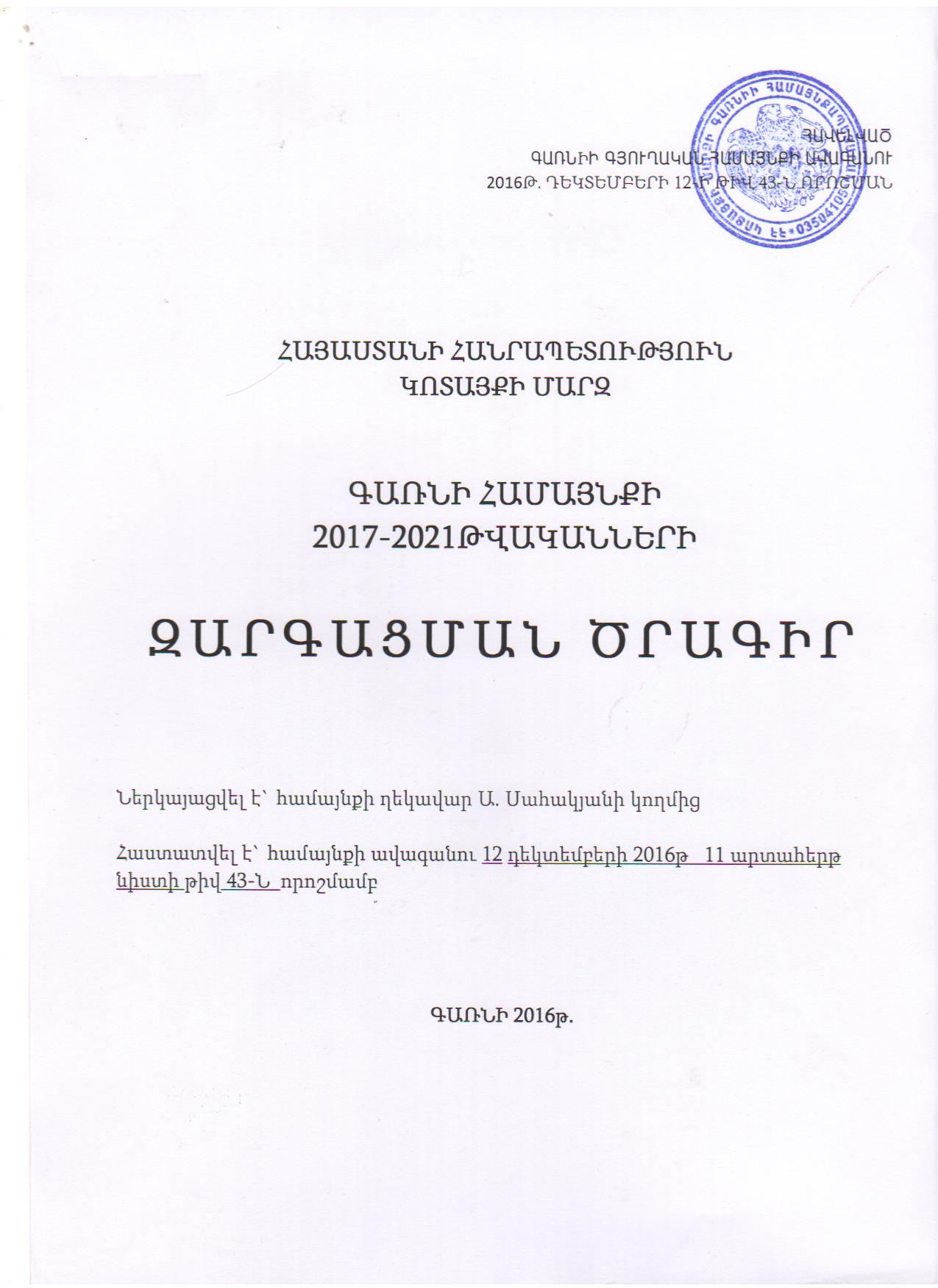 ՆԵՐԱԾՈՒԹՅՈՒՆ	3ՀԱՄԱՅՆՔԻ ԻՐԱՎԻՃԱԿԱԻ ԲՆՈՒԹԱԳՐՈՒՄ ՎԵՐԼՈՒԾՈՒԹՅՈՒՆԸ ԵՎ ԳՆԱՀԱՏՈՒՄԸ----6ՀԱՄԱՅՆՔԻ  ՀԻՄՆԱՀԱՐՑԵՐԻ ՍԱՀՄԱՆՈՒՄԸ	18ՀԱՄԱՅՆՔԻ ԶԱՐԳԱՑՄԱՆ ՄԻՏՈՒՄՆԵՐԸ	19ՀԱՄԱՅՆՔԻ ՏԵՍԼԱԿԱՆԻ ՌԱԶՄԱՎԱՐՈՒԹՅՈՒՆ ԵՎ ՀԱՄԱՅՆՔԻ ԶԱՐԳԱՑՄԱՆ ԾՐԱԳՐԻ ՀԻՄՆԱԿԱՆ ՆՊԱՏԱԿՆԵՐԻ ՍԱՀՄԱՆՈՒՄԸ	26ՀԱՄԱՅՆՔԻ ՖԻՆԱՆՍԱԿԱՆ ԻՐԱՎԻՃԱԿԻ ՎԵՐԼՈՒԾՈՒՄԸ ԳՆԱՀԱՏՈՒՄԸ ԵՎ ԿԱՆԽԱՏԵՍՈՒՄԸ	28ՀԱՄԱՅՆՔԻ ՈԼՈՐՏԱՅԻՆ ԾՐԱԳՐԵՐԻ ՑԱՆԿԻ ԿԱԶՄՈՒՄ ԵՎ ԱՌԱՋՆԱՀԵՐԹՈՒԹՅՈՒՆՆԵՐԻ ՍԱՀՄԱՆՈՒՄԸ  ՖԻՆԱՆՍԱՊԵՍ ԱՊԱՀՈՎՎԱԾ ԾՐԱԳՐԵՐԻ ՁԵՎԱԿԵՐՊՈՒՄԸ ԵՎ ՍԱՀՄԱՆՈՒՄԸ 	29ՀԱՄԱՅՆՔԻ ՍԵՓԱԿԱՆՈՒԹՅՈՒՆ ԳՈՒՅՔԻ (ՇԵՆՔ ՇԻՆՈՒԹՅՈՒՆ ՀՈՂԱՄԱՍ ԵՎ ԱՅԼՆ)ԿԱՌԱՎԱՐՈՒՄ	28ԶԱՐԳԱՑՄԱՆ ԾՐԱԳՐԻ ԻՐԱԿԱՆԱՑՈՒՄԸ, ՄՇՏԱԴԻՏԱՐԿՈՒՄԸ (ՄՈՆԻԹՈՐԻՆԳ) ԵՎ ԳՆԱՀԱՏՈՒՄԸ, ՎԵՐԱՀՍԿՈՒՄԸ ԵՎ ՎԵՐԱՆԱՅՈՒՄԸ	29ԶԱՐԳԱՑՄԱՆ ԾՐԱԳՐԻ ՖԻՆԱՆՍԱՎՈՐՈՒՄԸ	ԵԶՐԱՓԱԿՈՒՄ	32ՀԱՄԱՅՆՔԻ ՈԼՈՐՏԱՅԻՆ ծրագրերըծրագիր 1 խմելաջրի ցանցի մասնակի նորոգում	33Ծրագիր 2 աղբահանության եվ աղբավայրում աղբակույտերի ծածկում	36Ծրագիր 3 պուրակների բարեկարգում եվ կառուցապատում	39Ծրագիր 4 բազմաբնակարան շենքերի տանիքների նորոգում	42Ծրագիր 5 կանգառների կառուցապատում անցումների գծանշում	45Ծրագիր 6 հասարակական զուգարանի կառուցում	48ծրագիր 7 ջրամատակարարման կապտաժների պարսպապատում	50Ծրագիր 8 վարչական սարգավորումների եվ գույքի համալրում	52Ծրագիր 9 մշակույթի տան վերանորոգում	54Ծրագիր 10 ճանապարհների ասֆալտապատում եվ փոսալցում	57Ծրագիր 11 փողոցային լուսավորության անցկացում 	60Ծրագիր 12 երաժշտական շենքի նորոգում	63ծրագիր 13 համայնքապետարանի շենքի նորոգում	66ՆԵՐԱԾՈՒԹՅՈՒՆՀՀ Կոտայքի մարզի Գառնի համայնքի 2017-2021 թթ. զարգացման ծրագիրը մշակելիս հաշվի է առնվել, որ համաձայն 2015 թվականի դեկտեմբերի 6-ին փոփոխված ՀՀ Սահմանադրության 181-րդ հոդվածի, ՏԻՄ-երը՝ համայնքի ավագանին և համայնքի ղեկավարը, ընտրվում են հինգ տարի ժամկետով, և 210-րդ հոդվածի, «Տեղական ինքնակառավարման մասին» ՀՀ օրենքը պետք է համապատասխանեցվի Սահմանադրությանը և ուժի մեջ մտնի 2017 թվականի հունվարի 1-ից: Հաշվի առնելով այդ պահանջները` մշակվել է համայնքի զարգացման ոչ թե քառամյա, այլ ծրագիր:Զարգացման ծրագիրը մշակվել է՝հիմք ընդունելով  «Տեղական ինքնակառավարման մասին» ՀՀ օրենքով սահմանված՝ տեղական ինքնակառավարման մարմինների իրավասություններն ու լիազորությունները նրանց գործունեության բնագավառներում (ոլորտներում), Զարգացման ծրագրի մշակման և կառավարման վերաբերյալ համապատասխան հոդվածների դրույթները, ինչպես նաև` «Համայնքների ֆինանսիստների միավորում» հասարակական կազմակերպության կողմից մշակված և ՀՀ տարածքային կառավարման և արտակարգ իրավիճակների նախարարության կողմից 2014 թվականին հավանության արժանացած «Համայնքի զարգացման քառամյա ծրագրի մշակման և կառավարման մեթոդաբանության» Ներկայացվող զարգացման ծրագիրն առաջիկա հինգ տարիների համար հանդիսանալու է Գառնի համայնքի զարգացման հիմնական փաստաթղթերից մեկը: զարգացման ծրագրի բովանդակությունը պայմանավորված է զարգացման ծրագրի  մշակմանը մասնակից համայնքի աշխատանքային խմբերի (այսուհետ`ԱԽ-երի) կողմից կատարված աշխատանքով և առաջարկներով, համայնքի ռեսուրսային (մարդկային, գույքային, ֆինանսատնտեսական, տեխնիկական և այլ) հնարավորություններով,  համայնքային ծրագրերի իրականացման և ծառայությունների մատուցման համար անհրաժեշտ ֆինանսական միջոցների և ենթակառուցվածքների առկայությամբ: Զարգացման ծրագրում հնարավորինս հաշվի են առնվել համայնքի կազմում ընդգրկված հանրային ծառայությունների մատչելիության և հասանելիության, նոր ծառայությունների մատուցման և դրանցով պայմանավորված լրացուցիչ ծախսեր առաջանալու խնդիրները: Զարգացման ծրագիրը մշակելիս որպես կողմնորոշիչ են դիտարկվել համայնքը զարգացնելու անհրաժեշտությունը, համայնքը տարածքում տնտեսական գործունեության խրախուսման առկա հնարավորությունները, տնտեսության տարբեր ճյուղերի զարգացման (հատկապես՝ գյուղատնտեսության, փոքր և միջին բիզնեսի, տուրիզմի և այլնի) հնարավորությունները, արդյունավետ կառավարման իրականացումը: Զարգացման ծրագիրն մշակվել է մասնակցային եղանակով՝ հաշվի առնելով համայնքի շահագրգիռ բոլոր կողմերի առաջարկությունները: Հարցումների միջոցով վեր են հանվել  համայնքի բնակիչներին հուզող խնդիրները, դրանք գնահատվել են բնակավայրային ժողովների ժամանակ և դասակարգվել ըստ առաջնահերթության: Վերհանված հիմնախնդիրների հիման վրա, ելնելով «Տեղական ինքնակառավարման մասին» ՀՀ օրենքի պահանջներից, համայնքի ղեկավարը` համայնքի աշխատակազմի և համայնքի ղեկավարին կից գործող տարեկան բյուջեի ու զարգացման ծրագրի մշակման խորհրդակցական մարմնի (ԽՄ) հետ միասին մշակել է համայնքի 2017-2021թթ. զարգացման ծրագիրն, որը քննարկվել և հաստատվել է համայնքի ավագանու կողմից և դրվել է գործողության մեջ: Համայնքի 2017-2021թթ. զարգացման ծրագիրն ներկայացնում է Գառնի համայնքի սոցիալ-տնտեսական իրավիճակի համալիր վերլուծության և առկա հիմնախնդիրների բացահայտման, ֆինանսական և տնտեսական ռեսուրսների գնահատման արդյունքում նպատակային զարգացման տեսանկյունից ձեռնարկվելիք քայլերի ամբողջություն, որը նախատեսում է ռազմավարական քաղաքականությամբ համայնքի խնդիրների արդյունավետ լուծում և նպատակային բյուջետավարման գործընթացի իրականացում: Զարգացման ծրագիրն ներառում է նաև Գառնի համայնքի ղեկավարի և ավագանու անդամների նախընտրական ծրագրերի բաղադրիչները: Այն Գառնի համայնքի ներդաշնակ և համաչափ զարգացման, Գառնի բնակիչների բարեկեցության ապահովման համար առաջիկա հինգ տարիների նընդունված ծրագիր է, որը հանդիսանալու է  համայնքի ամենօրյա փաստաթուղթը:Զարգացման ծրագիրն մշակելիս ուսումնասիրվել են նաև Գառնի համայնքի նախորդող քառամյա ժամանակաշրջանի զարգացման միտումները և դրանց շարունակականության հավանականությունը:Զարգացման ծրագրի և տարեկան բյուջեի փաստաթուղթը մշակելիս, հատուկ ուշադրություն է դարձրել և ձգտել, որպեսզի այն հնարավորինս համահունչ լինի գործողության մեջ դրված ՀՀ ռազմավարական, մարզային և տարածաշրջանային զարգացման ծրագրերին՝ ակնկալելով ՀՀ պետական կառավարման  մարմինների, քաղաքացիական հասարակության և մասնավոր հատվածի կազմակերպությունների հետ լիակատար փոխըմբռնում զարգացման ծրագրում ներկայացված խնդիրների առնչությամբ և արդյունավետ համագործակցություն դրանց  լուծման գործում:Զարգացման ծրագրում ներկայացվում է համայնքի սոցիալ-տնտեսական ընդհանուր և ոլորտային փաստացի իրավիճակի և համայնքի կողմից մատուցվող ծառայությունների բնութագրումը և վերլուծությունը: համայնքի իրավիճակի վերլուծության ու գնահատման արդյունքների վրա և ձևակերպելով համայնքի ուժեղ և թույլ կողմերը, զարգացման ներքին ու արտաքին հիմնական հնարավորությունները, համայնքին սպառնացող հիմնական վտանգները:Զարգացման ծրագրում սահմանվում են համայնքի երկարաժամկետ տեսլականը, թե ինչպիսին ենք ցանկանում տեսնել մեր համայնքը ապագայում, ռազմավարությունը և զարգացման ծրագրի հիմնական նպատակները:Զարգացման ծրագրում ներկայացվում են պետության և միջազգային դոնոր կազմակերպությունների հետ համայնքում գալիք հինգ տարիների ընթացքում նախատեսվող (շարունակվող) համագործակցության ուղղությունները:Զարգացման ծրագրում ներկայացվում են համայնքի ֆինանսական վիճակի վերլուծությունը, գնահատումը և կանխատեսումը՝ըստ համայնքի բյուջեի եկամտային ուղղությունների (սեփական եկամուտներ, պաշտոնական տրանսֆերտներ, փոխառու միջոցներ)՝ դիտարկելով նախորդ երկու և գալիք հինգ տարիների եկամտային ցուցանիշները:Զարգացման ծրագրում ներկայացված են համայնքի զարգացման ծրագրերը: Դրանք գնահատվել են ըստ սահմանված չափորոշիչների և սահմանվել են առաջնահերթություններ: Ամփոփ ձևով ներկայացվել են առաջնահերթ այն ծրագրերը, որոնք մոտավոր հաշվարկներով ակնկալվում է, որ հնարավոր կլինի իրականացնել կանխատեսվող ֆինանսական միջոցներով: Գալիք հինգ տարիների ընթացքում իրականացման ենթակա ծրագրերը ձևակերպվել են՝ օգտագործելով ծրագրերի կազմման օրինակելի ձևը, ինչպես նաև ներկայացնելով ծրագրերի ֆինանսավորման աղբյուրները (համայնքիբյուջե, ՀՀ պետական բյուջե, դոնոր կազմակերպություններ, այլ) և դրանց մոտավոր արժեքներն՝ըստ գալիք հինգտարիների:Զարգացման ծրագրում ներկայացվում է համայնքի սեփականություն համարվող շենքերի ու շինությունների, հողամասերի կառավարման (օտարման, վարձակալության տրամադրման) հնգամյա ծրագիրը: Զարգացման ծրագրում ներկայացվում է զարգացման ծրագրի իրականացումը, մշտադիտարկումը (մոնիթորինգը) և գնահատումը, վերահսկումը և վերանայումը: Զարգացման ծրագրում ներկայացվում են համառոտ մոտեցումներ՝ՀԶԾ-ի իրականացման, վերահսկման և գնահատման, ծրագրերի իրականացման արդյունքների քննարկման, զարգացման ծրագրում փոփոխությունների և (կամ) լրացումների կատարման գործընթացների վերաբերյալ:Զարգացման ծրագրում ներկայացվում է մանրամասն և լայնածավալ տեղեկատվություն տարբեր հարցերի վերաբերյալ, ինչպիսիք են համայնքի հիմնական ցուցանիշների՝ գալիք հինգ տարիների կտրվածքով գնահատում և կանխատեսում, համայնքի ոլորտային ծրագրերի՝ ըստ ծրագրերի օրինակելի ձևի ձևակերպումներ և այլն: ԳԱՌՆԻ ՀԱՄԱՅՆՔԻ  ԻՐԱՎԻՃԱԿԻ  ԲՆՈՒԹԱԳՐՈՒՄ,  ՎԵՐԼՈՒԾՈՒԹՅՈՒՆ ԵՎ ԳՆԱՀԱՏՈՒՄԱՇԽԱՐՀԱԳՐԱԿԱՆ ԴԻՐՔԸ, ՊԱՏՄԱԿԱՆ ՀԱՄԱՌՈՏ ԱԿՆԱՐԿ      ¶³éÝÇ å³ïÙ³Ï³Ý ·ÛáõÕÁ ·ïÝíáõÙ ¿ Îáï³ÛùÇ Ù³ñ½áõÙ, ºñ¨³Ý ù³Õ³ùÇó 25 ÏÙ, Ù³ñ½Ï»ÝïñáÝÇó 78 ÏÙ Ñ»é³íáñáõÃÛ³Ý íñ³, ÍáíÇ Ù³Ï»ñ¨áõÛÃÇó 1480Ù µ³ñÓñáõÃÛ³Ý íñ³:  ¶ÛáõÕÁ ßñç³÷³Ïí³Í ¿ ¶»Õ³Ù³ É»éÝ»ñáí, áñÇó ëÏÇ½µ ¿ ³éÝáõÙ ²½³ï ·»ïÁ: ¶»ïÇ ³ç³ÏáÕÙÛ³Ý »é³ÝÏÛáõÝ³Ó¨ Ññí³Ý¹³ÝÇ íñ³ ¿ ¶³éÝÇÇ 24 µ³½³ÉïÛ³ ëÛáõÝ»ñáí Ññ³ß³Ï»ñï Ñ»Ã³Ýáë³Ï³Ý ï³×³ñÁ: î³×³ñÁ Ï³éáõóí»É ¿ 77 Ãí³Ï³ÝÇÝ ¨ Ï³Ý·áõÝ ¿ ÙÝ³ó»É 1600 ï³ñÇ:     1679Ã.-Ç ÑáõÝÇëÇ 4-Ç ÏáñÍ³Ý³ñ³ñ »ñÏñ³ß³ñÅÇó ÷Éí»É ¿:     1909-1911ÃÃ.-ÇÝ ³Ýí³ÝÇ ·ÇïÝ³Ï³Ý ÜÇÏáÕ³Ûáë Ø³éÁ ï³×³ñÇ ÑÇÙùÇ Ùáï ¿ Ñ³í³ù»É óÇùáõó³Ý »Õ³Í ù³ñ»ñÁ, Ñáõë³Éáí, áñ ÙÇ ûñ Ïí»ñÏ³Ý·ÝíÇ Ññ³ß³ÉÇ ³Ûë Ï³éáõÛóÁ: ¶³éÝÇÇ ï³×³ñÁ í»ñ³Ï³Ý·Ýí»É ¿ ×³ñï³ñ³å»ï ².ê³ÑÇÝÛ³ÝÇ Ý³Ë³·Íáí ¨ ³ÝÙÇç³Ï³Ý Õ»Ï³í³ñáõÃÛ³Ùµ 1969-1975ÃÃ.-ÇÝ: ²Ûá, ÑÇÝ ¿ ¶³éÝÇ ³ÝáõÝÁ, áñáí Ïáãí»É ¿ Ý³¨ ³ÙñáóÝ áõ ÏáÕùÇ ·ÛáõÕ³ù³Õ³ùÁ: ä³ïÙ³Ñ³Ûñ Øáíë»ë Êáñ»Ý³óÇÝ ·ñáõÙ ¿, áñ ³Ûë µÝ³Ï³í³ÛñÁ ÑÇÙÝ³¹ñ»É ¿ Ð³ÛÏ Ü³Ñ³å»ïÇ Íáé ¶»Õ³ÙÁ, áñÇ Ãáé³Ý ¶³éÝÇÏÇ ³ÝáõÝáí ¿É Ïáãí»É ¿ ¶³éÝÇ: 17-ñ¹ ¹³ñÇ 2-ñ¹ Ï»ëÇÝ ¶³éÝÇ »Ý ·³ÕÃ»É Ø³ÏíÇó:       2012թ վերակառուցվեց ազատ գետի վրա 12-րդ դարում կառուցված կամարա կամուրջը, որի անմիջական հարևանությամբ է գտնվում <<Քարերի սիմֆոնյա>> և ջութակասար բնապատմական արժեք ներկայացնող հուշարձանները: Ազատ գետի կիճը որը համարվում է ոչ նյութական արժեք և գրանցված է յունեսկոյի գրքում: ¶³éÝÇ Ñ³Ù³ÛÝùÝ Çñ Ù³ëÝ³ÏóáõÃÛáõÝÝ ¿ áõÝ»ó»É ³é³çÇÝ Ñ³Ýñ³å»ïáõÃÛ³Ý ëï»ÕÍÙ³ÝÁ, Ð³Ûñ»Ý³Ï³Ý Ù»Í å³ï»ñ³½ÙÇó Ñ»ï ãí»ñ³¹³ñÓ³Ý 361 Գ³éÝ»óÇÝ»ñ, Ô³ñ³µ³ÕÛ³Ý ³½³ï³Ù³ñïáõÙ Çñ»Ýó ÏÛ³ÝùÁ ½áÑ»óÇÝ 13 Գ³éÝ»óÇÝ»ñ: Գառնին Î³ñ»ÉÇ ¿ ³ë»É, µ³ó Ã³Ý·³ñ³Ý ¿ »ñÏÝùÇ ï³Ï:       1980Ã.-Çó ³Ûëï»Õ ³Ýó »Ý Ï³óíáõÙ »ñ· áõ å³ñÇ ³Ù»Ý³ÙÛ³ ÷³é³ïáÝÝ»ñ: ºñ¨³Ý-¶³éÝÇ-¶»Õ³ñ¹ Ù³ÛñáõÕÇáí, ãÝ³Û³Í ¹ñ³ íÃ³ñ³ÛÇÝ íÇ×³ÏÇÝ, Ù»Í Ãíáí ½µáë³ßñçÇÏÝ»ñ »Ý ³Ûó»ÉáõÙ ³Ûë ÑáÛ³Ï»ñï ï»ë³ñÅ³Ý í³Ûñ»ñÁ:      ¶³éÝÇÇ ·ÛáõÕ³Ï³Ý Ñ³Ù³ÛÝùÇ í³ñã³Ï³Ý ï³ñ³ÍùÁ 5762,0 Ñ³ ¿:ԺՈՂՈՎՐԴԱԳՐՈՒԹՅՈՒՆՀամայնքի առկա բնակչության տարիքային և սոցիալական կազմի ցուցանիշները(01.10.2016 թ. դրությամբ)ՏԵՂԱԿԱՆ ԻՆՔՆԱԿԱՌԱՎԱՐՄԱՆ ՄԱՐՄԻՆՆԵՐԸԳառնի համայնքում տեղական ինքնակառավարումն իրականացնում են ընտրությունների արդյունքում ձևավորված տեղական իշխանությունները` համայնքի ղեկավարն ու համայնքի ներկայացուցչական մարմինը` ավագանին իր 11 անդամներով (ընտրված Գառնի համայնքի բնակչության կողմից 2016թ-ի հոկտեմբերի  երկուսին :  Գառնի համայնքի աշխատակազմը բաղկացած է17 աշխատակիցներից : Համայնքապետարանն ունի վարչական շենք, որը գտնվում է Գառնի համայնքի Շահումյան  4  հասցեում : Շենքի ընդհանուր վիճակը բավարար է, աշխատակազմի համար պայմանները բավարար  են , կահավորանքի մի  մասը նորացված է, մի մասը դեռևս 1980-ական թվականներից է: Համայնքապետարանը  հագեցած է տեխնիկայով, սակայնայն բավարար չէ աշխատակազմի լիարժեք գործունեությունն ապահովելու համար: Համայնքապետարանի ամենամեծ սենյակը ծառայում է որպես քաղաքացիների սպասարկման գրասենյակ, համայնքապետարանի 1-ին հարկում է գտնվում նիստերի դահլիճը:Համայնքի ղեկավարի վարձատրության չափը, համայնքի աշխատակազմի աշխատակիցների թվաքանակը, հաստիքացուցակը և պաշտոնային դրույքաչափերը հաստատվել են համայնքի ավագանու 2015 թվականի դեկտեմբերի  29-ի թիվ 37-Ա որոշմամբ (աղյուսակ4): Աղյուսակ 4. Գառնի  համայնքի աշխատակազմը Գծապատկեր 1-Ում ներկայացված է Գառնի համայնքի աշխատակազմի կառավարման կազմակերպական կառուցվածքը:Համայնքային ոչ առևտրային 5 կազմակերպությունների (ՀՈԱԿ) աշխատակիցների թվաքանակը, հաստիքացուցակը և  պաշտոնային դրույքաչափերը հաստատվել են համայնքի ավագանու 2015 թվականի դեկտեմբերի  29-ի թիվ 37-Ա որոշմամբ:ՀԱՄԱՅՆՔՈՒՄ ԳՈՐԾՈՂ ՈՉ ՀԱՄԱՅՆՔԱՅԻՆ ԵՆԹԱԿԱՅՈՒԹՅԱՆ ԿԱԶՄԱԿԵՐՊՈՒԹՅՈՒՆՆԵՐԸԳառնի համայնքի վարչական տարածքում գործող ոչ համայնքային ենթակայության կազմակերպությունները համագործակցում են համայնքապետարանի հետ և արվում է ամենհնարավորը տվյալ ոլորտներում ծառայությունների արդիականացման և արդյունավետության բարձրացման նպատակով:ՔԱՂԱՔԱՇԻՆՈՒԹՅՈՒՆ ԵՎ ԿՈՄՈՒՆԱԼ ՏՆՏԵՍՈՒԹՅՈՒՆՀամայնքում աղբը տեղափոխվում և կուտակվում է կենտրոնացված աղբավայրերում, որտեղ պարբերաբար կատարվում են բնահողով ծածկում ու սանիտարական այլ միջոցառումներ: Աղբահանումն իրականացվում է ոչ բավարար տեխնիկայի պայմաններում: Փողոցներում աղբամաններ տեղադրվել են քիչ չափով, և բնակիչներն աղբը դնում են մայթերին, որտեղից աղբահավաք մենքենան հավաքում է: Աղբամանների և աղբահավաք մեքենայի բացակայությունը բացասաբար է անդրադառնում գյուղի արտաքին տեսքի և սանիտարահիգիենիկ պայմանների վրա: Համայնքի աղբահանությունը կատարվում է Գողթ համայնքի հետ աղբատար մեքենայի օգտագործման շուրջ աղբահեռացման պայմանագրով:Համայնքն ունի գլխավոր հատակագիծ:Համայնքի տարածքում գիշերային (արտաքին) լուսավորության ցանցը ապահովում է համայնքի անհրաժեշտ գիշերային լուսավորության ծածկույթի 15 %-ը: Համայնքի լուսավորությունն առաջնային կարևորության հարցերից է և անհրաժեշտ է կտրուկ ընդլայնել լուսավորության ցանցը:Խմելու ջրի մատակարարումը համարվում է համայնքի կարևորագույն խնդիրներից ամենաառաջնահերթը: Առկա է խմելաջրի կապտաժների ցանկապատման կամ եղած ցանկապատերի թարմացման խնդիր:Ստորև ներկայացվում է քաղաքաշինության և կոմունալ տնտեսության ոլորտի իրավիճակնը: ԳԱՌՆԻ ՀԱՄԱՅՆՔՈՒՄԲնակելի կառուցապատումն  իրականացված է առանձնատներով, առանց հատակագծի: Արդյունքում կառուցապատումն ունի խառը տեսք: Փողոցները կառուցված են թե լայն և թե նեղ: Գտնվում են ռելեֆին համապատասխան: Գառնիում տնամերձ հողամասերի միջին չափը 2000 քմ է:Համայնքի աղբահանությունը կատարվում է շուրջօրյա: Տեղադրված են որոշակի աղբամաններ, աղբահանությունը սպասարկում է «Գառնի կոմունալ տնտեսություն» ՀՈԱԿ-ը:Համայնքն ունի օրական 24 ժամյա ջրամատակարարում: Ունի  խմելու ջրի 2 ՕԿՋ-եր: Խողովակաշարի ներքին և արտաքին ցանցերը գտնվում են շատ անմխիթար վիճակում: Համայնքապետարանի կողմից կատարվում են ջրագծերի նորոգման և նորացման աշխատանքներ:Սույն ծրագրով նախատեսված է  Գառնի համայնքի  խմելու ջրի`արտաքին և ներքին ցանցի, նորոգում ինչպես նաև ՕԿՋ-երի նորոգում: Գառնի համայնքի  խմելու ջուրը բերված է ինքնահոս եղանակով համայնքի լոկալ աղբյուրներից և դուրս է օպերատորի սպասարկման տիրույթից: Ինքնահոս ջրի անբավարարության պատճառով աղբյուրներից ջուրը մղվում է ջրամղիչ պոմպերի օգնությամբ ինչը մեծ ֆինանսական ծախսերի պատճառ է համարվում:Բնակավայրը ունի լուսավորության ցանց, որը կառուցված է էներգիա մատակարարող հենասյուների վրա: Անհրաժեշտություն կա հետագայում ընդլայնել լուսավորության ներքին ցանցը:Գառնի համայնքը գազաֆիկացված է, գազաֆիկացումը շարունակվում է նոր զարգացող թաղամասում:Համայնքի կապտաժները  ցանկապատված չեն, անհրաժեշտ է ցանկապատել:Համայնքի Բանավան թաղամասի բազմաբնակարան շենքերը մասամբ գտնվում են բարվոք վիճակում, անհրաժեշտություն կա որոշ շենքերի տանիքների նորոգման:Առանձնատների մի որոշ մասը կառուցվել է դեռ 50ական թվականներից և վերանորոգումների հետևանքով դարձել է բավարար բնակելի:ՀՈՂՕԳՏԱԳՈՐԾՈՒՄՀամայնքի վարչական տարածքը կազմում է 10097,4 հա, որից գյուղատնտեսական նշանակության հողերը կազմում են 9264,39 հա, բնակավայրերի հողերը՝ 550,83 հա, արտադրական նշանակության հողերը՝ 63,50 հա, էներգետիկայի, տրանսպորտի և կապի, կոմունալ ենթակայության հողերը՝ 56,49 հա, անտառային հողերը՝ 51,80 հա, հատուկ պահպանության հողերը՝ 52,78 հա, հատուկ նշանակության հողերը՝ 0,63 հա և ջրային հողերը՝ 56,92 հա: 1991 թվականին հանրապետությունում իրականացված հողի սեփականաշնորհման ժամանակ համայնքում սեփականաշնորհված հողերի մեկ հողաբաժնի չափը ներկայացված է աղյուսակ: Աղյուսակ.  Համայնքում սեփականաշնորհված հողերի մեկ հողաբաժնի չափը ԳՅՈՒՂԱՏՆՏԵՍՈՒԹՅՈՒՆՀամայնքի սեփականաշնորհված և վարձակալությամբ տրված անջրդի վարելահողերում ցանվում են հացահատիկային մշակբույսեր՝ ցորեն, գարի և այլ կուլտուրաներ իսկ ջրովի վարելահողերում մշակում են գյուղատնտեսական բազմաբնույթ կուլտուրաներ և կատարվում են ծառատնկումներ Հացահատիկային կուլտուրաների արտադրությունն ու անասնապահությունը հանդիսանում են Գառնի համայնքի տնտեսական զարգացման նվազ կանխորոշող ոլորտ: Համայնքում հիմնականում զարգացած է պտղաբուծությունը Համայնքի բնակիչները զբաղվում են նաև անասնապահությամբ, սակայն խոշոր ֆերմերային տնտեսությունները սակավաթիվ են: Հիմնականում յուրաքանչյուր տնտեսություն իր արտադրանքը սպառում է իր տնտեսության ներսում: Վերջին տարիներին Գառնի համայնքում «Գյուղատնտեսության նախարարության գյուղատնտեսության աջակցման մարզային կենտրոնի» ՊՈԱԿ-ի կողմից աջակցություն է ցուցաբերվում վնասատուների պայքարի և գյուղատնտեսության զարգացման ոլորտում:Բնակիչների զգալի մասը զբաղվում է մեղվաբուծությամբ: Համայնքաբնակները իրենց տնամերձ հաղամասերում աճեցնում են բանջարաբոստանային կուլտուրաներ և չի ոռոգվում ոռոգման ջրի պակասության պատճառով:ԲՆՈՒԹՅԱՆ ԵՎ ՇՐՋԱԿԱ ԲՆԱԿԱՆ ՄԻՋԱՎԱՅՐԻ ՊԱՀՊԱՆՈՒԹՅՈՒՆՀամայնքում շրջակա բնական միջավայրի պահպանության առումով առաջնային խնդիր է համայնքի սանմաքրումը: Համայնքում բնության և շրջակա բնական միջավայրի պահպանության բնագավառում անհրաժեշտ է իրականացնել հետևյալ միջոցառումները՝ բարեկարգել պուրակներըկատարել կենտրոնացված աղբավայրը,աղբի նախնական տեսակավորման համար փողոցներում տեղադրել աղբամաններ,աղբավայրում ստեղծել աղբի տեսակավորման հնարավարություն,գյուղմթերքների վաճառքի համար ստեղծել հնարավոր պայմաններհամայնքի փողոցներում իրականացնել ծառատունկ, տեղադրել կանգառներավելացնել համայնքի կանաչապատ և ծաղկապատ տարածքները,ներգրավել համայնքի բնակչությանը բնապահպանական խնդիրների լուծման  գործընթացում՝ հասարակական կազմակերպությունների հետ համատեղ պարբերաբար անցկացվող  սեմինարների, դասընթացների, տեսագովազդների, ցուցանակների և հանրային իրազեկման այլ միջոցներով:ՏՐԱՆՍՊՈՐՏ, ՃԱՆԱՊԱՐՀԱՅԻՆ ՏՆՏԵՍՈՒԹՅՈՒՆԳառնի համայնքն ունի համայնքային ենթակայության ասֆալտապատ և գրունտային ճանապարհներ: Ճանապարհների մեծ մասը հիմնականում գրունտային և խճապատ են, որոնք էլ լինելով թեքությունների վրա, հաճախակի տեղացող հորդառատ անձրևների պատճառով ամբողջովին քայքայվում են և որոշ տեղերում դառնում դժվար կամ գրեթե անանցանելի: Համայնքի տարածքում ճանապարհներից ասֆալտապատ է միայն՝ կենտրոնական ճանապարհներ և որոշակի թաղամասեր տանող ճանապարհները:Համայքում կանգառները քիչ են, անհրաժեշտ է տեղադրել բազմաֆունկցիոնալ կանգառներ (ներառյալ ինֆորմացիոն վահանակներ՝ համայնքում մատուցվող ծառայությունների և այլնի մասին, ցուցանակներ, համայնքում գտնվող պատմամշակութային և հետաքրքրաշարժ վայրերի  քարտեզներ),  որոնք էլ ավելի կխթանեն զբոսաշրջության զարգացումը:ԱՌԵՎՏՈՒՐ ԵՎ ԾԱՌԱՅՈՒԹՅՈՒՆՆԵՐԳառնի համայնքում առևտուրն իրականացվում է անհատ ձեռնարկատերերի և մասնավոր անձանց և կազմակերպությունների կողմից:  Համայնքում գործում են  հանրային սննդի խանութներ,  հացի փռեր,  հանրային սննդի սպասարկման օբյեկտներ,  հյուրանոցներ,  հյուրատներ, բացօթյա տեղական մթերքների առևտրի կետեր:Համայնքում չկան գործող ոչ կառավարական կազմակերպություններ (ՀԿ-ներ, հիմնադրամներ, քաղաքական կուսակցություններ և այլն): Համայնքի տարածքում արտադրական, առևտրային և այլ ծառայություններ մատուցող կազմակերպությունների տվյալները (նաև նախկինում աշխատած) ներկայացված են հավելվածով:ԿՐԹՈՒԹՅՈՒՆԳառնի համայնքում գործում են հանրակրթական ավագ 1 և հիմնական 2 դպրոցներ, որոնք հիմնանորոգված են: Համայնքում գործում են մանկապարտեզ, երաժշտական դպրոց, Գեղարվեստի դպրոց, Սպորտ դպրոց, Մարզամշակութային կենտրոն որոնք բոլորը աշխատում են 8 ժամյա աշխատանքային ռեժիմով, մանկապարտեզի սաներին տրվում է երկանգամյա սնունդ: Ավագանու որոշմամբ մանկապարտեզի  ծնողական վճարի չափը սահմանված է 4000 (չորս հազար) դրամ: Երաժշտական դպրոցում ծնողական վճարի չափը սահմանված է 2500 (երկու հազար հինգ հարյուր) դրամ: Գեղարվեստի դպրոցի սովորողներին 1000(մեկ հազար) դրամ: Մարզամշակութային կենտրոնում սովորողներին 2000 (երկու հազար) դրամԱղյուսակում ներկայացված է վերը նշված ուսումնական հաստատություններում աշխատողների և ուսուցանվող երեխաների վերաբերյալ տեղեկատվություն: Աղյուսակ.  Գառնի համայնքի հանրակրթական դպրոցների,  նախադպրոցական ուսումնական հաստատության և արտադպրոցական ուսումնական հաստատությունների վերաբերյալ ցուցանիշները:ԱՌՈՂՋԱՊԱՀՈՒԹՅՈՒՆ, ՖԻԶԻԿԱԿԱՆ ԿՈՒԼՏՈՒՐԱ, ՍՊՈՐՏՀամայնքում գործում է <<Գառնիի առողջության կենտրոն>>ՊՈԱԿ-ը որը արդիական բժշկական սարքերով համալրման, կադրերի վերապատրաստման կարիք ունի: Բուժհաստատությունը հիմնականում իրականացնում է առաջին բուժօգնության ծառայություններ: Տեղի ունեցող հիմնական դեպքերի ժամանակ շտապ օգնությունը հասնում է Երևան քաղաք:Համայնքապետարանը կազմակերպում և անց է կացնում ներհամայնքային ֆուտբոլի, շաշկու, շախմատի մրցումներ: Համայնքում իրականացվում է տարաբնույթ սպորտային խմբակներ: Սպորտը առավել զարգացնելու համար համայնքըն ունի անհրաժեշտ սպորտային դպրոց: Համայնքի տարածքում սպորտդահլիճներ առկա են դպրոցներում, սակայն գրեթե բոլոր սպորտդահլիճներում պակասում է համապատասխան գույքը: Առկա են բացoթյա խաղահրապարակներ, որտեղ տեղադրված են ֆուտբոլի, վոլեյբոլ և վասկետբոլ խաղալու համար համապատասխան սպորտային գույք:ԱՇԽԱՏԱՆՔ ԵՎ ՍՈՑԻԱԼԱԿԱՆ ԾԱՌԱՅՈՒԹՅՈՒՆՔանի որ համայնքի տարածքում չկան գործող մեծ գործարաններ կամ արտադրամասեր, ուստի բնակչության աշխատանքի տեղավորվելու և աշխատելու հույսը մնում է միայն՝  համայնքապետարանում, ՀՈԱԿ-ներում, դպրոցներում, Գառնիի հեթանոսական տաճարում, գործող փոքր ՀԷԿ-երում, քիչ թվով գործող և սակավաթիվ աշխատատեղեր ապահովվող ՊՈԱԿ-ներում, հանրային սննունդ սպասարկող հիմնականում սեզոնային օբյեկտներում և Երևանում տարաբնույթ աշխատանքները:Համայնքի ծնողազուրկ, հաշմանդամ և սոցիալապես ծանր վիճակում գտնվող երեխաներին Գառնի համայնքապետարանի տրվում է նյութական օգնություն:Համայնքապետարանը հնարավորությունների շրջանակներում օգնություն է ցուցբերում սոցիալապես անապահով ընտանիքներին: Համայնքապետարանի սոցիալական աշխատողը պարբերաբար վիճակագրությունով վեր է հանում համայնքի խոցելի խմբերին և ներկայացնում նյութական օգնության: Աղյուսակում ներկայացված են համայնքում եղած աշխատունակ և գործազուրկ մարդկանց, նպաստառու ընտանիքների, հաշմանդամների և ծնողազուրկ ու հաշմանդամ երեխաների վերաբերյալ ցուցանիշներ:Աղյուսակ  Գառնի համայնքի աշխատունակների և գործազուրկների, նպաստառու ընտանիքների, հաշմանդամների և ծնողազուրկ ու հաշմանդամ երեխաների վերաբերյալ ցուցանիշներըԲՆԱԿԻՉՆԵՐԻ ՄԱՍՆԱԿՑՈՒԹՅՈՒՆԸ ՏԵՂԱԿԱՆ ԻՆՔՆԱԿԱՌԱՎԱՐՄԱՆԸՀամայնքապետարանը ստեղծել է իր պաշտոնական վեբ կայքը՝www.kotayq-garni.am, որի նպատակը բնակչությանը համայնքի կառավարման վերաբերյալ իրազեկումն է, «Տեղական ինքնակառավարման մասին» ՀՀ օրենքով ամրագրված հրապարակայնության և թափանցիկության ապահովումը, տեղական իշխանություն-բնակչություն կապի ամրապնդումը և բնակչության շրջանում տեղական իշխանության նկատմամբ վստահության բարձրացումը: Սակայն, կայքում տեղական ինքնակառավարման վերաբերյալ տեղեկատվության առկայությունը դեռևս հեռու է բավարար լինելուց և անհրաժեշտ է բարելավել կայքի աշխատանքը, բարձրացնել օպերատիվությունը: Համայնքապետարանում և բնակավայրի կենտրոնական հատվածներում տեղադրված են տեղեկատվական ցուցատախտակներ, որոնց միջոցով ապահովվում է համայնքի ղեկավարի եւ ավագանու կայացրած որոշումների հրապարակայնությունը:Համայնքի ավագանին.17.05.2016 20-Ն որոշմամբ հաստատել է «Համայնքի ղեկավարին կից խորհրդակցական մարմինների ձևավորման և գործունեության կարգը»17.05.2016թ. N 18-Ն որոշմամբ հաստատել է «Համայնքում հանրային բաց լսումների և (կամ) քննարկումների կազմակերպման և անցկացման կարգը»17.05.2016թ. N 19-Ն որոշմամբ հաստատելէ «Համայնքում տեղական ինքնակառավարմանը բնակիչների մասնակցության կարգը»:Ավագանին 30.05.2016թ. N 21-Ա որոշմամբ հաստատել է համայնքի ղեկավարին կից համայնքի զարգացման քառամյա ծրագրի և տարեկան բյուջեի կառավարման, քաղաքաշինության, հողօգտագործման, տնտեսական ենթակառուցվածքների, կոմունալ տնտեսության, շրջակա միջավայրի պաշտպանության և տրանսպորտային հարցերի, մշակույթի, երիտասարդության հետ տարվող աշխատանքների, առողջապահության և սպորտի հարցերով խորհրդակցական մարմնի (ԽՄ) կազմը:ԱՂԵՏՆԵՐԻ ՌԻՍԿԵՐԻ ԿԱՌԱՎԱՐՈՒՄԱրտակարգ իրավիճակների առաջացման դեպքում քաղաքացիական պաշտպանության կազմակերպումը, կառավարումը հանդիսանում է համայնքային իշխանության կողմից պարտադիր կատարվող գործառույթ: Համայնքային իշխանության ենթակառուցվածքների ներգրավմանը զուգահեռ, Քաղպաշտպանության շտաբի մեջ ներառված ծառայությունները ներկայացնում են համայնքային այլ պատկանելիության, մասնավոր հատվածի մի շարք կազմակերպություններ (կապի, տրանսպորտի, բժշկական, սանիտարա-հիգիենիկ ծառայությունների և այլ ոլորտներից), առանց որոնց անհնար է քաղպաշտպանության շտաբի ֆունկցիոնալ գործունեության արդյունավետ ապահովումը: Գառնի համայնքի քաղպաշտպանության շտաբի պետնի պաշտոնե համարվում է համայնքապետը, որի անմիջական հանձնարարությամբ գործում են քաղպաշտպանության շտաբի առանձին ծառայությունները` ծառայությունների պետերի համակարգմամբ:Արտակարգ իրավիճակներում փրկարարական աշխատանքների իրականացման գործում բնակչության է վակուացման համար մշակված է պլան, համապատասխան որի,   բնակելի, հասարակական շենքերի, մյուս շենքերի ու շինությունների համար նախատեսված է հարմարավետ մոտեցումներով աշխատանքների տարման կոմունիկացիոն սխեմաներ: Համայնքում եղած թաքստոցները հաշվառված են համայնքապետարանի կողմից: Անհրաժեշտություն կա թաքստոցները ավելացնել բնակչության թվին համապատասխան: Սահմանված է վրանային ավան տարածքը որտեղ պետք է տեղափոխվեն տարահանված բնակիչները:ՀԱՄԱՅՆՔԻ ԳՈՐԾԱՐԱՐ ՄԻՋԱՎԱՅՐԸ Համայնքի գործարար  միջավայրի ձևավորումն ապահովող և հետագայում այդ միջավայրը զարգացնող կազմակերպությունների մասին տեղեկատվությունը ներկայացված է Համայնքի իրավիճակի բնութագրման և գնահատման ընդհանուր և ոլորտային հիմնական ցուցանիշները ներկայացված են հավելվածում:ՀԱՄԱՅՆՔԻ ՀԻՄՆԱՀԱՐՑԵՐԻ ՍԱՀՄԱՆՈՒՄՀամայնքի իրավիճակի վերլուծության արդյունքում վեր են հանվել մի շարք հիմնահարցեր, որոնք ամփոփ կերպով ներկայացված են ստորև. Կոյուղու բացակայություն Կանաչապատ և ծաղկապատ տարածքների ավելացման, բարեկարգման անհրաժեշտություն Ոռոգման համակարգի անբավարար վիճակ Համայնքի խնդիրների լուծման գործընթացում բնակչության ներգրավվածության ցածր մակարդակԳյուղմթերքների իրացման դժվարություններ Աղբահանության ոլորտում մատուցվող ծառայությունների ցածր մակարդակՀամայնքում քաղաքաշինական փաստաթղթերի մշակման անհրաժեշտություն Որոշ վարչական շենքերի և գույքային անբավարար պայմաններ Բազմաբնակարան բնակելի ֆոնդի անբարեկարգ վիճակԿանգառների սպասասրահների մասնակի բացակայություն Առողջական կենտրոնի գույքային անբավարար պայմաններ Որոշ միջնակարգ դպրոցների շենքային և գույքային անբավարար պայմաններ Քաղաքացիական պաշտպանության և արտակարգ իրավիճակների շտաբը նոր գույքով համալրման անհրաժեշտություն Խմելու ջրի համայնքային ցանցի հիմնանորոգման անհրաժեշտություն Ոռոգման ջրի արտաքին և ներքին ցանցերի վերանորոգման և նոր ցանցի կառուցման անհրաժեշտություն Համայնքային ճանապարհների և փողոցների անբարեկարգ վիճակ Համայնքային փողոցների գիշերային լուսավորվածության ընդլայնման անհրաժեշտություն Դաշտավարության բնագավառում գյուղտեխնիկայի ձեռքբերման անհրաժեշտությունՀամայնքում մատուցվող ծառայությունների ընթացիկ մակարդակի պահպանման և ընդլայնման անհրաժեշտություն Համայնքի երեխաների և երիտասարդների գիտելիքների (ժամանակակից տեխնոլոգիաներ) բարձրացման անհրաժեշտությունԳերեզմանատների ցանկապատման անհրաժեշտություն:ՀԱՄԱՅՆՔԻ  ՈՒԺԵՂ ԵՎ ԹՈՒՅԼ ԿՈՂՄԵՐԻ ՎԵՐԼՈՒԾՈՒԹՅՈՒՆՀԱՄԱՅՆՔԻ ՈՒԺԵՂ ԿՈՂՄԵՐԸՀամայնքի ուժեղ կողմերն են՝Համայնքի աշխարհագրական դիրքը ռազմավարական նշանակություն ունի. գտնվում է Երևանից 25 կմ հեռավորության վրա:Պատմամշակութային ու բնական հարուստ ժառանգության առկայությունն ու  մշակութային  հարուստ ավանդույթներըԳառնի տաճարի և հնագույն եկեղեցական համալիրներըՀին բնակավայրերիի  գրավիչ ճարտարապետական տեսքըՏարածաշրջանային առողջապահական կենտրոնների առկայությունըՏարածաշրջանում հասարակական կազմակերպությունների լայն սպեկտրի առկայությունը Փոքր և միջին բիզնեսում բնակչության որոշակի ներգրավվածությունըՀամայնքում գործող վերջին տարներին ավելացած անահատական ձեռնարկությունների որոշակի մարդկանց ներգրավումն ու նրանց աշխատանքով ապահովումըՀԱՄԱՅՆՔԻ ԹՈՒՅԼ ԿՈՂՄԵՐԸՀամայնքի թույլ կողմերն են՝Գործազրկության բարձր մակարդակը և աշխատատեղերի պակասըՀամայնքի ենթակառուցվածքների (փողոցներ, ջրամատակարարման ցանցեր, բնակարանային ֆոնդ և այլն) ոչ բարվոք վիճակըԲնակարանի կարիք ունեցող երտասարդ ընտանիքների մեծ թիվըՏԻՄ-երի հետ բնակչություն թույլ կապըԲիզնես ոլորտի համար ոչ բարենպաստ քաղաքականությունըԹերի իրազեկվածությունը տարածաշրջանում եղած պատմամշակութային վայրերի, ինչպես նաև համայնքում գործող զբոսաշրջային և հասարակական կառույցների վերաբերյալՀԱՄԱՅՆՔԻ ԶԱՐԳԱՑՄԱՆ ՀԻՄՆԱԿԱՆ ՀՆԱՐԱՎՈՐՈՒԹՅՈՒՆՆԵՐԸՀամայնքի զարգացման հնարավորություններն են՝Զբոսաշրջության զարգացումըԳյուղմթերքների վերամշակման փոքր և արտադրությունների ընդլայնման հնարավորությունըՏեղացի և սփյուռքահայ ներդրողների համար փոքր և միջին բիզնեսը ընդլայնելու նպատակով հնարավորությունների ստեղծումը Անասնապահության և դաշտավարության զարգացումըՀԱՄԱՅՆՔԻՆ ՍՊԱՌՆԱՑՈՂ ՀԻՄՆԱԿԱՆ ՎՏԱՆԳՆԵՐԸՀամայնքին սպառնացող հիմնական վտանգներն են՝Բնական տարերային աղետների հնարավոր պատճառած վնասները (երկրաշարժ,  հեղեղումներ, կարկտահարություն,  սողանքների, ցրտահարություն )Գործազրկության մակարդակի աճըԲնակֆոնդի վիճակի վատթարացումըԱրտագաղթը, հատկապես երիտասարդների շրջանումՀԱՄԱՅՆՔԻ ԶԱՐԳԱՑՄԱՆ ՄԻՏՈՒՄՆԵՐԸԳառնի տարածքային և տնտեսական զարգացման գործում կարևոր է հաշվի առնել համայնքի բնակչության հեռանկարային աճը, որը  ելնում է համայնքի հեռանկարային տարածքային զարգացման հաշվարկված հնարավորություններից: Ըստ այդ հաշվարկների, համայնքի տարածքում կարող է բնակվել առավելագույնը 20.0 հազ. մարդ` չխախտելով տարածքի էկոլոգիական հավասարակշռությունը, ընդ որում աճի տեմպերի համար ժամկետներ չեն կանխատեսվում, քանի որ այն կախված է հանրապետության ընդհանուր տնտեսական զարգացման տեմպից, քաղաքական իրավիճակից, բնակչությանը աշխատատեղերով ապահովելու մակարդակից:Գառնի համայնքում աշխատատեղերի մեծ քանակ կարելի է ակնկալել բնական ռեսուրսների, հիմնականում հումքային, սպասարկման ոլորտի, գյուղատնտեսության հնարավորությունները ռացիոնալ օգտագործելով:  Զարգացման հիմնական ուղղությունների իրականացման գործընթացում խիստ կարևորվում է տեղական իշխանությունների, համայնքի բնակչության, քաղաքացիական հասարակության, լրատվամիջոցների և գործարարների համատեղ գործունեությունը, ինչպես նաև համագործակցությունը պետության և դոնոր կազմակերպությունների հետ:ՀԱՄԱՅՆՔԻ  ՏԵՍԼԱԿԱՆԻ,  ՌԱԶՄԱՎԱՐՈՒԹՅԱՆ  ԵՎ  ՀԶԾ-Ի ՀԻՄՆԱԿԱՆ ՆՊԱՏԱԿՆԵՐԻ ՍԱՀՄԱՆՈՒՄՀամայնքի տեսլականն է՝ Գառնի  բնակչությանը և զբոսաշրջիկներին որակյալ ծառայություններ մատուցող և սոցիալ – տնտեսական բնականոն զարգացում ապահովող համայնք է, որտեղ զարգացած են միջազգային տուրիզմն ու էկոտուրիզմը, և որտեղ ստեղծված է ներդրումների համար մրցունակ միջավայր, իսկ բնակիչներն ապրում են բարեկեցիկ կյանքով: Նշված տեսլականին հասնելու համար համայնքը որդեգրել է հետևյալ ռազմավարությունը՝ Ապահովել համայնքի բնակչության՝ համամասնական զարգացումըՏարեց տարի բարելավել համայնքի ֆինանսական դրությունը` իրականացնելով համայնքի բյուջեի հարկային եկամուտների գանձման, ոչ հարկային եկամուտների, տեղական տուրքերի ու վճարների սահմանման և գանձման արդյունավետ քաղաքականություններԸստ ամենայնի խթանել ձեռներեցությունը` այն սերտորեն կապելով համայնքի տնտեսական զարգացման հետՊահպանել համայնքի  ճարտարապետության արդի ոճը, բացառել ինքնակամ շինարարությունը և ապօրինի հողազավթումներըԽթանել համայնքային տարբեր շահագրգիռ կողմերի, դոնոր կազմակերպությունների, հասարակական և բարեգործական կազմակերպությունների, անհատների նախաձեռնությունները և նրանց ներգրավմամբ հետևողականորեն իրականացնել բարեփոխումներ`նպաստելով համայնքի սոցիալ-տնտեսական զարգացմանըՍերտորեն համագործակցել համայնքի բնակչության, քաղաքացիական հասարակության, լրատվամիջոցների և գործարարների հետ Նպաստել համայնքում աշխատատեղերի ընդյալնմանը՝ ռացիոնալ օգտագործելով բնական ռեսուրսները, զարգացնելով առևտրի և սպասարկման ոլորտն ու գյուղատնտեսությունըԲարձրացնել բնակչության կենսամակարդակը՝ ընդլայնելով մատուցվող հանրային ծառայությունների որակն ու շրջանակըՀամայնքի զարգացման 2017-2021թթ. ծրագրի հիմնական նպատակններն են՝Ունենալ բարեկարգ և լուսավոր ներհամայնքային ճանապարհներ և փողոցներՈւնենալ բարեկարգ բազմաբնակարանային ֆոնդԲարելավել համայնքապետարանի շենքային և գույքային պայմաններըԲարձրացնել նախադպրոցական կրթության ոլորտում մատուցվող ծառայությունների որակըԲարելավել խմելու ջրի ջրամատակարարման ծառայությունների որակըՈւնենալ մաքուր շրջակա միջավայրով համայնք՝ չխախտելով բնության և շրջակա միջավայրի սանիտարահիգենիկ վիճակը, խուսափել հիվանդություններից և համաճարակներիցՀամայնքը դարձնել ավելի հետաքրքիր, հրապուրիչ և հարմարավետ զբոսաշրջիկների համար Ունենալ այգիներ տանող հարթ և բարեկարգ ճանապարհներ՝ նպաստելով այգեգործության և էկոտուրիզմի զարգացմանըՈւնենալ բազմաֆունկցիոնալ կանգառներԱկտիվացնել համայնքի մշակութային կյանքըՀամայնքի բնակիչներին և զբոսաշրջիկներին ապահովել նրանց հանգստի կազմակերպման, շփումների ապահովման հաճելի պայմաններով Ունենալ բարեկարգ և մարմնամարզական գործիքներով հագեցած գործող սպորտային ենթակառուցվածքներՈւնենալ բարեկարգ զբոսայգիներՍտեղծել համայնքում հանդիսություններ կազմակերպելու բավարար պայմաններԱրդյունավետ օգտագործել ոռոգման ջրի պաշարներըՆպաստել գյուղատնտեսական աշխատանքների հեշտացմանը՝ ունենալով հարթեցված դաշտամիջյան ճանապարհներՆպաստել կենդանիների մթերատվության բարձրացմանըՀԱՄԱՅՆՔԻ ՖԻՆԱՆՍԱԿԱՆ ԻՐԱՎԻՃԱԿԻ ՎԵՐԼՈՒԾՈՒՄ, ԳՆԱՀԱՏՈՒՄ ԵՎ ԿԱՆԽԱՏԵՍՈՒՄՀամայնքի բյուջեի մուտքերը, կարելի է ասել, ձևավորվում են բացառապես վարչական բյուջեի միջոցների հաշվին: Համայնքում գալիք հինգտարիներից միայն 2019թ. է նախատեսվում ոչ ֆինանսական ակտիվների իրացումից մուտքերի ստացում, այն էլ փոքր գումարի չափով: Վարչական բյուջեի եկամուտները ձևավորվում են սահմանափակ թվով եկամտատեսակների՝ հարկերի, տեղական տուրքերի և գույքի վարձակալությունից եկամուտների հաշվին: Համայնքի բյուջեի կանխատեսվող եկամուտների մեծ մասը  ձևավորվում են պետական բյուջեից համայնքին տրամադրվող ֆինանական համահարթեցման դոտացիաների հաշվին (աղյուսակում):Քանի որ համայնքի բյուջեի ֆոնդային մասում մուտքեր գրեթե չեն կանխատեսվում, ապա պլանավորվող հինգ տարիների կապիտալ ծախսերը մեծամասամբ կիրականացվեն համայնքի բյուջեի վարչական մասի պահուստային ֆոնդից ֆոնդային բյուջե կատարվող հատկացումների և տարեսկզբի ազատ մնացորդի հաշվին: Աղյուսակում.  Համայնքի 2015-2016թթ. բյուջեների մուտքերի ցուցանիշները և 2017-2021թթ. բյուջեների մուտքերի կանխատեսումը                                            				հազար դրամՎարչական բյուջեի պահուստային ֆոնդից ֆոնդային բյուջե հատկացվող գումարը չի մտնում բյուջետային ընդհանուր եկամուտների մեջՀԱՄԱՅՆՔԻ ՈԼՈՐՏԱՅԻՆ ԾՐԱԳՐԵՐԻ ՑԱՆԿԻ ԿԱԶՄՈՒՄ ԵՎ ԱՌԱՋՆԱՀԵՐԹՈՒԹՅՈՒՆՆԵՐԻ ՍԱՀՄԱՆՈՒՄ, ՖԻՆԱՆՍԱՊԵՍ ԱՊԱՀՈՎՎԱԾ ԾՐԱԳՐԵՐԻ ՁԵՎԱԿԵՐՊՈՒՄ ԵՎ ԱՄՓՈՓՈՒՄԵլնելով համայնքի իրավիճակի վերլուծության և գնահատման արդյունքներից, համայնքում ներկայումս արձանագրված հիմնախնդիրներից, համայնքի զարգացման՝ՏԻՄ-ի կողմից ընտրված ռազմավարությունից և առաջիկա հինգ տարիների համար սահմանված հիմնական նպատակներից, Զարգացման ծրագրի կառավարման ԽՄ-ի կողմից քննարկվել և որոշվել է առաջարկվող ծրագրերի ցանկը (աղյուսակում)՝ընդգրկելու համայնքի 2017-2021թթ. զարգացման ծրագրում: Այդ ծրագրերի մի մասի իրականացումը համարվում է տեղական ինքնակառավարման մարմինների լիազորություն, իսկ մյուս մասը դուրս է վերջիններիս լիազորությունների շրջանակից, սակայն դրանց իրականացումը խիստ կարևոր նշանակություն ունի բնակչության բարեկեցությունը և համայնքի համալիր ու առաջանցիկ զարգացուը ապահովելու համար:Պարտադիր իրականացվող ծրագրերի ցանկ   Աղյուսակում  զարգացման ծրագրում ընդգրկելու համար Գառնի համայնքի կողմից առաջարկվող ծրագրերի ցանկԾրագրերի առաջնահերթությունների որոշումԾրագրի ցանկը սահմանելուց հետո դրանք գնահատվել են ըստ առաջնահերթության՝ հիմք ընդունելով հետևյալ չափորոշիչները.Շահառուների թիվՀամայնքի կարողությունների հզորացումԻրատեսականությունՀրատապությունՀԱՄԱՅՆՔԻ ՍԵՓԱԿԱՆՈՒԹՅՈՒՆ ՀԱՄԱՐՎՈՂ ԳՈՒՅՔԻ (ՇԵՆՔԵՐԻ, ՇԻՆՈՒԹՅՈՒՆՆԵՐԻ, ՀՈՂԱՄԱՍԵՐԻ ԵՎ ԱՅԼՆ) ԿԱՌԱՎԱՐՄԱՆ (ՕՏԱՐՄԱՆ,ՎԱՐՁԱԿԱԼՈՒԹՅԱՆ ՏՐԱՄԱԴՐՄԱՆ) ԾՐԱԳԻՐԸՀամայնքի սեփականություն համարվող գույքի ուսումնասիրությունը ցույց է տալիս, որ 2017-2021 թթ. ընթացքում համայնքը չունի օտարման ենթակա որևէ շենք կամ շինություն: Առկա են միայն օտարման և վարձակալության ենթակա հողամասեր: Համայնքի սեփականություն համարվող հողամասերի օտարման, վարձակալության տրամադրման ծրագիրը, 2017-2021թթ.ՀԶԾ-Ի ԻՐԱԿԱՆԱՑՈՒՄԸ, ՄՇՏԱԴԻՏԱՐԿՈՒՄԸ (ՄՈՆԻԹՈՐԻՆԳԸ) ԵՎ ԳՆԱՀԱՏՈՒՄԸ, ՎԵՐԱՀՍԿՈՒՄԸ ԵՎ ՎԵՐԱՆԱՅՈՒՄԸԶարգացման ծրագրի  իրականացումըՀամայնքի յուրաքանչյուր տարվա բյուջեի նախագծի կազմման ծրագրային հիմքը զարգացման ծրագրում համապատասխան տարվա համար նախատեսված ոլորտային և բնակավայրային ծրագրերն են, որոնց իրականացման համար հաշվարկվել են ֆինանսավորման համապատասխան աղբյուրներ և ծախսեր: Գործնականում, Զարգացման ծրագրի իրականացումը հանգում է հիմնականում (չհաշված ֆինանսավորման այլ աղբյուրների հաշվին նախատեսված ծրագրերը) համայնքի գալիք հինգ տարիների բյուջեների կատարմանը։Զարգացման ծրագրում ներառված յուրաքանչյուր ոլորտային ծրագրի ղեկավարն անձնական պատասխանատվություն է կրում ծրագրով նախատեսված աշխատանքների համակարգման, համապատասխան ծախսերի կատարման, արդյունքների ստացման, հաշվետվությունների պատրաստման և համայնքի ղեկավարին ներկայացման համար:Հիմք ընդունելով համայնքի 2017-2021թթ. ֆինանսապես ապահովված ընդհանուր և ոլորտային ծրագրերի ամփոփագիրը ներկայացված՝ համայնքի ոլորտային ծրագրերի նկարագրերը, ներկայացվում է Զարգացման ծրագրի  ոլորտային ծրագրերի իրականացման տեղեկատվությունը՝ ըստ ՏԻՄ-ի գործունեության առանձին ոլորտների:Զարգացման ծրագրի  մշտադիտարկումը (մոնիթորինգը)Զարգացման ծրագրի ներքին մոնիթորինգն իրականացվելու է զարգացման ծրագրի և  տարեկան բյուջեի կառավարման գծով ԽՄ-ի կողմից կիսամյակը մեկ անգամ։ Զարգացման ծրագրի մոնիթորինգն իրականացվելու է ըստ ոլորտային  ծրագրերի ու միջոցառումների աշխատանքների կատարման ցուցանիշների: Ներկայացված է զարգացման ծրագրում ներառված ծրագրերի միջոցառումների մոնիթորինգի և գնահատման վերաբերյալ տեղեկատվության ներկայացման ձևանմուշը։Զարգացման ծրագրում ներառված ծրագրերի միջոցառումների  մոնիթորինգի և գնահատման վերաբերյալ տեղեկատվության ներկայացման ձևանմուշըԶարգացման ծրագրի ներքին մոնիթորինգի արդյունքները փաստաթղթի տեսքով  զարգացման ծրագրի և տարեկան բյուջեի կառավարման գծով ԽՄ-ն կներկայացնի համայնքի ղեկավարին,վերջինս էլ օրենքով սահմանված կարգով այն կներկայացնի համայնքի ավագանուն՝ ի գիտություն:Զարգացման ծրագրի վերահսկումըԶարգացման ծրագրի վերահսկողությունը ապահովում է զարգացման ծրագրում ներառված ծրագրերի ամբողջական իրականացումը, ռեսուրսների արդյունավետ օգտագործումն առաջադրված խնդիրները կատարելու, ակնկալվող արդյունքները ձեռք բերելու և սահմանված նպատակներին հասնելու համար, ծրագրերի պաշտպանվածությունը սխալներից ու ձախողումներից, ժամանակին ու ճշգրիտ տեղեկատվության ստացումը ՏԻՄ-ի ավելի հիմնավորված որոշումների կայացման համար: Զարգացման ծրագրի վերահսկողությունը ենթադրում է՝Զարգացման ծրագրի մշակման, քննարկման և իրականացման ընթացակարգերի հստակ պահպանում,ոլորտային ծրագրերով առաջադրված խնդիրների կատարման արդյունքների ստուգում,ոլորտային ծրագրերի պահանջներից շեղումների պարզաբանում և պատճառների բացահայտում,Զարգացման ծրագրի ծրագրերի իրականացումից ստացված արդյունքների ամփոփում և համադրում ծրագրերի նպատակների, խնդիրների և նախատեսված արդյունքների հետ:Զարգացման ծրագրի վերահսկողության արդյունքները ներկայացվում են համայնքի ավագանուն՝ ի գիտություն:Զարգացման ծրագրի գնահատումըԶարգացման ծրագրի իրականացման գնահատումը կատարում են համատեղ Զարգացման ծրագրի և տարեկան բյուջեի կառավարման գծով ԽՄ-ն հիմնվելով զարգացման ծրագրի կիսամյակային մոնիթորինգների արդյունքների վրա:  Ներառված ծրագրերի միջոցառումների մոնիթորինգի և նախատեսված աշխատանքների կատարման ցուցանիշների գնահատման ձևանմուշը ներկայացված է աղյուսակում: Համայնքի ղեկավարը կազմակերպում և անցկացնում է զարգացման ծրագրում իրականացման տարեկան հաշվետվության աշխատանքային քննարկումներ, այնուհետ և՝ համայնքի կազմակերպում և անցկացնում է զարգացման ծրագրի  իրականացման տարեկան հաշվետվության նախագծի հանրային բաց լսումներև (կամ) քննարկումներ՝հատուկ ուշադրություն դարձնելով ծրագրերի ու միջոցառումների իրականացման հարցերին: Անցկացված հանրային քննարկումների արդյունքներով, զարգացման ծրագրում տարեկան բյուջեի կառավարման գծով  ԽՄ-ն լրամշակում է ծրագրի իրականացման տարեկան հաշվետվության նախագիծը, պատրաստում է դրանց վերաբերյալ ավագանուն տրամադրվող տեղեկատվությունը (ամփոփաթերթը և տեղեկանքը) և ներկայացնում համայնքի ղեկավարին: Համայնքի ղեկավարը զարգացման ծրագրում իրականացման տարեկան հաշվետվության լրամշակված նախագիծը և դրան կից փաստաթղթերը ներկայացնում է համայնքի ավագանու քննարկմանը և որոշման կայացմանը: Զարգացման ծրագրի  իրականացման տարեկան հաշվետվության նախագծի կազմման, քննարկման և որոշման կայացման վերաբերյալ ընթացակարգերը նույնությամբ վերաբերում  են նաև զարգացման ծրագրում իրականացման հնգամյա հաշվետվության նախագծի կազմմանը, քննարկմանը և որոշման կայացմանը:Զարգացման ծրագրի  վերանայումըՀիմնվելով զարգացման ծրագրի իրականացման տարեկան հաշվետվության վերաբերյալ համայնքի ավագանու կայացրած որոշման վրա, զարգացման ծրագրի վերանայման անհրաժեշտության դեպքում, համայնքի ղեկավարը զարգացման ծրագրում փոփոխություններ ու լրացումներ կատարելու վերաբերյալ իր և (կամ) համայնքի ավագանու անդամներից ստացված բոլոր առաջարկությունները ներկայացնում է համայնքի ավագանու քննարկմանը և հաստատմանը:Համայնքի ավագանու անդամի (անդամների) առաջարկած այն փոփոխությունները և (կամ) լրացումները, որոնք ավելացնում են զարգացման ծրագրի իրականացման ծախսերը, համայնքի ավագանու որոշմամբ ընդունվում են միայն համայնքի ղեկավարի եզրակացության առկայությամբ և ավագանու նիստին ներկա անդամների ձայների երկու երրորդով:Զարգացման ծրագրի փոփոխությունները և (կամ) լրացումները, ավագանու հաստատումից հետո, հրապարակվում են ՀՀ օրենսդրությամբ սահմանված կարգով:ԵԶՐԱՓԱԿՈՒՄ  Զարգացման ծրագիրը հանդիսանալու է համայնքի գալիք տարիների գործունեության ուղեցույցը: 2017-2021թթ. ընթացքում զարգացման ծրագրում ընդգրկված ծրագրերի իրականացմանն են ուղղված լինելու համայնքի ՏԻՄ-ի ջանքերն ու աշխատանքը՝ մոբիլիզացնելով համայնքի ֆինասնական, մարդկային և նյութական ռեսուրսների ողջ պոտենցիալը: ՀԶԾ-ի իրագործումը հնարավորություն կտա քայլ առ քայլ մոտենալ հեռվում նշմարվող այն ցանկալի տեսլականին, որպիսին ցանկանում է տեսնել համայնքը նրա յուրաքանչյուր բնակիչ: Զարգացման ծրագրում տեղ գտած դրույթները լինելու են այն ծրագրային հիմքը, որի վրա հենվելով կազմվելու է համայնքի յուրաքանչյուր տարվա բյուջեն:   Ծրագիրը հաջողությամբ իրագործելու համար ՏԻՄ-ը պետք է սերտորեն և արդյունավետ համագործակցեն պետական կառույցների, միջազգային դոնոր կազմակերպությունների և այլ շահագրգիռ կողմերի և կառույցների հետ: Զարգացման ծրագրի իրականացման հսկողությունը և ներքին վերահսկողությունը կիրականացնեն համայնքի ղեկավարը և համայնքի ավագանին: Զարգացման ծրագրի ներքին վերահսկողության արդյունքները կներկայացվեն համայնքի ավագանուն՝ ի գիտություն:  Յուրաքանչյուր հաջորդ տարի կկատարվի զարգացման ծրագրի իրականացման նախորդ տարվա արդյունքների ուսումնասիրություն, ամփոփում, ձեռքբերումների գնահատում և թերությունների բացահայտում: Նախորդ տարվա արդյունքների հիման վրա համապատասխան ուղղումներ և լրացումներ կկատարվեն մնացյալ  տարիների ծրագրերում: Հիմնվելով զարգացման ծրագրի իրականացման տարեկան հաշվետվության վերաբերյալ համայնքի ավագանու կայացրած որոշման վրա, զարգացման ծրագրում վերանայման անհրաժեշտության դեպքում, համայնքի ղեկավարը զարգացման ծրագրում փոփոխություններ ու լրացումներ կատարելու վերաբերյալ իր և (կամ) համայնքի ավագանու անդամներից ստացված բոլոր առաջարկությունները ներկայացնում է համայնքի ավագանու քննարկմանը և հաստատմանը:Համայնքի ավագանու անդամի (անդամների) առաջարկած այն փոփոխությունները և (կամ) լրացումները, որոնք ավելացնում են զարգացման ծրագրի իրականացման ծախսերը, համայնքի ավագանու որոշմամբ ընդունվում են միայն համայնքի ղեկավարի եզրակացության առկայությամբ և ավագանու նիստին ներկա անդամների ձայների երկու երրորդով:Զարգացման ծրագրի փոփոխությունները և (կամ) լրացումները, ավագանու հաստատումից հետո, հրապարակվում են ՀՀ օրենսդրությամբ սահմանված կարգով:ԳԱՌՆԻ ՀԱՄԱՅՆՔԻ ՈԼՈՐՏԱՅԻՆ ԾՐԱԳՐԵՐԻ ԱՌԱՆՁԻՆ ՁԵՎԱԿԵՐՊՈՒՄՆԵՐՆ ԸՍՏ ՈԼՈՐՏԱՅԻՆ ԾՐԱԳՐԻ ՕՐԻՆԱԿԵԼԻ ՁԵՎԻԾրագիր 01Խմելու ջրի ցանցի մասնակի նորոգում (Ծրագրի անվանումը)	Բնակարանային շինարարություն և կոմունալ տնտեսություն (ջրամատակարարում) (Ոլորտի անվանումը)Գառնի համայնքապետարան (Ծրագրի հայտը ներկայացնող կազմակերպությունը, ստորաբաժանումը կամ խումբը)Ծրագրի ընդհանուր արժեքը՝  5000.0  հազար դրամԾրագրի տեսակը կամ գնվող ապրանքը՝	Վերանորոգում Ծրագրի հիմնավորումըԳառնի համայնքի  խմելու ջրի ներքին ցանցը քայքայված վիճակում է, ինչը պատճառ է դառնում ջրամատակարարման անընդհատ խափանումների և ջրի` մեծ ծավալով կորուստների: Ծրագրի նպատակներըՆպաստել բնակչության կենսամակարդակի բարձրացմանը՝ բարելավելով խմելու ջրի ջրամատակարարման ծառայությունների որակը:Ծրագրի խնդիրներըՆախապատրաստել խմելու ջրի ցանցի նորոգման աշխատանքների նախագծա-նախահաշվային փաստաթղթերըՀայտարարել մրցույթ և ընտրել կապալառուինԻրականացնել խմելու ջրի ցանցի նորոգման աշխատանքներըԻրականացնել  տեխնիկական վերահսկողություն  և ընդունել խմելու ջրի ցանցի նորոգման  աշխատանքների կատարման ավարտական ակտըԾ Ր Ա Գ Ր Ի   Ա Ն Ձ Ն Ա Գ Ի Ր « Խմելու ջրի ցանցի մասնակի նորոգում»(Ծրագրի անվանում) Ծրագրի ակնկալվող արդյունքներըԽմելու ջրի ցանցի նորոգման արդյունքում կունենանք վերանորոգված ենթակառուցվածք՝խմելու ջրի ներքին ցանց:Խմելու ջրի ցանցի նորոգման արդյունքում կբարելավվի մարդկանց կենսամակարդակը, համայնքը հնարավորություն կունենա մատուցել որակյալ ծառայություն:Ցանցի նորոգումը խթան կհանդիսանա, որպեսզի բնակավայրում գործող հյուրատները, հյուրանոցները,  հանրային սնունդ սպասարկող օբյեկտները, ինչպես նաև նոր նախաձեռնություններ և զբոսաշրջային ենթակառուցվածքներ ստեղծողները ունենան ծախսերի զգալի կրճատում ու մատուցեն ավելի որակյալ ծառայություններ:Ծրագրիբյուջենա/ ծրագրի ֆինանսավորման աղբյուրներըԽմելու ջրի ցանցի նորոգմանծրագրի իրականացման ծախսերը՝5000.0 հազար դրամ, ֆինանսավորվելու է համայնքի բյուջեի միջոցների հաշվին: բ/  ծրագրիծախսերն՝ըստծախսերիգործառականդասակարգմանգ/  ծրագրի ծախսերն՝ըստ ծախսերի տնտեսագիտական դասակարգման	Ծրագիր 02Աղբահանություն և աղբավայրում աղբակույտերի ծածկում շրջակա միջավայրի սանիտարական վիճակը չխախտելու համար Շրջակա միջավայրի պաշտպանություն (Ոլորտի անվանումը)Գառնիի համայնքապետարան (Ծրագրերի հայտը ներկայացնող կազմակերպությունը, ստորաբաժանումը կամ խումբը)Ծրագրերի ընդհանուր արժեքը՝  50000.0 հազար դրամԾրագրերի հիմնավորումըՆերկայումս համայնքի հավաքված կենցաղային աղբը տեղակայվում է բնակավայրերին հարակից ձորակներում, որն էլ պատճառում է բազմաթիվ տհաճություններ: Ուստի անհրաժեշտ է, որպեսզի մինչայժմ նշված վայրերում տեղակայված աղբը ծածկվի բուսական հողով, որն էլ հետագայում կվերածվի կանաչապատ տարածքի: Անհրաժեշտ է կազմակերպել կանոնավոր աղբահանություն ձեռք բերել սեփական աղբահան ավտոմեքենա:Ծրագրերի նպատակներըՊահպանել Գառնի համայնքի բնության և շրջակա միջավայրի սանիտարահիգենիկ վիճակը, խուսափել հիվանդություններից և համաճարակներից, ունենալով մաքուր շրջակա միջավայր՝ տարածաշրջանը դարձնել առավել հետաքրքիր զբոսաշրջիկների համար:Ծրագրերի խնդիրներըԿազմակերպել աղբի ռիթմիկ տեղափոխում ձեռք բերել անհրաժեշտ միջոցներ աղբավայրը սանիտարահիգենիկ դարձնելու համար: Ավելացնել աղբամաների քանակը:Ծրագրերի ակնկալվող արդյունքներըԾրագրերի իրականացման արդյունքում կունենանք մաքուր և բարեկեցիկ շրջակա միջավայր, հնարավորություն կստեղծվի խուսափել հիվանդություններից և համաճարակներից: Մաքուր շրջակա միջավայր ունենալով տարածաշրջանը կդառնա առավել հետաքրքիր զբոսաշրջիկների համար: Ծրագրերի բյուջենա/ ծրագրերի ֆինանսավորման աղբյուրներըԻրականացվում է համայնքի բյուջեի միջոցների հաշվին: Ծ Ր Ա Գ Ր Ի   Ա Ն Ձ Ն Ա Գ Ի Ր « Շրջակա միջավայրի պաշտպանություն»(Ծրագրի անվանում) բ/  ծրագրերի ծախսերն՝ ըստ ծախսերի գործառական դասակարգմանգ/  ծրագրերի ծախսերն՝ըստ ծախսերի տնտեսագիտական դասակարգմանԾրագիր 03Պուրակների բարեկարգում և կառուցապատում Հանգիստ, մշակույթ և կրոն (Ոլորտի անվանումը)Գառնի համայնքապետարան (Ծրագրերի հայտերը ներկայացնող կազմակերպությունները, ստորաբաժանումները կամ խմբերը)Ծրագրերի ընդհանուր արժեքը՝  3000.0 հազար դրամԾրագրերի տեսակը կամ գնվող ապրանքը՝	Ընթացիկ աշխատանքներ     Վերանորոգում Ծրագրերի հիմնավորումը«Հայրենական մեծ պատերազմ»-ում,  «Արցախյան հերոսամարտ»-ում  նահատակված հերոսներին  նվիրված հուշակոթողներ և այլ հուշակոթողների) տարածքներն ունեն մաքրման,  բարեկարգման և կառուցապատման  կարիք:Ծրագրերի նպատակներըՈւնենալ բարեկարգ պուրակներ:Նախատեսվում է բարեկարգել պուրակները տեղադրելով նստարաններ, տնկելով դեկորատիվ տնկիներ, ավելացնելով բացակայող ցանկապատերը և նորոգելով եղած ցանկապատերը:Ծրագրերի խնդիրներըՊուրակների համար անհրաժեշտ նյութերի քանակներն ու ծավալներըԻրականացնել վերանորոգման աշխատանքներըԾ Ր Ա Գ Ր Ի   Ա Ն Ձ Ն Ա Գ Ի Ր « Հանգիստ, մշակույթ և կրոն»(Ծրագրի անվանում) Ծրագրերի ակնկալվող արդյունքներըՊուրակների բարեկարգված ենթակառուցվածքներ, և բնակչության ուշադրության սևեռման ավելացում դեպի հուշակոթողները ու դրանց պահպանումը: Բարեկարգված պուրակները հնարավորություն կտան երիտասարդներին այնտեղ կազմակերպելու իրենց հանդիպումներն ու ժամանցը:Ծրագրերի բյուջենա/ ծրագրերի ֆինանսավորման աղբյուրներըՀամայնքի բյուջեի հաշվին -------------------- հազար դրամբ/  ծրագրերի ծախսերն՝ըստ ծախսերի գործառական դասակարգմանգ/  ծրագրի ծախսերն՝ըստ ծախսերի տնտեսագիտական դասակարգման	Ծրագիր 04Բազմաբնակարան շենքերի տանիքների վերանորոգում (Ծրագրի անվանումը)	Բնակարանային շինարարություն և կոմունալ ծառայություն (բնակարանայինշինարարություն) (Ոլորտի անվանումը)Գառնի համայնքապետարան (Ծրագր հայտը ներկայացնող կազմակերպությունը, ստորաբաժանումը կամ խումբը)Ծրագրի ընդհանուր արժեքը՝  2000.0  հազար դրամԾրագրի տեսակը կամ գնվող ապրանքը՝	ՓոխարինումԾրագրի հիմնավորումըՆերկայումս համայնքում գտնվող 13 բազմաբնակարան շենքերից 2-ի տանիքները գտնվում են շատ վատ վիճակում, տանիքները ծածկված են ազբոթիթեղով, որոնք կառուցվել են 1970 ական թվականներին: Կան շենքեր որոնց տանիքից ընդհանրապես բացակայում են ծածկերը: Դա պատճառ է հանդիսանում, որպեսզի անձրևներն ու ձյունը լցվեն վերին հարկերի բնակարաններըԾրագրի նպատակներըՀամայնքի բանավան թաղամասում ունենալ  բարեկարգ բազմաբնակարան շենքեր: Նախատեսվում է նշված բազմաբնակարան շենքերի ծածկերը և նրանց տակ գտնվող փայտյա հենասյուները փոխարինել նոր  թիթեղներով և հենասյուներով:Ծրագրի խնդիրներըՆախապատրաստել բազմաբնակարան շենքերի տանիքների վերանորոգման աշխատանքների նախագծա-նախահաշվային փաստաթղթերըՀայտարարել մրցույթ և ընտրել կապալառուինԻրականացնել բազմաբնակարան շենքերի տանիքների վերանորոգման աշխատանքներըԻրականացնել տեխնիկական վերահսկողություն  և բազմաբնակարան շենքերի տանիքների վերանորոգման աշխատանքների կատարման ավարտական ակտը Ծ Ր Ա Գ Ր Ի   Ա Ն Ձ Ն Ա Գ Ի Ր « Բազմաբնակարան շենքերի տանիքների վերանորոգում (Ծրագրի անվանում) Ծրագրի  ակնկալվող  արդյունքներըԲազմաբնակարան շենքերի տանիքների վերանորոգման իրականացման արդյունքում կունենանք բարեկարգված բնակֆոնդ:Ծրագրի բյուջենա/ ծրագրի ֆինանսավորման  աղբյուրներըՖինանսավորվելու է համայնքի բյուջեի միջոցների հաշվին 2000.0 հազար դրամ: բ/  ծրագրի ծախսերն՝ ըստ ծախսերի գործառական դասակարգմանգ/  ծրագրի ծախսերն՝ըստ ծախսերի տնտեսագիտական դասակարգման	Ծրագիր 05« Կանգառների կառուցում անցումների գծանշում»)	Հանգիստ, մշակույթ և կրոն (Ոլորտի անվանումը)Գառնի համայնքապետարան  (Ծրագրերի հայտերը ներկայացնող կազմակերպությունները, ստորաբաժանումները կամ խմբերը)Ծրագրերի ընդհանուր արժեքը՝  3000.0 հազար դրամԾրագրերի տեսակը կամ գնվող ապրանքը՝	Նորը Ծրագրերի հիմնավորումըԳառնի համայնքի հանրային շփման վայրերում և խաչմերուկներում տեղադրված են քիչ թվով կանգառներ, որի պատճառով կա նաև ինֆորմացիայի պակաս համայնք այցելող զբոսաշրջիկների համար,բացի այդ խաչմերուկներում բացակայում է հետիոտնային անցումների գծանշումները: Ծրագրերի նպատակներըՈւնենալ բազմաֆունկցիոնալ կանգառներ՝ խթանելով զբոսաշրջության զարգացմանը համայնքում:Նախատեսվում է Գառնի համայնքում տեղադրել թվով 4 բազմաֆունկցիոնալ կանգառներ: Ծրագրերի խնդիրներըԻրականացնել կանգառների կառուցման աշխատանքներըԿազմակերպել քաղաքացիների ճանապարհի անցման բավարար պայմաններԻրականացնել տեխնիկական վերահսկողություն  և հաստատել  կանգառների կառուցման աշխատանքների կատարման ավարտական ակտը Ծ Ր Ա Գ Ր Ի   Ա Ն Ձ Ն Ա Գ Ի Ր « Կանգառների կառուցում անցումների գծանշում»(Ծրագրի անվանում) Ծրագրերի ակնկալվող արդյունքներըՔանի որ տարածաշրջանը համարվում է զբոսաշրջային կենտրոն, ուստի Խոտ և Տաթև բնակավայրերում կանգառների առկայությունը հնարավորություն կտա տարածաշրջան այցելող հյուրերին կանգառներում տեղադրված ինֆորմացիոն շիթերի, քարտեզների  և այլնի միջոցով ուղղորդել տեսարժան վայրեր ու հանրային ծառայություններ մատուցող օբյեկտներ: Կանգառների առկայությունը հնարավոր կդարձնի բնակիչ-զբոսաշրջիկ շփումը, որն էլ հետագայում կունենա իր դրական արդյունքները` լեզվի իմացության փոխանակում, նոր ծրագրերի ու ներդրումների հնարավորություններ, համատեղ նախաձեռնությունների պլանավորում և իրագործում: Հետագայում միջհամայնքային տրանսպորտ ունենալու դեպքում կունանեանք պատրաստի ենթակառուցվածք:Ծրագրերիբյուջենա/ ծրագրերի ֆինանսավորման աղբյուրներըԾրագրի իրականացման ծախսերը՝ ընդհանուրը 3000.0 հազար դրամ, ֆինանսավորվելու են համայնքի բյուջեի միջոցների հաշվին: բ/  ծրագրի ծախսերն՝ըստ ծախսերի գործառական դասակարգմանգ/  ծրագրերի ծախսերն՝ըստ ծախսերի տնտեսագիտական դասակարգման	Ծրագիր 06Հասարակական զուգարանի կառուցապատում(Ծրագրի անվանումը)	Կոմունալ տնտեսություն (Ոլորտի անվանումը)Գառնի համայնքապետարան  (Ծրագրի հայտը ներկայացնող կազմակերպությունը, ստորաբաժանումը կամ խումբը)Ծրագրի ընդհանուր արժեքը՝  1000.0 հազար դրամԾրագրի տեսակը կամ գնվող ապրանքը՝	Ընթացիկ աշխատանքներ     Ծրագրի հիմնավորումըԳառնի համայնքի կենտրոնական մասում բացակայում է հասարակական զուգարանի առկայությունըԾրագրի նպատակներըԳառնի համայնքը դարձնել ավելի բարեկարգ և հրապուրիչ համանքի բնակիչների և զբոսաշրջիկների համար՝ ապահովելով նրանց սանիտարահիգենիկ պայմաններով: Ծրագրի խնդիրներըՀաշվարկել հանրային զուգարանի կառուցապատման անհրաժեշտ միջոցները:Ծ Ր Ա Գ Ր Ի   Ա Ն Ձ Ն Ա Գ Ի Ր « Հասարակական զուգարանի կառուցապատում»(Ծրագրի անվանում) Ծրագրի բյուջենա/ ծրագրի ֆինանսավորման  աղբյուրներըՀանրային զուգարանի կառուցման իրականացման ծախսերը՝ 1000.0 հազար դրամ, ֆինանսավորվելու են համայնքի բյուջեի միջոցների հաշվին: բ/  ծրագրի ծախսերն՝ ըստ ծախսերի գործառական դասակարգմանգ/  ծրագրի ծախսերն՝ըստ ծախսերի տնտեսագիտական դասակարգման	Ծրագիր 07Համայնքի ջրամատակարարման կապտաժների պարսպապատում(Ծրագրի անվանումը)	Կոմունալ ենթակառուցվածքային  (Ոլորտի անվանումը)Գառնիի համայնքապետարան  (Ծրագրի հայտը ներկայացնող կազմակերպությունը, ստորաբաժանումը կամ խումբը)Ծրագրի ընդհանուր արժեքը՝  1500.0 հազար դրամԾրագրի տեսակը կամ գնվող ապրանքը՝	Ընթացիկ աշխատանքներ     Ծրագրի հիմնավորումըՆերկայումս Գառնի համայնքի ջրամատակարարման կապտաժները գտնվում են առանց պարսպապատման ինչը պատճառ է դառնում կենցաղային կամ այլ աղբի թափանցումը տարածք ինչը հակահիգենիկ պայմաններ է ստեղծում ջրամատակարարման ոլորտում:Ծրագրի նպատակներըՈւնենալ բարեկարգված ջրամատակարարման կապտաժներ ինչի արդյունքում բնակչությանը կապահովվի մաքուր խմելա ջուր իսկ տարածքը կլինի էկոլոգիապես մաքուր և առանց աղտոտման:   Ծրագրի խնդիրներըՀաշվարկել պարսպապատման  անհրաժեշտ նյութերի քանակներն ու ծավալներըԻրականացնել աշխատանքներըԾ Ր Ա Գ Ր Ի   Ա Ն Ձ Ն Ա Գ Ի Ր « Համայնքի ջրամատակարարման կապտաժների պարսպապատում»(Ծրագրի անվանում) Ծրագրի բյուջենա/ ծրագրի ֆինանսավորման  աղբյուրներըԿապտաժի պարսպապատման իրականացման ծախսերը՝1500.0 հազար դրամ, ֆինանսավորվելու են համայնքի բյուջեի միջոցների հաշվին: բ/  ծրագրի ծախսերն՝ ըստ ծախսերի գործառական դասակարգմանգ/  ծրագրի ծախսերն՝ըստ ծախսերի տնտեսագիտական դասակարգման	Ծրագիր 08Վարչական սարքավորումների և  գույքի համալրում Գառնիի համայնքապետարան (Ծրագրերի հայտերը ներկայացնող կազմակերպությունները, ստորաբաժանումները կամ խմբերը)Ծրագրերի ընդհանուր արժեքը՝  4300.0  հազար դրամԾրագրերի  հիմնավորումը Գառնի համայնքապետարանում բացակայում են որոշակի վարչական սարքավորումներ, ինչպես նաև որոշակի գույք,որոնք բացասաբար են անդրադառնում աշխատանքային գործունեության վրա:  Ծրագրերի նպատակներըԱկտիվացնել համայնքի մշակութային կյանքը: Նախատեսվում է Գառնի համայնքի համար ձեռքբերել համապատասխան գույք և սարքավորումներ և այլ անհրաժեշտ պարագաներ: Դա հնարավորություն կտա համայնքի բնակչության բավարար սպասարկման ինչպես նաև հնարավորություն կընձեռնի համայնքապետարանի աշխատակիցների բավարար աշխատնքի կազմակերպմանը: Ծրագրերի խնդիրներըՀաշվարկել անհրաժեշտ գույքի քանակներն ու ծավալներըԻրականացնել գույքի տեղափոխման և տեղադրման աշխատանքներըԾ Ր Ա Գ Ր Ի   Ա Ն Ձ Ն Ա Գ Ի Ր « Վարչական սարքավորումների և  գույքի համալրում »(Ծրագրի անվանում) Ծրագրերի բյուջենա/ ծրագրերի ֆինանսավորման աղբյուրներըՖինանսավորվելու են համայնքի բյուջեի միջոցների հաշվին ----4300--------- հազար դրամ: բ/  ծրագրերի ծախսերն՝ըստ ծախսերի գործառական դասակարգմանգ/  ծրագրի ծախսերն՝ըստ ծախսերի տնտեսագիտական դասակարգման	Ծրագիր 09Մշակույթի տան վերանորոգում(Ծրագրի անվանումը)	Հանգիստ, մշակույթ և կրոն (Ոլորտի անվանումը)Գառնի համայնքապետարան (Ծրագրի հայտը ներկայացնող կազմակերպությունը, ստորաբաժանումը կամ խումբը)Ծրագրի ընդհանուր արժեքը՝  4950.0  հազար դրամԾրագրի տեսակը կամ գնվող ապրանքը՝	ՎերանորոգումԾրագրի հիմնավորումըԳառնի համայնքի մշակույթի տանը տանիքը գտնվում է անբարենպաստ վիճակում կոտրտվել են ազբոշիֆերները անհրաժեշտ է փոխարինել մետաղական թիթեղով:Ծրագրի  նպատակներըՄշակութային խմբակների գործունեության և մշակույթի ոլորտում բնակչությանը որակյալ ծառայությունների մատուցման հնարավորությունների ստեղծում: Ծրագրի խնդիրներըՆախապատրաստել մշակույթի տան շենքի տանիքի մասնակի վերանորոգման աշխատանքներ:  Իրականացնել նորոգման աշխատանքներԾ Ր Ա Գ Ր Ի   Ա Ն Ձ Ն Ա Գ Ի Ր « Մշակույթի տան վերանորոգում»(Ծրագրի անվանում) Ծրագրի ակնկալվող արդյունքներըԿստեղծվի երեխաների և երիտասարդների մշակութային կյանքը ակտիվացնելու հնարավորություն,Բնակչությանը որակյալ վարչական ծառայություններ հնարավորություն:Ծրագրի բյուջենա/ ծրագրի ֆինանսավորման աղբյուրներըՄշակույթի տան տանիքի մասնակի վերանորոգման իրականացման ծախսերը՝ ընդհանուրը 4950,0, հազար դրամ ֆինանսավորվելու են համայնքի բյուջեի միջոցների հաշվին: բ/  ծրագրի ծախսերն՝ըստ ծախսերի գործառական դասակարգմանգ/  ծրագրի ծախսերն՝ըստ ծախսերի տնտեսագիտական դասակարգման	Ծրագիր 10Համայնքային  ճանապարհների փոսալցումներ և ասֆակտապատումներոլորտըՃանապարհաշինություն և տրանսպորտ Գառնիի համայնքապետարան (Ծրագրերի հայտերը ներկայացնող կազմակերպությունները, ստորաբաժանումները կամ խմբերը)Ծրագրերի ընդհանուր արժեքը՝  79000.0  հազար դրամԾրագրերի տեսակը կամ գնվող ապրանքը՝	Ընթացիկ աշխատանքներ    Ծրագրերի հիմնավորումըԳառնի համայնքի ճանապարհները գտնվում են շատ անմխիթար վիճակում: Դրանք մինչ այժմ բնակչության ու յուրաքանչյուր այցելուի համար եղել են դժվարանցանելի,  պատճառել տհաճություններ և թողել վատ տպավորություն: Ճանապարհների վատթար վիճակը խոչընդոտում է նաև գյուղատնտեսական աշխատանքների կատարմանը: Նշված ճանապարհների մի մասի ասֆալտային շերտը քայքայվել է անհրաժեշ է փոսալցման իսկ որոշ մասը գրունտային են: Միայն կենտրոնական փողոցներն են ասֆալտապատված:Ծրագրերի նպատակներըՈւնենալ հարթեցված ճանապարհներ՝ դրանով իսկ նպաստելով բնակչության կենսամակարդակի բարձրացմանն  ու զբոսաշրջության զարգացմանը: Ծ Ր Ա Գ Ր Ի   Ա Ն Ձ Ն Ա Գ Ի Ր « Համայնքային  ճանապարհների փոսալցումներ և ասֆալտապատումներ»(Ծրագրի անվանում) Ծրագրերի ակնկալվող արդյունքներըԾրագրերի իրականացման արդյունքում համայնքը կունենա հարթ և բարեկարգ ճանապարհներ, ինչը կնպաստի բնակչության բարեկեցության բարձրացմանը և խթան կհանդիսանա զբոսաշրջության զարգացման համար: Ծրագրերի բյուջենա/ ծրագրերի ֆինանսավորման աղբյուրներըԾրագրի իրականացման ծախսերը՝ ընդհանուր 79000.0 հազար դրամ, ֆինանսավորվելու են համայնքի բյուջեի միջոցների հաշվին: բ/  ծրագրերի ծախսերն՝ըստ ծախսերի գործառական դասակարգմանգ/  ծրագրերի ծախսերն՝ըստ ծախսերի տնտեսագիտական դասակարգման	Ծրագիր 11Փողոցների գիշերային լուսավորության անցկացումԲնակարանային շինարարություն  և կոմունալ ծառայություն (փողոցներիլուսավորում)(Ոլորտի անվանումը)Գառնի համայնքապետարան  (Ծրագրերի հայտերը ներկայացնող կազմակերպությունները, ստորաբաժանումները կամ խմբերը)Ծրագրերի ընդհանուր արժեքը՝12000.0 հազար դրամԾրագրերի տեսակը կամ գնվող ապրանքը՝	ԸնդլայնումԾրագրերի հիմնավորումըԳառնի համայնքում փողոցների գիշերային լուսավորության ցանց կառուցված է միայն կենտրոնական փողոցում:  Փողոցների երեկոյան և  գիշերային ժամերին լուսավորության ցանցի բացակայությունը խոչնդոտում է բնակչության և զբոսաշրջիկների ազատ տեղաշարժին:Ծրագրերի նպատակներըՀամայնքն ապահովել փողոցների գիշերային լուսավորությամբ՝ նպաստելով բնակչության անվտանգության և կենսամակարդակի բարձրացմանն ու զբոսաշրջության զարգացմանը:Ծրագրերի խնդիրներըՆախապատրաստել փողոցների գիշերային լուսավորության ցանցի անցկացման նախագծա-նախահաշվարկային փաստաթղթերըՀայտարարել մրցույթ և ընտրել կապալառուինԻրականացնել փողոցների գիշերային լուսավորության  անցկացման աշխատանքներըԻրականացնել տեխնիկական հսկողություն և ընդունել փողոցների գիշերային լուսավորության  անցկացման աշխատանքների ավարտական ակտըԾ Ր Ա Գ Ր Ի   Ա Ն Ձ Ն Ա Գ Ի Ր « Փողոցների գիշերային լուսավորության անցկացում »(Ծրագրի անվանում) Ծրագրերի ակնկալվող արդյունքներըԾրագրերի իրականացման արդյունքում համայնքը կունենա փողոցների գիշերային  լուսավորվածություն, ինչը կնպաստի բնակչության անվտանգության և կենսամակարդակի բարձրացմանը և խթան կհանդիսանա զբոսաշրջության զարգացման համար: Ծրագրի բյուջենա/ ծրագրերի ֆինանսավորման աղբյուրներըԾրագրի իրականացման ծախսերը՝ ընդհանուր 12000.0 հազար դրամ, ֆինանսավորվելու են համայնքի բյուջեի միջոցների հաշվին: բ/  ծրագրի ծախսերն՝ըստ ծախսերի գործառնական դասակարգմանգ/  ծրագրի ծախսերն՝ըստ ծախսերի տնտեսագիտական դասակարգման	Ծրագիր 12Գառնիի Երաժշտական դպրոց ՀՈԱԿ-ի շենքի վերանորոգում Կրթություն (Ոլորտի անվանումը)Գառնիի համայնքապետարան Ծրագրի ընդհանուր արժեքը՝  2500.0 հազար դրամԾրագրի տեսակը կամ գնվող ապրանքը՝	ՎերանորոգումԾրագրի հիմնավորումըԳառնիի երաժշտական դպրոց ՀՈԱԿ-ի շենքն ընդհանուր առմամբ  գտնվում է անբավարար վիճակում, ավելի անմխիթար է սանհանգուցի և ծածկի վիճակը: Պատուհանների և դռների հին լինելու պատճառով ցուրտ եղանակներին ստեղծվում են անհարմարություններ՝ավելանում են ջեռուցման ծախսերը: : Ծրագրի  նպատակներըԲարձրացնել արտադպրոցական կրթության ոլորտում մատուցվող ծառայությունների որակը:Ծրագրի խնդիրներըՆախապատրաստել շենքի վերանորոգման աշխատանքների նախագծա-նախահաշվային փաստաթղթերը  Հայտարարել մրցույթ, ընտրել կապալառուինԻրականացնել շենքի վերանորոգման աշխատանքները  Իրականացնել  տեխնիկական վերահսկողությունև ընդունել շենքի  վերանորոգման աշխատանքների կատարման ավարտական ակտըԾ Ր Ա Գ Ր Ի   Ա Ն Ձ Ն Ա Գ Ի Ր « Գառնիի Երաժշտական դպրոց ՀՈԱԿ-ի շենքի վերանորոգում»(Ծրագրի անվանում) Ծրագրի ակնկալվող արդյունքներըՇենքի վերանորոգման ծրագրի իրականացման արդյունքում կունենանք երաժշտական դպրոց այցելելու գերազանց շենքային պայմաններ, որն էլ առաջնահերթ կնպաստի նրանց առողջ ապրելակերպին: Որպես արդյունք կբարձրանա նաև երեխաների արտադպրոցական ուսումնական մակարդակը:  Ծրագրի բյուջենա/ ծրագրի ֆինանսավորման աղբյուրներըՇենքի վերանորոգման ծրագրի իրականացման ծախսերը՝ ընդհանուրը 2500.0 հազար դրամ, ֆինանսավորվելու են համայնքի բյուջեի միջոցների հաշվին: բ/  ծրագրի ծախսերն՝ըստ ծախսերի գործառական դասակարգմանգ/  ծրագրի ծախսերն՝ըստ ծախսերի տնտեսագիտական դասակարգման	Ծրագիր 13Գառնիի համայնքապետարանի շենքի վերանորոգում Քաղաքաշինություն  (Ոլորտի անվանումը)Գառնիի համայնքապետարան Ծրագրի ընդհանուր արժեքը՝  4000.0 հազար դրամԾրագրի տեսակը կամ գնվող ապրանքը՝	ՎերանորոգումԾրագրի հիմնավորումըԳառնիի համայնքապետարանի վարչական շենքը ընդհանուր առմամբ  գտնվում է անբավարար վիճակում, ավելի անմխիթար է սանհանգուցի և ծածկի վիճակը: Պատուհանների և դռների հին լինելու պատճառով ցուրտ եղանակներին ստեղծվում են անհարմարություններ՝ավելանում են ջեռուցման ծախսերը: : Ծրագրի  նպատակներըԲարձրացնել բնակչությանը  մատուցվող ծառայությունների որակը:Ծրագրի խնդիրներըՆախապատրաստել շենքի վերանորոգման աշխատանքների նախագծա-նախահաշվային փաստաթղթերը  Հայտարարել մրցույթ, ընտրել կապալառուինԻրականացնել շենքի վերանորոգման աշխատանքները  Իրականացնել  տեխնիկական վերահսկողությունև ընդունել շենքի  վերանորոգման աշխատանքների կատարման ավարտական ակտըԾ Ր Ա Գ Ր Ի   Ա Ն Ձ Ն Ա Գ Ի Ր « Գառնիի համայնքապետարանի շենքի վերանորոգում »(Ծրագրի անվանում) Ծրագրի ակնկալվող արդյունքներըՇենքի վերանորոգման ծրագրի իրականացման արդյունքում կունենանք բնակչությանը սպասարկող շենքային գերազանց պայմաններ:  Ծրագրի բյուջենա/ ծրագրի ֆինանսավորման աղբյուրներըՇենքի վերանորոգման ծրագրի իրականացման ծախսերը՝ ընդհանուրը 4000.0 հազար դրամ, ֆինանսավորվելու են համայնքի բյուջեի միջոցների հաշվին: բ/  ծրագրի ծախսերն՝ըստ ծախսերի գործառական դասակարգմանգ/  ծրագրի ծախսերն՝ըստ ծախսերի տնտեսագիտական դասակարգման	4. ԶԱՐԳԱՑՄԱՆ ԾՐԱԳՐԻ ՖԻՆԱՆՍԱՎՈՐՈՒՄՀամայնքի յուրաքանչյուր տարվա բյուջեի նախագծի կազմման ծրագրային հիմքը զարգացման ծրագրում համապատասխան տարվա համար նախատեսված ոլորտային  ծրագրերն են, որոնց իրականացման համար հաշվարկվել են ֆինանսավորման համապատասխան աղբյուրներ և ծախսեր: Գործնականում, զարգացման ծրագրի իրականացումը հանգում է հիմնականում (չհաշված ֆինանսավորման այլ աղբյուրների հաշվին նախատեսված ծրագրերը) համայնքի գալիք հինգ տարիների բյուջեների կատարմանը։Գառնի համայնքի զարգացման ծրագրի ֆինանսավորումն ամփոփված է աղյուսակում: Հ/հՑուցանիշները1.Առկա բնակչության թիվը, այդ թվում`7274Տղամարդիկ 3782Կանայք34920-4 տարեկան 4165-6 տարեկան2267-10 տարեկան40811-14 տարեկան 39815-17 տարեկան29518-22 տարեկան42823-45 տարեկան270046-62 տարեկան 163263 և բարձր տարիքի7712.Կենսաթոշակառուներ, այդ թվում՝802Տարիքային և աշխատանքային 7713.Փախստականներ 04.Միակողմանի ծնողազուրկ երեխաներ 285.Երկկողմանի ծնողազուրկ երեխաներ 56.Հայրենական մեծ պատերազմի մասնակիցներ37.Արցախյան պատերազմի մասնակիցներ 1308.Հաշմանդամներ, այդ թվում`108Մանկուց հաշմանդամներ 59.Աշխատունակներ 465010.Զբաղվածներ 389011.Գործազուրկներ36013.Ընտանեկան նպաստների պետական համակարգում գրանցված ընտանիքների թիվը20014.Արցախյան պատերազմում զոհվածների ընտանիքների թիվը1315.Բնակարանիկարիքավորընտանիքներիթիվը, այդթվում`100Անօթևան ընտանիքներ16.Բնակարանայինպայմաններիբարելավմանկարիքունեցողընտանիքներիթիվը10017.Արտագնա աշխատանքի մեկնող ունեցող տնային տնտեսությունների թիվը21018.Արտագնա (սեզոնային) աշխատանքի մեկնողների թիվը300Հ/հՊաշտոնի անվանումը
(համայնքային ծառայության պաշտոնների մասով նաև՝ծածկագիրը)Հաստիքների քանակըՀաստիքային
 միավորըՊաշտոնային դրույքաչափը
(ՀՀ դրամ)ՔԱՂԱՔԱԿԱՆ ԵՎ ՀԱՅԵՑՈՂԱԿԱՆ ՊԱՇՏՈՆՆԵՐՔԱՂԱՔԱԿԱՆ ԵՎ ՀԱՅԵՑՈՂԱԿԱՆ ՊԱՇՏՈՆՆԵՐՔԱՂԱՔԱԿԱՆ ԵՎ ՀԱՅԵՑՈՂԱԿԱՆ ՊԱՇՏՈՆՆԵՐՔԱՂԱՔԱԿԱՆ ԵՎ ՀԱՅԵՑՈՂԱԿԱՆ ՊԱՇՏՈՆՆԵՐՔԱՂԱՔԱԿԱՆ ԵՎ ՀԱՅԵՑՈՂԱԿԱՆ ՊԱՇՏՈՆՆԵՐՀամայնքի ղեկավար11420000Համայնքի ղեկավարի տեղակալ11189000Համայնքի ղեկավարի խորհրդական11139000ՀԱՄԱՅՆՔԱՅԻՆ ԾԱՌԱՅՈՒԹՅԱՆ ՊԱՇՏՈՆՆԵՐՀԱՄԱՅՆՔԱՅԻՆ ԾԱՌԱՅՈՒԹՅԱՆ ՊԱՇՏՈՆՆԵՐՀԱՄԱՅՆՔԱՅԻՆ ԾԱՌԱՅՈՒԹՅԱՆ ՊԱՇՏՈՆՆԵՐՀԱՄԱՅՆՔԱՅԻՆ ԾԱՌԱՅՈՒԹՅԱՆ ՊԱՇՏՈՆՆԵՐՀԱՄԱՅՆՔԱՅԻՆ ԾԱՌԱՅՈՒԹՅԱՆ ՊԱՇՏՈՆՆԵՐԱշխատակազմի քարտուղար (1.2-1)11205000Գլխավոր մասնագետ (2.3-1)11189000Գլխավոր մասնագետ (2.3-2)11189000Առաջատար մասնագետ (3.1-1)11155000Առաջատար մասնագետ (3.1-2)11155000Առաջատար մասնագետ (3.1-3)111850001-ին կարգի մասնագետ (3.2-1)111320001-ին կարգի մասնագետ (3.2-2)111320002-րդ կարգի մասնագետ (3.3-1)111200002-րդ կարգի մասնագետ (3.3-2)11120000ՏԵԽՆԻԿԱՆԱԿ ՍՊԱՍԱՐԿՈՒՄ ԻՐԱԿԱՆԱՑՆՈՂՆԵՐՏԵԽՆԻԿԱՆԱԿ ՍՊԱՍԱՐԿՈՒՄ ԻՐԱԿԱՆԱՑՆՈՂՆԵՐՏԵԽՆԻԿԱՆԱԿ ՍՊԱՍԱՐԿՈՒՄ ԻՐԱԿԱՆԱՑՆՈՂՆԵՐՏԵԽՆԻԿԱՆԱԿ ՍՊԱՍԱՐԿՈՒՄ ԻՐԱԿԱՆԱՑՆՈՂՆԵՐՏԵԽՆԻԿԱՆԱԿ ՍՊԱՍԱՐԿՈՒՄ ԻՐԱԿԱՆԱՑՆՈՂՆԵՐՔարտուղարուհի1195000Օպերատոր2195000Վարորդ21135000ՀԱՅԱՍՏԱՆԻ ՀԱՆՐԱՊԵՏՈՒԹՅԱՆ ԿՈՏԱՅՔԻ ՄԱՐԶԻ <<ԳԱՌՆԻԻ ԵՐԱԺՇՏԱԿԱՆ ԴՊՐՈՑ>> ՀՈԱԿ-Ի ԱՇԽԱՏԱԿՔԶՄԻ ԱՇԽԱՏԱԿԻՑՆԵՐԻ ՀԱՍՏԻՔԱՑՈՒՑԱԿԸ ԵՎ ՊԱՇՏՈՆԱՅԻՆ ԴՐՈՒՅՔԱՉԱՓԵՐԸ 2016ԹՎԱԿԱՆԻ ՀԱՄԱՐՀԱՅԱՍՏԱՆԻ ՀԱՆՐԱՊԵՏՈՒԹՅԱՆ ԿՈՏԱՅՔԻ ՄԱՐԶԻ <<ԳԱՌՆԻԻ ԵՐԱԺՇՏԱԿԱՆ ԴՊՐՈՑ>> ՀՈԱԿ-Ի ԱՇԽԱՏԱԿՔԶՄԻ ԱՇԽԱՏԱԿԻՑՆԵՐԻ ՀԱՍՏԻՔԱՑՈՒՑԱԿԸ ԵՎ ՊԱՇՏՈՆԱՅԻՆ ԴՐՈՒՅՔԱՉԱՓԵՐԸ 2016ԹՎԱԿԱՆԻ ՀԱՄԱՐՀԱՅԱՍՏԱՆԻ ՀԱՆՐԱՊԵՏՈՒԹՅԱՆ ԿՈՏԱՅՔԻ ՄԱՐԶԻ <<ԳԱՌՆԻԻ ԵՐԱԺՇՏԱԿԱՆ ԴՊՐՈՑ>> ՀՈԱԿ-Ի ԱՇԽԱՏԱԿՔԶՄԻ ԱՇԽԱՏԱԿԻՑՆԵՐԻ ՀԱՍՏԻՔԱՑՈՒՑԱԿԸ ԵՎ ՊԱՇՏՈՆԱՅԻՆ ԴՐՈՒՅՔԱՉԱՓԵՐԸ 2016ԹՎԱԿԱՆԻ ՀԱՄԱՐՀԱՅԱՍՏԱՆԻ ՀԱՆՐԱՊԵՏՈՒԹՅԱՆ ԿՈՏԱՅՔԻ ՄԱՐԶԻ <<ԳԱՌՆԻԻ ԵՐԱԺՇՏԱԿԱՆ ԴՊՐՈՑ>> ՀՈԱԿ-Ի ԱՇԽԱՏԱԿՔԶՄԻ ԱՇԽԱՏԱԿԻՑՆԵՐԻ ՀԱՍՏԻՔԱՑՈՒՑԱԿԸ ԵՎ ՊԱՇՏՈՆԱՅԻՆ ԴՐՈՒՅՔԱՉԱՓԵՐԸ 2016ԹՎԱԿԱՆԻ ՀԱՄԱՐՀԱՅԱՍՏԱՆԻ ՀԱՆՐԱՊԵՏՈՒԹՅԱՆ ԿՈՏԱՅՔԻ ՄԱՐԶԻ <<ԳԱՌՆԻԻ ԵՐԱԺՇՏԱԿԱՆ ԴՊՐՈՑ>> ՀՈԱԿ-Ի ԱՇԽԱՏԱԿՔԶՄԻ ԱՇԽԱՏԱԿԻՑՆԵՐԻ ՀԱՍՏԻՔԱՑՈՒՑԱԿԸ ԵՎ ՊԱՇՏՈՆԱՅԻՆ ԴՐՈՒՅՔԱՉԱՓԵՐԸ 2016ԹՎԱԿԱՆԻ ՀԱՄԱՐՀԱՅԱՍՏԱՆԻ ՀԱՆՐԱՊԵՏՈՒԹՅԱՆ ԿՈՏԱՅՔԻ ՄԱՐԶԻ <<ԳԱՌՆԻԻ ԵՐԱԺՇՏԱԿԱՆ ԴՊՐՈՑ>> ՀՈԱԿ-Ի ԱՇԽԱՏԱԿՔԶՄԻ ԱՇԽԱՏԱԿԻՑՆԵՐԻ ՀԱՍՏԻՔԱՑՈՒՑԱԿԸ ԵՎ ՊԱՇՏՈՆԱՅԻՆ ԴՐՈՒՅՔԱՉԱՓԵՐԸ 2016ԹՎԱԿԱՆԻ ՀԱՄԱՐՀԱՅԱՍՏԱՆԻ ՀԱՆՐԱՊԵՏՈՒԹՅԱՆ ԿՈՏԱՅՔԻ ՄԱՐԶԻ <<ԳԱՌՆԻԻ ԵՐԱԺՇՏԱԿԱՆ ԴՊՐՈՑ>> ՀՈԱԿ-Ի ԱՇԽԱՏԱԿՔԶՄԻ ԱՇԽԱՏԱԿԻՑՆԵՐԻ ՀԱՍՏԻՔԱՑՈՒՑԱԿԸ ԵՎ ՊԱՇՏՈՆԱՅԻՆ ԴՐՈՒՅՔԱՉԱՓԵՐԸ 2016ԹՎԱԿԱՆԻ ՀԱՄԱՐՀԱՅԱՍՏԱՆԻ ՀԱՆՐԱՊԵՏՈՒԹՅԱՆ ԿՈՏԱՅՔԻ ՄԱՐԶԻ <<ԳԱՌՆԻԻ ԵՐԱԺՇՏԱԿԱՆ ԴՊՐՈՑ>> ՀՈԱԿ-Ի ԱՇԽԱՏԱԿՔԶՄԻ ԱՇԽԱՏԱԿԻՑՆԵՐԻ ՀԱՍՏԻՔԱՑՈՒՑԱԿԸ ԵՎ ՊԱՇՏՈՆԱՅԻՆ ԴՐՈՒՅՔԱՉԱՓԵՐԸ 2016ԹՎԱԿԱՆԻ ՀԱՄԱՐՀԱՅԱՍՏԱՆԻ ՀԱՆՐԱՊԵՏՈՒԹՅԱՆ ԿՈՏԱՅՔԻ ՄԱՐԶԻ <<ԳԱՌՆԻԻ ԵՐԱԺՇՏԱԿԱՆ ԴՊՐՈՑ>> ՀՈԱԿ-Ի ԱՇԽԱՏԱԿՔԶՄԻ ԱՇԽԱՏԱԿԻՑՆԵՐԻ ՀԱՍՏԻՔԱՑՈՒՑԱԿԸ ԵՎ ՊԱՇՏՈՆԱՅԻՆ ԴՐՈՒՅՔԱՉԱՓԵՐԸ 2016ԹՎԱԿԱՆԻ ՀԱՄԱՐՀԱՅԱՍՏԱՆԻ ՀԱՆՐԱՊԵՏՈՒԹՅԱՆ ԿՈՏԱՅՔԻ ՄԱՐԶԻ <<ԳԱՌՆԻԻ ԵՐԱԺՇՏԱԿԱՆ ԴՊՐՈՑ>> ՀՈԱԿ-Ի ԱՇԽԱՏԱԿՔԶՄԻ ԱՇԽԱՏԱԿԻՑՆԵՐԻ ՀԱՍՏԻՔԱՑՈՒՑԱԿԸ ԵՎ ՊԱՇՏՈՆԱՅԻՆ ԴՐՈՒՅՔԱՉԱՓԵՐԸ 2016ԹՎԱԿԱՆԻ ՀԱՄԱՐՀԱՅԱՍՏԱՆԻ ՀԱՆՐԱՊԵՏՈՒԹՅԱՆ ԿՈՏԱՅՔԻ ՄԱՐԶԻ <<ԳԱՌՆԻԻ ԵՐԱԺՇՏԱԿԱՆ ԴՊՐՈՑ>> ՀՈԱԿ-Ի ԱՇԽԱՏԱԿՔԶՄԻ ԱՇԽԱՏԱԿԻՑՆԵՐԻ ՀԱՍՏԻՔԱՑՈՒՑԱԿԸ ԵՎ ՊԱՇՏՈՆԱՅԻՆ ԴՐՈՒՅՔԱՉԱՓԵՐԸ 2016ԹՎԱԿԱՆԻ ՀԱՄԱՐԱշխատակիցների թվաքանակը` 17Աշխատակիցների թվաքանակը` 17Հ/հԿազմակերպության անվանումըՀաստիքի անվանումըըՀաստիքի տեսակըՊաշտոնի ծածկագիրըհաստիքային միավորըՊաշտոնային դրույքաչափըՀավել ումըՀավելավճարըԱշխատավարձի չափը123456789101<<Գառնիի երաժշտական դպրոց>> ՀՈԱԿՏնօրենՎարչական-1133000133000 2<<Գառնիի երաժշտական դպրոց>> ՀՈԱԿՈւսմասվարՎարչական -11260001260003<<Գառնիի երաժշտական դպրոց>> ՀՈԱԿՀաշվապահՔաղաքացիական -172752727524<<Գառնիի երաժշտական դպրոց>> ՀՈԱԿՍոլֆեջոՔաղաքացիական -172752727525<<Գառնիի երաժշտական դպրոց>> ՀՈԱԿԴասատուՔաղաքացիական -1.572752109128<<Գառնիի երաժշտական դպրոց>> ՀՈԱԿԴասատուՔաղաքացիական -8779046232326<<Գառնիի երաժշտական դպրոց>> ՀՈԱԿԴաշնամուր լարողՏեխնիկական սպասարկման-172752727527<<Գառնիի երաժշտական դպրոց>> ՀՈԱԿՊահակՏեխնիկական սպասարկման-172752727528<<Գառնիի երաժշտական դպրոց>> ՀՈԱԿՀավաքարարՏեխնիկական սպասարկման-172752727529<<Գառնիի երաժշտական դպրոց>> ՀՈԱԿԳործավարՏեխնիկական սպասարկման-17790477904Ընդամենը17.51433024ՀԱՅԱՍՏԱՆԻ ՀԱՆՐԱՊԵՏՈՒԹՅԱՆ ԿՈՏԱՅՔԻ ՄԱՐԶԻ <<ԳԱՌՆԻԻ ՄԱՆԿԱԿԱՆ ԳԵՂԱԳԻՏԱԿԱՆ ԴՊՐՈՑ>> ՀՈԱԿ-Ի ԱՇԽԱՏԱԿՔԶՄԻ ԱՇԽԱՏԱԿԻՑՆԵՐԻ ՀԱՍՏԻՔԱՑՈՒՑԱԿԸ ԵՎ ՊԱՇՏՈՆԱՅԻՆ ԴՐՈՒՅՔԱՉԱՓԵՐԸ 2016ԹՎԱԿԱՆԻ ՀԱՄԱՐՀԱՅԱՍՏԱՆԻ ՀԱՆՐԱՊԵՏՈՒԹՅԱՆ ԿՈՏԱՅՔԻ ՄԱՐԶԻ <<ԳԱՌՆԻԻ ՄԱՆԿԱԿԱՆ ԳԵՂԱԳԻՏԱԿԱՆ ԴՊՐՈՑ>> ՀՈԱԿ-Ի ԱՇԽԱՏԱԿՔԶՄԻ ԱՇԽԱՏԱԿԻՑՆԵՐԻ ՀԱՍՏԻՔԱՑՈՒՑԱԿԸ ԵՎ ՊԱՇՏՈՆԱՅԻՆ ԴՐՈՒՅՔԱՉԱՓԵՐԸ 2016ԹՎԱԿԱՆԻ ՀԱՄԱՐՀԱՅԱՍՏԱՆԻ ՀԱՆՐԱՊԵՏՈՒԹՅԱՆ ԿՈՏԱՅՔԻ ՄԱՐԶԻ <<ԳԱՌՆԻԻ ՄԱՆԿԱԿԱՆ ԳԵՂԱԳԻՏԱԿԱՆ ԴՊՐՈՑ>> ՀՈԱԿ-Ի ԱՇԽԱՏԱԿՔԶՄԻ ԱՇԽԱՏԱԿԻՑՆԵՐԻ ՀԱՍՏԻՔԱՑՈՒՑԱԿԸ ԵՎ ՊԱՇՏՈՆԱՅԻՆ ԴՐՈՒՅՔԱՉԱՓԵՐԸ 2016ԹՎԱԿԱՆԻ ՀԱՄԱՐՀԱՅԱՍՏԱՆԻ ՀԱՆՐԱՊԵՏՈՒԹՅԱՆ ԿՈՏԱՅՔԻ ՄԱՐԶԻ <<ԳԱՌՆԻԻ ՄԱՆԿԱԿԱՆ ԳԵՂԱԳԻՏԱԿԱՆ ԴՊՐՈՑ>> ՀՈԱԿ-Ի ԱՇԽԱՏԱԿՔԶՄԻ ԱՇԽԱՏԱԿԻՑՆԵՐԻ ՀԱՍՏԻՔԱՑՈՒՑԱԿԸ ԵՎ ՊԱՇՏՈՆԱՅԻՆ ԴՐՈՒՅՔԱՉԱՓԵՐԸ 2016ԹՎԱԿԱՆԻ ՀԱՄԱՐՀԱՅԱՍՏԱՆԻ ՀԱՆՐԱՊԵՏՈՒԹՅԱՆ ԿՈՏԱՅՔԻ ՄԱՐԶԻ <<ԳԱՌՆԻԻ ՄԱՆԿԱԿԱՆ ԳԵՂԱԳԻՏԱԿԱՆ ԴՊՐՈՑ>> ՀՈԱԿ-Ի ԱՇԽԱՏԱԿՔԶՄԻ ԱՇԽԱՏԱԿԻՑՆԵՐԻ ՀԱՍՏԻՔԱՑՈՒՑԱԿԸ ԵՎ ՊԱՇՏՈՆԱՅԻՆ ԴՐՈՒՅՔԱՉԱՓԵՐԸ 2016ԹՎԱԿԱՆԻ ՀԱՄԱՐՀԱՅԱՍՏԱՆԻ ՀԱՆՐԱՊԵՏՈՒԹՅԱՆ ԿՈՏԱՅՔԻ ՄԱՐԶԻ <<ԳԱՌՆԻԻ ՄԱՆԿԱԿԱՆ ԳԵՂԱԳԻՏԱԿԱՆ ԴՊՐՈՑ>> ՀՈԱԿ-Ի ԱՇԽԱՏԱԿՔԶՄԻ ԱՇԽԱՏԱԿԻՑՆԵՐԻ ՀԱՍՏԻՔԱՑՈՒՑԱԿԸ ԵՎ ՊԱՇՏՈՆԱՅԻՆ ԴՐՈՒՅՔԱՉԱՓԵՐԸ 2016ԹՎԱԿԱՆԻ ՀԱՄԱՐՀԱՅԱՍՏԱՆԻ ՀԱՆՐԱՊԵՏՈՒԹՅԱՆ ԿՈՏԱՅՔԻ ՄԱՐԶԻ <<ԳԱՌՆԻԻ ՄԱՆԿԱԿԱՆ ԳԵՂԱԳԻՏԱԿԱՆ ԴՊՐՈՑ>> ՀՈԱԿ-Ի ԱՇԽԱՏԱԿՔԶՄԻ ԱՇԽԱՏԱԿԻՑՆԵՐԻ ՀԱՍՏԻՔԱՑՈՒՑԱԿԸ ԵՎ ՊԱՇՏՈՆԱՅԻՆ ԴՐՈՒՅՔԱՉԱՓԵՐԸ 2016ԹՎԱԿԱՆԻ ՀԱՄԱՐՀԱՅԱՍՏԱՆԻ ՀԱՆՐԱՊԵՏՈՒԹՅԱՆ ԿՈՏԱՅՔԻ ՄԱՐԶԻ <<ԳԱՌՆԻԻ ՄԱՆԿԱԿԱՆ ԳԵՂԱԳԻՏԱԿԱՆ ԴՊՐՈՑ>> ՀՈԱԿ-Ի ԱՇԽԱՏԱԿՔԶՄԻ ԱՇԽԱՏԱԿԻՑՆԵՐԻ ՀԱՍՏԻՔԱՑՈՒՑԱԿԸ ԵՎ ՊԱՇՏՈՆԱՅԻՆ ԴՐՈՒՅՔԱՉԱՓԵՐԸ 2016ԹՎԱԿԱՆԻ ՀԱՄԱՐՀԱՅԱՍՏԱՆԻ ՀԱՆՐԱՊԵՏՈՒԹՅԱՆ ԿՈՏԱՅՔԻ ՄԱՐԶԻ <<ԳԱՌՆԻԻ ՄԱՆԿԱԿԱՆ ԳԵՂԱԳԻՏԱԿԱՆ ԴՊՐՈՑ>> ՀՈԱԿ-Ի ԱՇԽԱՏԱԿՔԶՄԻ ԱՇԽԱՏԱԿԻՑՆԵՐԻ ՀԱՍՏԻՔԱՑՈՒՑԱԿԸ ԵՎ ՊԱՇՏՈՆԱՅԻՆ ԴՐՈՒՅՔԱՉԱՓԵՐԸ 2016ԹՎԱԿԱՆԻ ՀԱՄԱՐՀԱՅԱՍՏԱՆԻ ՀԱՆՐԱՊԵՏՈՒԹՅԱՆ ԿՈՏԱՅՔԻ ՄԱՐԶԻ <<ԳԱՌՆԻԻ ՄԱՆԿԱԿԱՆ ԳԵՂԱԳԻՏԱԿԱՆ ԴՊՐՈՑ>> ՀՈԱԿ-Ի ԱՇԽԱՏԱԿՔԶՄԻ ԱՇԽԱՏԱԿԻՑՆԵՐԻ ՀԱՍՏԻՔԱՑՈՒՑԱԿԸ ԵՎ ՊԱՇՏՈՆԱՅԻՆ ԴՐՈՒՅՔԱՉԱՓԵՐԸ 2016ԹՎԱԿԱՆԻ ՀԱՄԱՐԱշխատակիցների թվաքանակը` 10Աշխատակիցների թվաքանակը` 10Հ/հԿազմակերպության անվանումըՀաստիքի անվանումըըՀաստիքի տեսակըՊաշտոնի ծածկագիրըհաստիքային միավորըՊաշտոնային դրույքաչափըՀավել ումըՀավելավճարըԱշխատավարձի չափը123456789101<<Գառնիի Մանկական Գեղագիտական Դպրոց>> ՀՈԱԿՏնօրենՎարչական -11330001330002<<Գառնիի Մանկական Գեղագիտական Դպրոց>> ՀՈԱԿՀաշվապահՔաղաքացիական -177904779043<<Գառնիի Մանկական Գեղագիտական Դպրոց>> ՀՈԱԿԴասատուՔաղաքացիական -3727522182564<<Գառնիի Մանկական Գեղագիտական Դպրոց>> ՀՈԱԿԴասատուՔաղաքացիական -5779043895205<<Գառնիի Մանկական Գեղագիտական Դպրոց>> ՀՈԱԿԳործավարՏեխնիկական սպասարկման-172752727526<<Գառնիի Մանկական Գեղագիտական Դպրոց>> ՀՈԱԿՀավաքարարՏեխնիկական սպասարկման-17790477904Ընդամենը12969336ՀԱՅԱՍՏԱՆԻ ՀԱՆՐԱՊԵՏՈՒԹՅԱՆ ԿՈՏԱՅՔԻ ՄԱՐԶԻ <<ԳԱՌՆԻԻ ՄԱՐԶԱՄՇԱԿՈՒԹԱՅԻՆ ԿԵՆՏՐՈՆ>> ՀՈԱԿ-Ի ԱՇԽԱՏԱԿՔԶՄԻ ԱՇԽԱՏԱԿԻՑՆԵՐԻ ՀԱՍՏԻՔԱՑՈՒՑԱԿԸ ԵՎ ՊԱՇՏՈՆԱՅԻՆ ԴՐՈՒՅՔԱՉԱՓԵՐԸ 2016ԹՎԱԿԱՆԻ ՀԱՄԱՐՀԱՅԱՍՏԱՆԻ ՀԱՆՐԱՊԵՏՈՒԹՅԱՆ ԿՈՏԱՅՔԻ ՄԱՐԶԻ <<ԳԱՌՆԻԻ ՄԱՐԶԱՄՇԱԿՈՒԹԱՅԻՆ ԿԵՆՏՐՈՆ>> ՀՈԱԿ-Ի ԱՇԽԱՏԱԿՔԶՄԻ ԱՇԽԱՏԱԿԻՑՆԵՐԻ ՀԱՍՏԻՔԱՑՈՒՑԱԿԸ ԵՎ ՊԱՇՏՈՆԱՅԻՆ ԴՐՈՒՅՔԱՉԱՓԵՐԸ 2016ԹՎԱԿԱՆԻ ՀԱՄԱՐՀԱՅԱՍՏԱՆԻ ՀԱՆՐԱՊԵՏՈՒԹՅԱՆ ԿՈՏԱՅՔԻ ՄԱՐԶԻ <<ԳԱՌՆԻԻ ՄԱՐԶԱՄՇԱԿՈՒԹԱՅԻՆ ԿԵՆՏՐՈՆ>> ՀՈԱԿ-Ի ԱՇԽԱՏԱԿՔԶՄԻ ԱՇԽԱՏԱԿԻՑՆԵՐԻ ՀԱՍՏԻՔԱՑՈՒՑԱԿԸ ԵՎ ՊԱՇՏՈՆԱՅԻՆ ԴՐՈՒՅՔԱՉԱՓԵՐԸ 2016ԹՎԱԿԱՆԻ ՀԱՄԱՐՀԱՅԱՍՏԱՆԻ ՀԱՆՐԱՊԵՏՈՒԹՅԱՆ ԿՈՏԱՅՔԻ ՄԱՐԶԻ <<ԳԱՌՆԻԻ ՄԱՐԶԱՄՇԱԿՈՒԹԱՅԻՆ ԿԵՆՏՐՈՆ>> ՀՈԱԿ-Ի ԱՇԽԱՏԱԿՔԶՄԻ ԱՇԽԱՏԱԿԻՑՆԵՐԻ ՀԱՍՏԻՔԱՑՈՒՑԱԿԸ ԵՎ ՊԱՇՏՈՆԱՅԻՆ ԴՐՈՒՅՔԱՉԱՓԵՐԸ 2016ԹՎԱԿԱՆԻ ՀԱՄԱՐՀԱՅԱՍՏԱՆԻ ՀԱՆՐԱՊԵՏՈՒԹՅԱՆ ԿՈՏԱՅՔԻ ՄԱՐԶԻ <<ԳԱՌՆԻԻ ՄԱՐԶԱՄՇԱԿՈՒԹԱՅԻՆ ԿԵՆՏՐՈՆ>> ՀՈԱԿ-Ի ԱՇԽԱՏԱԿՔԶՄԻ ԱՇԽԱՏԱԿԻՑՆԵՐԻ ՀԱՍՏԻՔԱՑՈՒՑԱԿԸ ԵՎ ՊԱՇՏՈՆԱՅԻՆ ԴՐՈՒՅՔԱՉԱՓԵՐԸ 2016ԹՎԱԿԱՆԻ ՀԱՄԱՐՀԱՅԱՍՏԱՆԻ ՀԱՆՐԱՊԵՏՈՒԹՅԱՆ ԿՈՏԱՅՔԻ ՄԱՐԶԻ <<ԳԱՌՆԻԻ ՄԱՐԶԱՄՇԱԿՈՒԹԱՅԻՆ ԿԵՆՏՐՈՆ>> ՀՈԱԿ-Ի ԱՇԽԱՏԱԿՔԶՄԻ ԱՇԽԱՏԱԿԻՑՆԵՐԻ ՀԱՍՏԻՔԱՑՈՒՑԱԿԸ ԵՎ ՊԱՇՏՈՆԱՅԻՆ ԴՐՈՒՅՔԱՉԱՓԵՐԸ 2016ԹՎԱԿԱՆԻ ՀԱՄԱՐՀԱՅԱՍՏԱՆԻ ՀԱՆՐԱՊԵՏՈՒԹՅԱՆ ԿՈՏԱՅՔԻ ՄԱՐԶԻ <<ԳԱՌՆԻԻ ՄԱՐԶԱՄՇԱԿՈՒԹԱՅԻՆ ԿԵՆՏՐՈՆ>> ՀՈԱԿ-Ի ԱՇԽԱՏԱԿՔԶՄԻ ԱՇԽԱՏԱԿԻՑՆԵՐԻ ՀԱՍՏԻՔԱՑՈՒՑԱԿԸ ԵՎ ՊԱՇՏՈՆԱՅԻՆ ԴՐՈՒՅՔԱՉԱՓԵՐԸ 2016ԹՎԱԿԱՆԻ ՀԱՄԱՐՀԱՅԱՍՏԱՆԻ ՀԱՆՐԱՊԵՏՈՒԹՅԱՆ ԿՈՏԱՅՔԻ ՄԱՐԶԻ <<ԳԱՌՆԻԻ ՄԱՐԶԱՄՇԱԿՈՒԹԱՅԻՆ ԿԵՆՏՐՈՆ>> ՀՈԱԿ-Ի ԱՇԽԱՏԱԿՔԶՄԻ ԱՇԽԱՏԱԿԻՑՆԵՐԻ ՀԱՍՏԻՔԱՑՈՒՑԱԿԸ ԵՎ ՊԱՇՏՈՆԱՅԻՆ ԴՐՈՒՅՔԱՉԱՓԵՐԸ 2016ԹՎԱԿԱՆԻ ՀԱՄԱՐՀԱՅԱՍՏԱՆԻ ՀԱՆՐԱՊԵՏՈՒԹՅԱՆ ԿՈՏԱՅՔԻ ՄԱՐԶԻ <<ԳԱՌՆԻԻ ՄԱՐԶԱՄՇԱԿՈՒԹԱՅԻՆ ԿԵՆՏՐՈՆ>> ՀՈԱԿ-Ի ԱՇԽԱՏԱԿՔԶՄԻ ԱՇԽԱՏԱԿԻՑՆԵՐԻ ՀԱՍՏԻՔԱՑՈՒՑԱԿԸ ԵՎ ՊԱՇՏՈՆԱՅԻՆ ԴՐՈՒՅՔԱՉԱՓԵՐԸ 2016ԹՎԱԿԱՆԻ ՀԱՄԱՐՀԱՅԱՍՏԱՆԻ ՀԱՆՐԱՊԵՏՈՒԹՅԱՆ ԿՈՏԱՅՔԻ ՄԱՐԶԻ <<ԳԱՌՆԻԻ ՄԱՐԶԱՄՇԱԿՈՒԹԱՅԻՆ ԿԵՆՏՐՈՆ>> ՀՈԱԿ-Ի ԱՇԽԱՏԱԿՔԶՄԻ ԱՇԽԱՏԱԿԻՑՆԵՐԻ ՀԱՍՏԻՔԱՑՈՒՑԱԿԸ ԵՎ ՊԱՇՏՈՆԱՅԻՆ ԴՐՈՒՅՔԱՉԱՓԵՐԸ 2016ԹՎԱԿԱՆԻ ՀԱՄԱՐԱշխատակիցների թվաքանակը` 16Աշխատակիցների թվաքանակը` 16Հ/հԿազմակերպության անվանումըՀաստիքի անվանումըըՀաստիքի տեսակըՊաշտոնի ծածկագիրըհաստիքային միավորըՊաշտոնային դրույքաչափըՀավել ումըՀավելավճարըԱշխատավարձի չափը123456789101<<Գառնիի Մարզամշակութային կենտրոն>> ՀՈԱԿ ՏնօրենՎարչական -11330001330002<<Գառնիի Մարզամշակութային կենտրոն>> ՀՈԱԿ ՀաշվապահՔաղաքացիական -172752727523<<Գառնիի Մարզամշակութային կենտրոն>> ՀՈԱԿ ԳեղմասվարՔաղաքացիական -177904779044<<Գառնիի Մարզամշակութային կենտրոն>> ՀՈԱԿ ՄեթոդիստՔաղաքացիական -2779041558085<<Գառնիի Մարզամշակութային կենտրոն>> ՀՈԱԿ Գրադարանի վարիչՔաղաքացիական -172752727526<<Գառնիի Մարզամշակութային կենտրոն>> ՀՈԱԿ ԳրադանավարՔաղաքացիական -3727522182567ՀավաքարարՏեխնիկական սպասարկման-2727521455048ՊահակՏեխնիկական սպասարկման-177904779049ԽմբավարՔաղաքացիական -477904311616Ընդամենը161265496ՀԱՅԱՍՏԱՆԻ ՀԱՆՐԱՊԵՏՈՒԹՅԱՆ ԿՈՏԱՅՔԻ ՄԱՐԶԻ <<ԳԱՌՆԻԻ ՄԱՆԿԱՊԱՐՏԵԶ>> ՀՈԱԿ-Ի ԱՇԽԱՏԱԿՔԶՄԻ ԱՇԽԱՏԱԿԻՑՆԵՐԻ ՀԱՍՏԻՔԱՑՈՒՑԱԿԸ ԵՎ ՊԱՇՏՈՆԱՅԻՆ ԴՐՈՒՅՔԱՉԱՓԵՐԸ 2016ԹՎԱԿԱՆԻ ՀԱՄԱՐՀԱՅԱՍՏԱՆԻ ՀԱՆՐԱՊԵՏՈՒԹՅԱՆ ԿՈՏԱՅՔԻ ՄԱՐԶԻ <<ԳԱՌՆԻԻ ՄԱՆԿԱՊԱՐՏԵԶ>> ՀՈԱԿ-Ի ԱՇԽԱՏԱԿՔԶՄԻ ԱՇԽԱՏԱԿԻՑՆԵՐԻ ՀԱՍՏԻՔԱՑՈՒՑԱԿԸ ԵՎ ՊԱՇՏՈՆԱՅԻՆ ԴՐՈՒՅՔԱՉԱՓԵՐԸ 2016ԹՎԱԿԱՆԻ ՀԱՄԱՐՀԱՅԱՍՏԱՆԻ ՀԱՆՐԱՊԵՏՈՒԹՅԱՆ ԿՈՏԱՅՔԻ ՄԱՐԶԻ <<ԳԱՌՆԻԻ ՄԱՆԿԱՊԱՐՏԵԶ>> ՀՈԱԿ-Ի ԱՇԽԱՏԱԿՔԶՄԻ ԱՇԽԱՏԱԿԻՑՆԵՐԻ ՀԱՍՏԻՔԱՑՈՒՑԱԿԸ ԵՎ ՊԱՇՏՈՆԱՅԻՆ ԴՐՈՒՅՔԱՉԱՓԵՐԸ 2016ԹՎԱԿԱՆԻ ՀԱՄԱՐՀԱՅԱՍՏԱՆԻ ՀԱՆՐԱՊԵՏՈՒԹՅԱՆ ԿՈՏԱՅՔԻ ՄԱՐԶԻ <<ԳԱՌՆԻԻ ՄԱՆԿԱՊԱՐՏԵԶ>> ՀՈԱԿ-Ի ԱՇԽԱՏԱԿՔԶՄԻ ԱՇԽԱՏԱԿԻՑՆԵՐԻ ՀԱՍՏԻՔԱՑՈՒՑԱԿԸ ԵՎ ՊԱՇՏՈՆԱՅԻՆ ԴՐՈՒՅՔԱՉԱՓԵՐԸ 2016ԹՎԱԿԱՆԻ ՀԱՄԱՐՀԱՅԱՍՏԱՆԻ ՀԱՆՐԱՊԵՏՈՒԹՅԱՆ ԿՈՏԱՅՔԻ ՄԱՐԶԻ <<ԳԱՌՆԻԻ ՄԱՆԿԱՊԱՐՏԵԶ>> ՀՈԱԿ-Ի ԱՇԽԱՏԱԿՔԶՄԻ ԱՇԽԱՏԱԿԻՑՆԵՐԻ ՀԱՍՏԻՔԱՑՈՒՑԱԿԸ ԵՎ ՊԱՇՏՈՆԱՅԻՆ ԴՐՈՒՅՔԱՉԱՓԵՐԸ 2016ԹՎԱԿԱՆԻ ՀԱՄԱՐՀԱՅԱՍՏԱՆԻ ՀԱՆՐԱՊԵՏՈՒԹՅԱՆ ԿՈՏԱՅՔԻ ՄԱՐԶԻ <<ԳԱՌՆԻԻ ՄԱՆԿԱՊԱՐՏԵԶ>> ՀՈԱԿ-Ի ԱՇԽԱՏԱԿՔԶՄԻ ԱՇԽԱՏԱԿԻՑՆԵՐԻ ՀԱՍՏԻՔԱՑՈՒՑԱԿԸ ԵՎ ՊԱՇՏՈՆԱՅԻՆ ԴՐՈՒՅՔԱՉԱՓԵՐԸ 2016ԹՎԱԿԱՆԻ ՀԱՄԱՐՀԱՅԱՍՏԱՆԻ ՀԱՆՐԱՊԵՏՈՒԹՅԱՆ ԿՈՏԱՅՔԻ ՄԱՐԶԻ <<ԳԱՌՆԻԻ ՄԱՆԿԱՊԱՐՏԵԶ>> ՀՈԱԿ-Ի ԱՇԽԱՏԱԿՔԶՄԻ ԱՇԽԱՏԱԿԻՑՆԵՐԻ ՀԱՍՏԻՔԱՑՈՒՑԱԿԸ ԵՎ ՊԱՇՏՈՆԱՅԻՆ ԴՐՈՒՅՔԱՉԱՓԵՐԸ 2016ԹՎԱԿԱՆԻ ՀԱՄԱՐՀԱՅԱՍՏԱՆԻ ՀԱՆՐԱՊԵՏՈՒԹՅԱՆ ԿՈՏԱՅՔԻ ՄԱՐԶԻ <<ԳԱՌՆԻԻ ՄԱՆԿԱՊԱՐՏԵԶ>> ՀՈԱԿ-Ի ԱՇԽԱՏԱԿՔԶՄԻ ԱՇԽԱՏԱԿԻՑՆԵՐԻ ՀԱՍՏԻՔԱՑՈՒՑԱԿԸ ԵՎ ՊԱՇՏՈՆԱՅԻՆ ԴՐՈՒՅՔԱՉԱՓԵՐԸ 2016ԹՎԱԿԱՆԻ ՀԱՄԱՐՀԱՅԱՍՏԱՆԻ ՀԱՆՐԱՊԵՏՈՒԹՅԱՆ ԿՈՏԱՅՔԻ ՄԱՐԶԻ <<ԳԱՌՆԻԻ ՄԱՆԿԱՊԱՐՏԵԶ>> ՀՈԱԿ-Ի ԱՇԽԱՏԱԿՔԶՄԻ ԱՇԽԱՏԱԿԻՑՆԵՐԻ ՀԱՍՏԻՔԱՑՈՒՑԱԿԸ ԵՎ ՊԱՇՏՈՆԱՅԻՆ ԴՐՈՒՅՔԱՉԱՓԵՐԸ 2016ԹՎԱԿԱՆԻ ՀԱՄԱՐՀԱՅԱՍՏԱՆԻ ՀԱՆՐԱՊԵՏՈՒԹՅԱՆ ԿՈՏԱՅՔԻ ՄԱՐԶԻ <<ԳԱՌՆԻԻ ՄԱՆԿԱՊԱՐՏԵԶ>> ՀՈԱԿ-Ի ԱՇԽԱՏԱԿՔԶՄԻ ԱՇԽԱՏԱԿԻՑՆԵՐԻ ՀԱՍՏԻՔԱՑՈՒՑԱԿԸ ԵՎ ՊԱՇՏՈՆԱՅԻՆ ԴՐՈՒՅՔԱՉԱՓԵՐԸ 2016ԹՎԱԿԱՆԻ ՀԱՄԱՐԱշխատակիցների թվաքանակը` 28Աշխատակիցների թվաքանակը` 28Հ/հԿազմակերպության անվանումըՀաստիքի անվանումըըՀաստիքի տեսակըՊաշտոնի ծածկագիրըհաստիքային միավորըՊաշտոնային դրույքաչափըՀավել ումըՀավելավճարըԱշխատավարձի չափը123456789101<<Գառնիի  Մանկապարտեզ>> ՀՈԱԿՏնօրենՎարչական -11330001330002<<Գառնիի  Մանկապարտեզ>> ՀՈԱԿՀաշվապահՔաղաքացիական -186640866403<<Գառնիի  Մանկապարտեզ>> ՀՈԱԿՀաշվետար գանձապահՔաղաքացիական -177904779044<<Գառնիի  Մանկապարտեզ>> ՀՈԱԿԳործավարՏեխնիկական սպասարկման-177904779045<<Գառնիի  Մանկապարտեզ>> ՀՈԱԿԴաստիարակՔաղաքացիական -483400834006<<Գառնիի  Մանկապարտեզ>> ՀՈԱԿԴաստիարակՔաղաքացիական -4834003336007<<Գառնիի  Մանկապարտեզ>> ՀՈԱԿֆիզկուլտ հրահանգ.Քաղաքացիական -183400625508ԵրաժիշտՔաղաքացիական -183400834009ԲուժքույրՔաղաքացիական -1727527275210ՏնտեսվարՔաղաքացիական -1779047790411ԽոհարարՏեխնիկական սպասարկման-1727527275212Խոհարարի օգնականՏեխնիկական սպասարկման-1727527275213ԼվացքարարՏեխնիկական սպասարկման-1727527275214ՄեթոդիստՔաղաքացիական -1834004170015ԴռնպահՏեխնիկական սպասարկման-1779047790416ՊարուսուցՔաղաքացիական -1834006255017ԴեռձակՏեխնիկական սպասարկման-1779043895218Գիշեր. ՊահակՏեխնիկական սպասարկման-1735857358519Օժանդակ բանվորՏեխնիկական սպասարկման-1727523637620Դաստիարակի օգնականՏեխնիկական սպասարկման-2.27275216005421Դաստիարակի օգնականՏեխնիկական սպասարկման-2.27790417138922ԷլեկտրիկՏեխնիկական սպասարկման-17790438952Ընդամենը302008772ՀԱՅԱՍՏԱՆԻ ՀԱՆՐԱՊԵՏՈՒԹՅԱՆ ԿՈՏԱՅՔԻ ՄԱՐԶԻ <<ԳԱՌՆԻԻ ԿՈՄՈՒՆԱԼ ՏՆՏԵՍՈՒԹՅՈՒՆ>> ՀՈԱԿ-Ի ԱՇԽԱՏԱԿՔԶՄԻ ԱՇԽԱՏԱԿԻՑՆԵՐԻ ՀԱՍՏԻՔԱՑՈՒՑԱԿԸ ԵՎ ՊԱՇՏՈՆԱՅԻՆ ԴՐՈՒՅՔԱՉԱՓԵՐԸ 2016ԹՎԱԿԱՆԻ ՀԱՄԱՐՀԱՅԱՍՏԱՆԻ ՀԱՆՐԱՊԵՏՈՒԹՅԱՆ ԿՈՏԱՅՔԻ ՄԱՐԶԻ <<ԳԱՌՆԻԻ ԿՈՄՈՒՆԱԼ ՏՆՏԵՍՈՒԹՅՈՒՆ>> ՀՈԱԿ-Ի ԱՇԽԱՏԱԿՔԶՄԻ ԱՇԽԱՏԱԿԻՑՆԵՐԻ ՀԱՍՏԻՔԱՑՈՒՑԱԿԸ ԵՎ ՊԱՇՏՈՆԱՅԻՆ ԴՐՈՒՅՔԱՉԱՓԵՐԸ 2016ԹՎԱԿԱՆԻ ՀԱՄԱՐՀԱՅԱՍՏԱՆԻ ՀԱՆՐԱՊԵՏՈՒԹՅԱՆ ԿՈՏԱՅՔԻ ՄԱՐԶԻ <<ԳԱՌՆԻԻ ԿՈՄՈՒՆԱԼ ՏՆՏԵՍՈՒԹՅՈՒՆ>> ՀՈԱԿ-Ի ԱՇԽԱՏԱԿՔԶՄԻ ԱՇԽԱՏԱԿԻՑՆԵՐԻ ՀԱՍՏԻՔԱՑՈՒՑԱԿԸ ԵՎ ՊԱՇՏՈՆԱՅԻՆ ԴՐՈՒՅՔԱՉԱՓԵՐԸ 2016ԹՎԱԿԱՆԻ ՀԱՄԱՐՀԱՅԱՍՏԱՆԻ ՀԱՆՐԱՊԵՏՈՒԹՅԱՆ ԿՈՏԱՅՔԻ ՄԱՐԶԻ <<ԳԱՌՆԻԻ ԿՈՄՈՒՆԱԼ ՏՆՏԵՍՈՒԹՅՈՒՆ>> ՀՈԱԿ-Ի ԱՇԽԱՏԱԿՔԶՄԻ ԱՇԽԱՏԱԿԻՑՆԵՐԻ ՀԱՍՏԻՔԱՑՈՒՑԱԿԸ ԵՎ ՊԱՇՏՈՆԱՅԻՆ ԴՐՈՒՅՔԱՉԱՓԵՐԸ 2016ԹՎԱԿԱՆԻ ՀԱՄԱՐՀԱՅԱՍՏԱՆԻ ՀԱՆՐԱՊԵՏՈՒԹՅԱՆ ԿՈՏԱՅՔԻ ՄԱՐԶԻ <<ԳԱՌՆԻԻ ԿՈՄՈՒՆԱԼ ՏՆՏԵՍՈՒԹՅՈՒՆ>> ՀՈԱԿ-Ի ԱՇԽԱՏԱԿՔԶՄԻ ԱՇԽԱՏԱԿԻՑՆԵՐԻ ՀԱՍՏԻՔԱՑՈՒՑԱԿԸ ԵՎ ՊԱՇՏՈՆԱՅԻՆ ԴՐՈՒՅՔԱՉԱՓԵՐԸ 2016ԹՎԱԿԱՆԻ ՀԱՄԱՐՀԱՅԱՍՏԱՆԻ ՀԱՆՐԱՊԵՏՈՒԹՅԱՆ ԿՈՏԱՅՔԻ ՄԱՐԶԻ <<ԳԱՌՆԻԻ ԿՈՄՈՒՆԱԼ ՏՆՏԵՍՈՒԹՅՈՒՆ>> ՀՈԱԿ-Ի ԱՇԽԱՏԱԿՔԶՄԻ ԱՇԽԱՏԱԿԻՑՆԵՐԻ ՀԱՍՏԻՔԱՑՈՒՑԱԿԸ ԵՎ ՊԱՇՏՈՆԱՅԻՆ ԴՐՈՒՅՔԱՉԱՓԵՐԸ 2016ԹՎԱԿԱՆԻ ՀԱՄԱՐՀԱՅԱՍՏԱՆԻ ՀԱՆՐԱՊԵՏՈՒԹՅԱՆ ԿՈՏԱՅՔԻ ՄԱՐԶԻ <<ԳԱՌՆԻԻ ԿՈՄՈՒՆԱԼ ՏՆՏԵՍՈՒԹՅՈՒՆ>> ՀՈԱԿ-Ի ԱՇԽԱՏԱԿՔԶՄԻ ԱՇԽԱՏԱԿԻՑՆԵՐԻ ՀԱՍՏԻՔԱՑՈՒՑԱԿԸ ԵՎ ՊԱՇՏՈՆԱՅԻՆ ԴՐՈՒՅՔԱՉԱՓԵՐԸ 2016ԹՎԱԿԱՆԻ ՀԱՄԱՐՀԱՅԱՍՏԱՆԻ ՀԱՆՐԱՊԵՏՈՒԹՅԱՆ ԿՈՏԱՅՔԻ ՄԱՐԶԻ <<ԳԱՌՆԻԻ ԿՈՄՈՒՆԱԼ ՏՆՏԵՍՈՒԹՅՈՒՆ>> ՀՈԱԿ-Ի ԱՇԽԱՏԱԿՔԶՄԻ ԱՇԽԱՏԱԿԻՑՆԵՐԻ ՀԱՍՏԻՔԱՑՈՒՑԱԿԸ ԵՎ ՊԱՇՏՈՆԱՅԻՆ ԴՐՈՒՅՔԱՉԱՓԵՐԸ 2016ԹՎԱԿԱՆԻ ՀԱՄԱՐՀԱՅԱՍՏԱՆԻ ՀԱՆՐԱՊԵՏՈՒԹՅԱՆ ԿՈՏԱՅՔԻ ՄԱՐԶԻ <<ԳԱՌՆԻԻ ԿՈՄՈՒՆԱԼ ՏՆՏԵՍՈՒԹՅՈՒՆ>> ՀՈԱԿ-Ի ԱՇԽԱՏԱԿՔԶՄԻ ԱՇԽԱՏԱԿԻՑՆԵՐԻ ՀԱՍՏԻՔԱՑՈՒՑԱԿԸ ԵՎ ՊԱՇՏՈՆԱՅԻՆ ԴՐՈՒՅՔԱՉԱՓԵՐԸ 2016ԹՎԱԿԱՆԻ ՀԱՄԱՐՀԱՅԱՍՏԱՆԻ ՀԱՆՐԱՊԵՏՈՒԹՅԱՆ ԿՈՏԱՅՔԻ ՄԱՐԶԻ <<ԳԱՌՆԻԻ ԿՈՄՈՒՆԱԼ ՏՆՏԵՍՈՒԹՅՈՒՆ>> ՀՈԱԿ-Ի ԱՇԽԱՏԱԿՔԶՄԻ ԱՇԽԱՏԱԿԻՑՆԵՐԻ ՀԱՍՏԻՔԱՑՈՒՑԱԿԸ ԵՎ ՊԱՇՏՈՆԱՅԻՆ ԴՐՈՒՅՔԱՉԱՓԵՐԸ 2016ԹՎԱԿԱՆԻ ՀԱՄԱՐԱշխատակիցների թվաքանակը` 19Աշխատակիցների թվաքանակը` 19Հ/հԿազմակերպության անվանումըՀաստիքի անվանումըըՀաստիքի տեսակըՊաշտոնի ծածկագիրըհաստիքային միավորըՊաշտոնային դրույքաչափըՀավե լումըՀավելավճարըԱշխատավարձի չափը123456789101<<Գառնիի  Կոմունալ տնտեսություն>> ՀՈԱԿՏնօրենՎարչական -11330001330002<<Գառնիի  Կոմունալ տնտեսություն>> ՀՈԱԿՀաշվապահՔաղաքացիական -177904779043<<Գառնիի  Կոմունալ տնտեսություն>> ՀՈԱԿՔարտուղարուհիՏեխնիկական սպասարկման-173585735854<<Գառնիի  Կոմունալ տնտեսություն>> ՀՈԱԿԳանձապահ գործավարՔաղաքացիական -177904779045<<Գառնիի  Կոմունալ տնտեսություն>> ՀՈԱԿԱվագ մենեջերՔաղաքացիական -185132851326<<Գառնիի  Կոմունալ տնտեսություն>> ՀՈԱԿՄենեջերՔաղաքացիական -3735852207557ԵռակցողՏեխնիկական սպասարկման-185132851328ՓականագործՏեխնիկական սպասարկման-3735852207559ԲանվորՏեխնիկական սպասարկման-17275272752Կանաչապատման բանվորՏեխնիկական սպասարկման-272752145504ՀավաքարարՏեխնիկական սպասարկման-272752145504ՊահակՏեխնիկական սպասարկման-17275272752Կանաչապատման և սանիտարական մաքրման պատասխանատուՏեխնիկական սպասարկման-17358573585Ընդամենը191484264Հ/հԲնակավայրի անվանումըՄեկ հողաբաժնի չափըԱյդ թվում՝Այդ թվում՝Այդ թվում՝Հ/հԲնակավայրի անվանումըՄեկ հողաբաժնի չափըՏնամերձ և ջրովի վարելահողԱնջրդի վարելահողխոտհարքԳառնի0.425 հա0.24 հա0.12 հա0.065 հաՀ/հՑուցանիշներըԸնդամենը համայնքում1.Դպրոցներում աշխատողների թիվը, որից՝146Մանկավարժներ892.Աշակերտների թիվը11813.Մանկապարտեզում  աշխատողների թիվը284. հաճախող երեխաների թիվը1255.Երաժշտական դպրոցում աշխատողների թիվը176.Երաժշտական դպրոց հաճախող երեխաների թիվը657.Գեղարվեստի դպրոցում աշխատողների թիվը98.Գեղարվեստի դպրոց հաճախող երեխաների թիվը659.Մարզամշակութային կենտրոնի աշխատողների թիվը1510.Մարզամշակութային կենտրոն հաճախող երեխաների թիվը9011.Սպորտ դպրոցի աշխատողների թիվը2512.Սպորտ դպրոց հաճախող երեխաների թիվը300Հ/հՑուցանիշներըԸնդամենը համայնքՄիակողմանի ծնողազուրկ երեխաներ 28Երկկողմանի ծնողազուրկ երեխաներ 5Հաշմանդամներ, այդ թվում`108Մանկուց հաշմանդամներ 5Աշխատունակներ 4650Զբաղվածներ 3890Գործազուրկներ360Ընտանեկաննպաստներիպետականհամակարգումգրանցվածընտանիքներիթիվը200NÒ»éÝ³ñÏáõÃÛ³Ý   ³Ýí³ÝáõÙÁ¶áñÍáõÝ»áõÃÛ³Ý ï»ë³ÏÁ Õ»Ï³í³ñÇ ³ÝáõÝ, ³½·³ÝáõÝÁ Ò»éÝ³ñÏáõÃÛ³Ý Ñ³ëó»ÝÒ»éÝ³Ï³ïÇñáç Ñ»é. Ñ³Ù³ñÁ§ØÇù³Û»É ¨ Ø³Ýáõ»É¦ Î³å.Ï³éáõÛóÙ³Ýñ³Í³Ë  ³é¨ïáõñ²µ»ÉÛ³Ý    ²ßáï·.¶³éÝÇ  ºñ¨³ÝÛ³Ý 25091415128§æ³Õ³ó¦²/ÒÎ³å.Ï³éáõÛóÙ³Ýñ³Í³Ë ³é¨ïáõñÐ³ñáõÃÛáõÝÛ³Ý ì³Ñ³·Ý·.¶³éÝÇ  Ê.²µ»ÉÛ³Ý 11099030228²/ÒÎ³å.Ï³éáõÛóÙ³Ýñ³Í³Ë ³é¨ïáõñºë³Û³Ý ²ñï³í³½¹·.¶³éÝÇ ºñ¨³ÝÛ³Ý  9077555515²/ÒÎ³å.Ï³éáõÛóÙ³Ýñ³Í³Ë ³é¨ïáõñՎահրամյան  Հասմիկ   Մ·.¶³éÝÇ  æ.²É»ùÛ³Ý 43/1096010401²/ÒÎ³å.Ï³éáõÛóÙ³Ýñ³Í³Ë ³é¨ïáõñԲատոյան  Արևիկ·.¶³éÝÇ  æ.²É»ùÛ³Ý 27/1099387008²/ÒÎ³å.Ï³éáõÛóÙ³Ýñ³Í³Ë ³é¨ïáõñØ»ÉùáÝÛ³Ý ²í»ïÇù·.¶³éÝÇ ².´³µ³ç³ÝÛ³Ý 29----²/ÒÎ³å.Ï³éáõÛóÙ³Ýñ³Í³Ë ³é¨ïáõñ´³Õ¹³ë³ñÛ³Ý ìÇ³å·.¶³éÝÇ  ê.Þ³ÑáõÙÛ³Ý 36091939200²/ÒÎ³å.Ï³éáõÛóÙ³Ýñ³Í³Ë ³é¨ïáõñêï»÷³ÝÛ³Ý èáÙÇÏ·.¶³éÝÇ  Øáõñ³¹Û³Ý »Õµ.19091499968²/ÒÎ³å.Ï³éáõÛóÙ³Ýñ³Í³Ë ³é¨ïáõñä³åÇÏÛ³Ý ²ñß³íÇñ·.¶³éÝÇ  ¶»Õ³ñ¹Ç Ë×.6091568900²/ÒÎ³å.Ï³éáõÛóÙ³Ýñ³Í³Ë ³é¨ïáõñêï»÷³ÝÛ³Ý    Վարազդատ ·.¶³éÝÇ ¶»Õ³ñ¹Ç  Ë×.33/1099499968²/ÒÎ³å.Ï³éáõÛóÙ³Ýñ³Í³Ë ³é¨ïáõñê³Ñ³ÏÛ³Ý ²ñÃáõñ·.¶³éÝÇ  æ.²Ý¹ñ³ÝÇÏÇ 1091722944-----------²/ÒÎ³å.Ï³éáõÛóÙ³Ýñ³Í³Ë ³é¨ïáõñØ³ñÏáëÛ³Ý  ²ñ»Ý·.¶³éÝÇ Ð.ÂáõÙ³ÝÛ³Ý ÷³Ï 1ï1094202300²/ÒÎ³å.Ï³éáõÛóÙ³Ýñ³Í³Ë ³é¨ïáõñÐáíÑ³ÝÝÇëÛ³Ý èá½³·.¶³éÝÇ¶»Õ³ñ¹Ç  Ë×.60  094545653²/ÒÎ³å.Ï³éáõÛóÙ³Ýñ³Í³Ë ³é¨ïáõñ¶ñÇ·áñÛ³Ý ²É»ùë³Ý·.¶³éÝÇ¶»Õ³ñ¹Ç Ë×.39098018413²/ÒÎ³å.Ï³éáõÛóÙ³Ýñ³Í³Ë ³é¨ïáõñÊ³ã³ïñÛ³Ý   Մելիք·.¶³éÝÇ Ø.´³Õñ³ÙÛ³Ý 49099146474²/ÒÎ³å.Ï³éáõÛóÙ³Ýñ³Í³Ë ³é¨ïáõñÜ»ñëÇëÛ³Ý èáõµÇÏ·.¶³éÝÇ Ê.²µáíÛ³Ý ÷³Ï.4 N4096895466-------------²/ÒÎ³å.Ï³éáõÛóÙ³Ýñ³Í³Ë ³é¨ïáõñՍարգսյան         ê»¹ñ³Ï·.¶³éÝÇ æ.²É»ùÛ³Ý14094812965²/ÒÎ³å.Ï³éáõÛóÙ³Ýñ³Í³Ë ³é¨ïáõñ¶¨áñ·Û³Ý ¶ñÇ·áñ·.¶³éÝÇ Ø.Ø³ßïáóÇ1091749263²/ÒÎ³å.Ï³éáõÛóÙ³Ýñ³Í³Ë ³é¨ïáõñÊ³ã³ïñÛ³Ý ÞáÕÇÏ·.¶³éÝÇ Ø³ñ½å»ïáõÝÇ 15094666380²/ÒÎ³å.Ï³éáõÛóÙ³Ýñ³Í³Ë ³é¨ïáõñØ³ñÏáëÛ³Ý êÇñáõÝ·.¶³éÝÇ ì. ê³ñáÛ³Ý 4091923329²/ÒÎ³å.Ï³éáõÛóÙ³Ýñ³Í³Ë ³é¨ïáõñê³Ñ³ÏÛ³Ý Ø³ñ·³ñÇï ·.¶³éÝÇ  æ.²É»ùÛ³Ý 3091668006²/ÒÎ³å.Ï³éáõÛóÙ³Ýñ³Í³Ë ³é¨ïáõñÆëåÇñÛ³Ý ì³Ñ»·.¶³éÝÇ ´³Õñ³ÙÛ³Ý 17091828210²/ÒÎ³å.Ï³éáõÛóÙ³Ýñ³Í³Ë ³é¨ïáõñÎ³ñ³å»ïÛ³Ý ¸»ñ»ÝÇÏ·.¶³éÝÇ  Ê.²µáíÛ³Ý 54 091746867²/ÒÎ³å.Ï³éáõÛóÙ³Ýñ³Í³Ë ³é¨ïáõñՀովհաննիսյան  Խաչատուր·.¶³éÝÇ  Ê.²µáíÛ³Ý 17093128486------------²/ÒÎ³å.Ï³éáõÛóÙ³Ýñ³Í³Ë ³é¨ïáõñ²í³·Û³Ý ²ÝÝ³ ê.·.¶³éÝÇ Ø.Ø³ßïáóÇ 29-----------²/ÒÎ³å.Ï³éáõÛóÙ³Ýñ³Í³Ë ³é¨ïáõñäáÕáëÛ³Ý            Î³Ùá ì.·.¶³éÝÇ ¶»Õ³ñ¹Ç  Ë×.1091263726²/ÒÎ³å.Ï³éáõÛóÙ³Ýñ³Í³Ë ³é¨ïáõñê³ñÇµ»ÏÛ³Ý  øÝ³ñÇÏ·.¶³éÝÇ  æ.²É»ùÛ³Ý  38099231920²/ÒÎ³å.Ï³éáõÛóÙ³Ýñ³Í³Ë ³é¨ïáõñ¶³ÉëïÛ³Ý          ¸»ñ»ÝÇÏ·.¶³éÝÇ ´³Õñ³ÙÛ³Ý 46/1094843797²/ÒÎ³å.Ï³éáõÛóÙ³Ýñ³Í³Ë ³é¨ïáõñԳևորգյան  ՎահանԳ. Գառնի  Նարեկացու  1094101718²/ÒÎ³å.Ï³éáõÛóÙ³Ýñ³Í³Ë ³é¨ïáõñՄնացականյան  Ռոզա·.¶³éÝÇ  ¶»Õ³ñ¹Ç Ë×.37/2²/ÒÎ³å.Ï³éáõÛóÙ³Ýñ³Í³Ë ³é¨ïáõñԳրիգորյան  ՎաչագանՍ. Շահումյան096655558Ա/ՁÎ³å.Ï³éáõÛóÙ³Ýñ³Í³Ë ³é¨ïáõñՀակոբյան ԱնդրանիկԳ. Գառնի Կամոյի 1Ա/ՁÎ³å.Ï³éáõÛóÙ³Ýñ³Í³Ë ³é¨ïáõñԲաբայան ԳառնիկԳ. Գառնի Գ. Մարզպետունի 14Ա/ՁÎ³å.Ï³éáõÛóÙ³Ýñ³Í³Ë ³é¨ïáõñԲաղդասարյան Արայիկ ԳԳ. Գառնի ԲանավանԱ/ՁÎ³å.Ï³éáõÛóÙ³Ýñ³Í³Ë ³é¨ïáõñԳրիգորյան Նիկողայոս2-րդ թաղ. 3-րդ փող 4Ա/ՁÎ³å.Ï³éáõÛóÙ³Ýñ³Í³Ë ³é¨ïáõñՀամբարձումյան Ստեփան ՆԳեղարդի խճղ. 38091645465Բաց. 01.06.2016Ա/ՁÎ³å.Ï³éáõÛóÙ³Ýñ³Í³Ë ³é¨ïáõñՆարինե  Գևորգյան ԱԳեղարդի խճղ. 68096144484Բաց. 01.10.2016Î³å.Ï³éáõÛóÐ³·áõëïÇ ³é¨ïáõñÙ³Ýñ³Í³Ë ³é¨ïáõñՄուրադյան        Գայանե·.¶³éÝÇ  ¶»Õ³ñ¹Ç Ë×.35/1096800869Ð³·áõëïÇ ³é¨ïáõñÙ³Ýñ³Í³Ë ³é¨ïáõñÐáíÑ³ÝÝÇëÛ³Ý î³Ã¨ÇÏ·.¶³éÝÇ ºñ¨³ÝÛ³Ý ÷.28/2096106101Ð³·áõëïÇ ³é¨ïáõñÙ³Ýñ³Í³Ë ³é¨ïáõñԽաչատրյան  Արման·.¶³éÝÇ  ¶.Ø³ñ½å»ïáõÝáõ 22ԿահույքÙ³Ýñ³Í³Ë ³é¨ïáõñՄարտիրոսյան  Արման·.¶³éÝÇ  ¶.Ø³ñ½å»ïáõÝáõ21ºÎê²   ²/ÒÎ³å.Ï³éáõÛóÎ³ßíÇ ³ñï³¹ñ³Ù³ë ºÕÇ³½³ñÛ³Ý       ¶³·ÇÏ·.¶³éÝÇ  ¶.Ø³ñ½å»ïáõÝáõ 32077235695§Ð³ó³·áñÍ ²Ý¹ñ³ÝÇÏ¦ êäÀÎ³å.Ï³éáõÛóÑ³óÇ ³ñï³¹ñáõÃÛáõÝÐ³ÏáµÛ³Ý             ²Ý¹ñ³ÝÇÏ·.¶³éÝÇ Î³ÙáÛÇ 1§¶³éÝÇ ¦êäÀÎ³å.Ï³éáõÛó¸»Õ³ïáõÝ²Ûí³½Û³Ý             ²ñáõëÛ³Ï·.¶³éÝÇ æ.²É»ùÛ³Ý 22091561240§ØÇù³Û»É ¨ Ø³Ýáõ»É¦Î³å.Ï³éáõÛó¸»Õ³ïáõÝ²µ»ÉÛ³Ý                  ²ßáï·.¶³éÝÇ ºñ¨³ÝÛ³Ý 25/1091415128²ÜºÈÎ²  ²/ÒÎ³å.Ï³éáõÛó¶ñ³í³ïáõÝØÏñïãÛ³Ý               ²ñï³ß»ë·.¶³éÝÇ æ.²É»ùÛ³Ý 28------²¶ÈÖÎÎ³å.Ï³éáõÛó¶³½Ç Éó³Ï³Û³Ý ØÏñïãÛ³Ý               ²ñï³ß»ë·.¶³éÝÇ ²½³ï³Ù³ñïÇÏÝ»ñÇ ÷.094728800------------´»Ý½ÇÝÇ  Ï»ïêï»÷³ÝÛ³Ý          êå³ñï³Ï·.¶³éÝÇ æ.²É»ùÛ³Ý 099585060------------Î³å.Ï³éáõÛó´»Ý½ÇÝÇ Ï»ï´³Õ¹³ë³ñÛ³Ý      ºÕÇ³½³ñ·.¶³éÝÇ ²½³ï³Ù³ñïÇÏÝ»ñÇ ÷áÕ.099888803շարժականՀեղուկ գազԲաղդասարյան Վաղինակ§î³×³ñ¦êäÀÎ³å.Ï³éáõÛóÐ³Ýñ³ÛÇÝ ëÝáõÝ¹Բաբայան Հմայակ·.¶³éÝÇ Ø³ñ½å»ïáõÝáõ ÷.8091202757²/ÒÎ³å.Ï³éáõÛóÐ³Ýñ³ÛÇÝ ëÝáõÝ¹È¨áÝÛ³Ý                    Արգամ·.¶³éÝÇ Ø³ñ½å»ïáõÝáõ ÷.094101817ÆßË³Ý³ÝáóÎ³å.Ï³éáõÛóÐ³Ýñ³ÛÇÝ ëÝáõÝ¹¶ñÇ·áñÛ³Ý               ²Ùµ³ÏáõÙ·.¶³éÝÇ 093050504²/ÒÎ³å.Ï³éáõÛóÐ³Ýñ³ÛÇÝ ëÝáõÝ¹¶³µñÇ»ÉÛ³Ý             ê»ñÛáÅ³·.¶³éÝÇ æ.²É»ùÛ³Ý ÷.3-րդ  փկղ  թ2091528087¶³éÝÇ é»ëïáñ³Ý«7 քար»  ՍԷԼ ՍՊԸÎ³å.Ï³éáõÛóÐ³Ýñ³ÛÇÝ  ëÝáõÝ¹ Նիկողոսյան  Արթուր  վարձակալ·.¶³éÝÇ  ¶.¼áÑñ³åÇ 30041040002«Մեր  օջախ» ՍՊԸÎ³å.Ï³éáõÛóÐ³Ýñ³ÛÇÝ  ëÝáõÝ¹Կիրակոսյան  Անդրանիկ·.¶³éÝÇ  ¶.¼áÑñ³åÇ 31091195932«Գառնի տուն»Î³å.Ï³éáõÛóÐ³Ýñ³ÛÇÝ  ëÝáõÝ¹Մանվել Տեր - Առաքելյան----------« Բաշ Գառնի»Î³å.Ï³éáõÛóÐ³Ýñ³ÛÇÝ  ëÝáõÝ¹Սողոյան ՎարազԳ. ԳառնիԱ/ՁÎ³å.Ï³éáõÛóÐ³Ýñ³ÛÇÝ  ëÝáõÝ¹Բաղդասարյան ԳագիկԳ. Գառնի , Ա. Խաչատրյան 54099013877Հ/հՄուտքերի անվանումը2015թ.2016թ.2017թ.2018թ.2019թ.2020թ.2021թ. կանխ.Հ/հՄուտքերի անվանումըփաստ.փաստ.նախ.կանխ.կանխ.կանխ.2021թ. կանխ.ԲՅՈՒՋԵՏԱՅԻՆ ՄՈՒՏՔԵՐ` ԸՆԴԱՄԵՆԸ (I+II+III)*163994.7188550.1196367.2206400.2228979.8253994.9283679.8 I.ԸՆԴԱՄԵՆԸ ԵԿԱՄՈՒՏՆԵՐ (1+2+3)*157788.9156878.6181317.8201400.2223979.8248994.9278679.81ՀԱՐԿԵՐ ԵՎ ՏՈՒՐՔԵՐ10811.211566.921132.722000.023200.024400.025500.01.1Գույքային հարկեր անշարժ գույքից1559.03267.11365.51400.01400.01400.01400.0Գույքահարկ շենքերի և շինությունների համարՀողի հարկ4636.23144.46451.56500.06500.06500.06500.01.2Գույքային հարկեր այլ գույքից3763.57931.012285.713000.014000.015000.016000.0Գույքահարկ փոխադրամիջոցների համար3763.57931.012285.713000.014000.015000.016000.01.3Ապրանքների օգտագործման կամ գործունեության իրականացման թույլտվության վճարներ852.4606.11030.01100.01300.01400.01500.0Տեղական տուրքեր852.4606.41035.01100.01300.01400.01600.01.4Ապրանքների մատակարարումից և ծառայությունների մատուցումից այլ պարտադիր վճարներՊետական տուրքեր1.5Այլ հարկային եկամուտներԱյլ հարկերից և պարտադիր վճարներից կատարվող մասհանումներՀողի հարկի և գույքահարկի գծով համայնքի բյուջե վճարումների բնագավառում բացահայտված հարկային օրենսդրության խախտումների համար հարկատուներից գանձվող տույժեր և տուգանքներ, որոնք չեն հաշվարկվում այդ հարկերի գումարների նկատմամբ2ՊԱՇՏՈՆԱԿԱՆ ԴՐԱՄԱՇՆՈՐՀՆԵՐ142452.4142582.9158014.5176880.2198009.8221674.9248179.82.1Ընթացիկ արտաքին պաշտոնական դրամաշնորհներ2.2Կապիտալ արտաքին պաշտոնական դրամաշնորհներ2.3Ընթացիկ ներքին պաշտոնական դրամաշնորհներ ա)Պետական բյուջեից ֆինանսական համահարթեցման սկզբունքով տրամադրվող դոտացիաներ134826.2141780.7157214.3176080197209.6220874.7247374.6 բ)Պետական բյուջեից տրամադրվող այլ դոտացիաներ գ)Պետական բյուջեից տրամադրվող նպատակային հատկացումներ (սուբվենցիաներ) դ)ՀՀ այլ համայնքների բյուջեներից ընթացիկ ծախսերի ֆինանսավորման նպատակով ստացվող պաշտոնական դրամաշնորհներ2826.02.4Կապիտալ ներքին պաշտոնական դրամաշնորհներ4000.0 ա)Պետական բյուջեից կապիտալ ծախսերի ֆինանսավորման նպատակային հատկացումներ (սուբվենցիաներ)800.2800.2800.2800.2800.2800.2800.2 բ)ՀՀ այլ համայնքներից կապիտալ ծախսերի ֆինանսավորման նպատակով ստացվող պաշտոնական դրամաշնորհներ3ԱՅԼ ԵԿԱՄՈՒՏՆԵՐ*4525.32728.82220.02520.02770.02920.03120.03.1Տոկոսներ3.2Շահաբաժիններ3.3Գույքի վարձակալությունից եկամուտներ750.4292.61200.01300.01450.01500.01600.0Համայնքի սեփականություն համարվող հողերի վարձակալության վարձավճարներ750.4292.61200.01300.01450.01500.01600.0Համայնքի վարչական տարածքում գտնվող պետական սեփականություն համարվող հողերի վարձակալության վարձավճարներՀամայնքի վարչական տարածքում գտնվող պետական սեփականություն համարվող հողերի վարձակալության վարձավճարներՀամայնքի վարչական տարածքում գտնվող պետության և համայնքի սեփականությանը պատկանող հողամասերի կառուցապատման իրավունքի դիմաց գանձվող վարձավճարներԱյլ գույքի վարձակալությունից մուտքեր3.4Համայնքի բյուջեի եկամուտներ ապրանքների մատակարարումից և ծառայությունների մատուցումից, այդ թվումՊետության կողմից ՏԻՄ-երին պատվիրակված լիազորությունների իրականացման ծախսերի ֆինանսավորման համար պետական բյուջեից ստացվող միջոցներ3.5Վարչական գանձումներ1874.9758.11020.01220.01320.01420.01520.0Տեղական վճարներ33.862.720.020.020.020.020.0Համայնքի վարչական տարածքում ինքնակամ կառուցված շենքերի, շինությունների օրինականացման համար վճարներ1841.1695.41000.01200.01300.01400.01500.0Օրենքով սահմանված դեպքերում համայնքային հիմնարկների կողմից առանց տեղական տուրքի գանձման մատուցվող ծառայությունների կամ կատարվող գործողությունների դիմաց ստացվող (գանձվող) վճարներ3.6Մուտքեր տույժերից, տուգանքներից200.0Վարչական իրավախախտումների համար ՏԻՄ-երի կողմից պատասխանատվության միջոցների կիրառումից եկամուտներ200.0Մուտքեր համայնքի բյուջեի նկատմամբ ստանձնած պայմանագրային պարտավորությունների չկատարման դիմաց գանձվող տույժերից3.7Ընթացիկ ոչ պաշտոնական դրամաշնորհներ3.8Կապիտալ ոչ պաշտոնական դրամաշնորհներ3.9Այլ եկամուտներ*1700.0920.0Համայնքի գույքին պատճառած վնասների փոխհատուցումից մուտքերՎարչական բյուջեի պահուստային ֆոնդից ֆոնդային բյուջե կատարվող հատկացումներից մուտքեր10871.08824.6180001850019000.019500.020000.0Օրենքով և իրավական այլ ակտերով սահմանված` համայնքի բյուջեի մուտքագրման ենթակա այլ եկամուտներII.ՈՉ ՖԻՆԱՆՍԱԿԱՆ ԱԿՏԻՎՆԵՐԻ ԻՐԱՑՈՒՄԻՑ ՄՈՒՏՔԵՐ (1+2+3+4)5431.731660.615000.05000.05000.05000.05000.01Հիմնական միջոցների իրացումից մուտքեր0.00.00.00.00.00.00.0Անշարժ գույքի իրացումից մուտքերՇարժական գույքի իրացումից մուտքերԱյլ հիմնական միջոցների իրացումից մուտքեր2Պաշարների իրացումից մուտքեր3Բարձրարժեք ակտիվների իրացումից մուտքեր4Չարտադրված ակտիվների իրացումից մուտքեր5436.731.660.615000.05000.05000.05000.05000.0Հողի իրացումից մուտքեր5436.731660.6150005000.05000.05000.05000.0Ոչ նյութական չարտադրված ակտիվների իրացումից մուտքերIII.ՀԱՄԱՅՆՔԻ ԲՅՈՒՋԵԻ ՀԱՎԵԼՈՒՐԴԻ  ՕԳՏԱԳՈՐԾՄԱՆ ՈՒՂՂՈՒԹՅՈՒՆՆԵՐԸ ԿԱՄ ՊԱԿԱՍՈՒՐԴԻ (ԴԵՖԻՑԻՏԻ) ՖԻՆԱՆՍԱՎՈՐՄԱՆ ԱՂԲՅՈՒՐՆԵՐԸ (Ա+Բ)567.210.90.00.00.00.00.0Ա.ՆԵՐՔԻՆ ԱՂԲՅՈՒՐՆԵՐ (1+2)567.210.90.00.00.00.00.01ՓՈԽԱՌՈՒ ՄԻՋՈՑՆԵՐ1.1Արժեթղթեր-թողարկումից և տեղաբաշխումից մուտքեր-հիմնական գումարի մարում1.2Վարկեր-վարկերի ստացում-ստացված վարկերի հիմնական գումարի մարում1.3Փոխատվություններ-բյուջետային փոխատվությունների ստացում-ստացված փոխատվությունների գումարի մարում2ՖԻՆԱՆՍԱԿԱՆ ԱԿՏԻՎՆԵՐ567.210.90.00.00.00.00.02.1Բաժնետոմսեր և կապիտալում այլ մասնակցություն-համայնքային սեփականության բաժնետոմսերի և կապիտալում համայնքի մասնակցության իրացումից մուտքեր-իրավաբանական անձանց կանոնադրական կապիտալում պետական մասնակցության, պետական սեփականություն հանդիսացող անշարժ գույքի (բացառությամբ հողերի), այդ թվում` անավարտ շինարարության օբյեկտների մասնավորեցումից առաջացած միջոցներից համայնքի բյուջե մասհանումից մուտքեր-բաժնետոմսեր և կապիտալում այլ մասնակցություն ձեռքբերում2.2Փոխատվություններ-նախկինում տրամադրված փոխատվությունների դիմաց ստացվող մարումներից մուտքեր-փոխատվությունների տրամադրում2.3Համայնքի բյուջեի միջոցների տարեսկզբի ազատ մնացորդը567.210.90.00.00.00.00.02.4Համայնքի բյուջեի ֆոնդային մասի ժամանակավոր ազատ միջոցների տրամադրում վարչական մաս2.5Համայնքի բյուջեի ֆոնդային մասի ժամանակավոր ազատ միջոցներից վարչական մաս տրամադրված միջոցների վերադարձ ֆոնդային մաս2.6Համայնքի բյուջեի հաշվում միջոցների մնացորդները հաշվետու ժամանակահատվածումորից` ծախսերի ֆինանսավորմանը չուղղված համայնքի բյուջեի միջոցների տարեսկզբի ազատ մնացորդի գումարըԲ.ԱՐՏԱՔԻՆ ԱՂԲՅՈՒՐՆԵՐ1ՓՈԽԱՌՈՒ ՄԻՋՈՑՆԵՐ1.1Արժեթղթեր-թողարկումից և տեղաբաշխումից մուտքեր-հիմնական գումարի մարում1.2Վարկեր-վարկերի ստացում-ստացված վարկերի հիմնական գումարի մարում1.3Փոխատվություններ-փոխատվությունների ստացում-ստացված փոխատվությունների գումարի մարումՀ/հԲնակավայրի անվանումըԾրագրիանվանումըԾրագրի ընդհանուր արժեքը(հազ. դրամ)ՏԻՄ-երի լիազորություններ1 Գառնի համայնքապետարան Կառավարման ապարատի պահպանում 330343.7, որից՝2017թ.՝ 64676.62018թ.՝ 97910.42019թ.՝ 71305.92020թ.՝ 74871.22021թ.՝ 87201.92Գառնի  համայնքապետարան Համայնքի  մանկապարտեզի պահպանում ՀՈԱԿ163530.7, որից՝2017թ.՝ 295952018թ.՝ 31079.72019թ.՝ 32628.42020թ.՝ 34259.82021թ.՝ 35972.83Գառնի համայնքապետարան Գառնի երաժշտական դպրոցի պահպանում ՀՈԱԿ94489.1, որից՝2017թ.՝ 17100.22018թ.՝ 17955.22019թ.՝ 1885492020թ.՝ 19795.52021թ.՝ 20785.3Գառնի համայնքապետարանԳառնիի Գեղարվեստի դպրոց ՀՈԱԿ65419.8, որից՝2017թ.՝ 11839.62018թ.՝ 12431.62019թ.՝ 13053.22020թ.՝ 13705.12021թ.՝ 14390.3Գառնի համայնքապետարանԳառնիի մարզապշակութային կենտրոն ՀՈԱԿ95718.0, որից՝2017թ.՝ 17322.62018թ.՝ 18188.72019թ.՝ 19098.12020թ.՝ 20053.02021թ.՝ 21055.6Գառնի համայնքապետարանԳառնիի Կոմունալ տնտեսություն ՀՈԱԿ27634.2, որից՝2017թ.՝ 5000.02018թ.՝ 5250.02019թ.՝ 5514.52020թ.՝ 5790.12021թ.՝ 6079.64Գառնի համայնքապետարան Բնակչությանը սոցիալական օգնության տրամադրում18234.4, որից՝2017թ.՝ 33002018թ.՝ 3465.02019թ.՝ 3638.22020թ.՝ 3820.12021թ.՝ 4011.15Գառնի համայնքապետարան Աղբահավաքման աշխատանքների իրականացում համայնքում55245.9, որից՝2017թ.՝ 10000.02018թ.՝ 10500.02019թ.՝ 11025.02020թ.՝ 11571.22021թ.՝ 12149.76Գառնի համայնքապետարան Ծառայությունների և ապրանքների ձեռքբերում291009.6, որից՝2017թ.՝ 44856.22018թ.՝ 39124.42019թ.՝ 53866.62020թ.՝ 71128.92021թ.՝ 82033.5Հ/հԲնակավայրի անվա-նումըԾրագրիանվանումըԾրագրի ընդհանուր արժեքը(հազ. դրամ)ՏԻՄ-ի լիազորություններ1ԳառնիՄշակույթի տան շենքի վերանորոգում 4950.02ԳառնիԲազմաբնակարան շենքերի տանիքների մասնակի նորոգում2000.03ԳառնիԽմելա ջրագծի անցկացում5000.04ԳառնիԿանգառների կառուցում3000.05ԳառնիԿապտաժների ցանկապատում1500.06ԳառնիՃանապարհների ասֆալտապատում և փոսալցում 7900.07ԳառնիԵրաժշտական շենքի նորոգում2500.08ԳառնիՎարչական շենքի նորոգում4000.09ԳառնիՊուրակների վերանորոգում և կանաչապատում3000.010ԳառնիՀասարակական զուգարանի կառուցապատու1000.011ԳառնիՓողոցային լուսավորություն12000.012ԳառնիՎարչական սարքավորումների և գույքի ձեռքբերու4300.013ԳառնիԱղբահանության կազմակերպում50000.01415Հ/հԳույքի
անվանումըՀասցենՏարածքը/
մակերեսը/ քանակը(մ2/ հատ)Վիճակի
գնահատականըԱյլ
բնութագրիչներ20172018201920202021Ենթակաէօտարման,վարձակալության տրամադրմանՀողամասերԳառնի համայնք50հաԲավարարարոտավայրային305555Օտարում750հաբավարարՊետական սեփականության արոտավայր150150150150150Վարձակալությունհամայնքային սեփականության արոտավայր100100100100100ՎարձակալությունՀամայնքային  սեփականության վարելահող5050505050ՎարձակալությունՈլորտ. Ոլորտ. Ոլորտ. Ոլորտ. Ոլորտ. Ոլորտ. Ծրագիր.Ծրագիր.Ծրագիր.Ծրագիր.Ծրագիր.Ծրագիր.Միջոցառում.Միջոցառում.Միջոցառում.Միջոցառում.Միջոցառում.Միջոցառում.Արդյունքային ցուցանիշներըԱրդյունքային ցուցանիշները2017 թ., 1-ին կիսամյակ / տարեկան2017 թ., 1-ին կիսամյակ / տարեկան2017 թ., 1-ին կիսամյակ / տարեկան2017 թ., 1-ին կիսամյակ / տարեկանտեսակըանվանումըպլան.փաստ.շեղումմեկնաբանությունՄուտքայինԵլքային (քանակական) Ելքային (որակական) Ելքային (ժամկետայնության) ԱրդյունավետությանԾախսեր, հազար դրամՊարտադիր խնդիր, որի լուծմանն է միտված ծրագիրըԾրագրի անմիջական նպատակԾրագրի անմիջական նպատակՑուցանիշներՑուցանիշներԵլակետայինարժեքԹիրախային արժեքներԹիրախային արժեքներԹիրախային արժեքներԹիրախային արժեքներԹիրախային արժեքներԾրագրի անմիջական նպատակՑուցանիշներՑուցանիշներ201620172018201920202021Ծրագրի անմիջական նպատակՑուցանիշներՑուցանիշներ1000,01000,01000,01000,01000,01000,0Ծրագրի միջանկյալ արդյունքներԾրագրի միջանկյալ արդյունքներՑուցանիշներՑուցանիշներԵլակետայինարժեքԹիրախային արժեքներԹիրախային արժեքներԹիրախային արժեքներԹիրախային արժեքներԹիրախային արժեքներԾրագրի միջանկյալ արդյունքներՑուցանիշներՑուցանիշներ201620172018201920202021Ծրագրի միջանկյալ արդյունքներՑուցանիշներՑուցանիշներԾրագրի միջանկյալ արդյունքներԾրագրի միջանկյալ արդյունքներՑուցանիշներՑուցանիշներԵլակետայինարժեքԹիրախային արժեքներԹիրախային արժեքներԹիրախային արժեքներԹիրախային արժեքներԹիրախային արժեքներԾրագրի միջանկյալ արդյունքներՑուցանիշներՑուցանիշներ201620172018201920202021Ծրագրի միջանկյալ արդյունքներՑուցանիշներՑուցանիշներԾրագրի հիմնական գործողությունները1-ին միջանկյալ արդյունքն ապահովող գործողություններ1.1.1.2.2-րդ միջանկյալ արդյունքն ապահովող գործողություններ2.1.2.2.1-ին միջանկյալ արդյունքն ապահովող գործողություններ1.1.1.2.2-րդ միջանկյալ արդյունքն ապահովող գործողություններ2.1.2.2.1-ին միջանկյալ արդյունքն ապահովող գործողություններ1.1.1.2.2-րդ միջանկյալ արդյունքն ապահովող գործողություններ2.1.2.2.1-ին միջանկյալ արդյունքն ապահովող գործողություններ1.1.1.2.2-րդ միջանկյալ արդյունքն ապահովող գործողություններ2.1.2.2.1-ին միջանկյալ արդյունքն ապահովող գործողություններ1.1.1.2.2-րդ միջանկյալ արդյունքն ապահովող գործողություններ2.1.2.2.1-ին միջանկյալ արդյունքն ապահովող գործողություններ1.1.1.2.2-րդ միջանկյալ արդյունքն ապահովող գործողություններ2.1.2.2.1-ին միջանկյալ արդյունքն ապահովող գործողություններ1.1.1.2.2-րդ միջանկյալ արդյունքն ապահովող գործողություններ2.1.2.2.1-ին միջանկյալ արդյունքն ապահովող գործողություններ1.1.1.2.2-րդ միջանկյալ արդյունքն ապահովող գործողություններ2.1.2.2.Ծրագրի բյուջենԸնթացիկ ծախսեր՝Կապիտալ ծախսեր՝Ընդհանուր բյուջեն՝Ընթացիկ ծախսեր՝Կապիտալ ծախսեր՝Ընդհանուր բյուջեն՝Ընթացիկ ծախսեր՝Կապիտալ ծախսեր՝Ընդհանուր բյուջեն՝Ընթացիկ ծախսեր՝Կապիտալ ծախսեր՝Ընդհանուր բյուջեն՝Ընթացիկ ծախսեր՝Կապիտալ ծախսեր՝Ընդհանուր բյուջեն՝Ընթացիկ ծախսեր՝Կապիտալ ծախսեր՝Ընդհանուր բյուջեն՝Ընթացիկ ծախսեր՝Կապիտալ ծախսեր՝Ընդհանուր բյուջեն՝Ընթացիկ ծախսեր՝Կապիտալ ծախսեր՝Ընդհանուր բյուջեն՝Ծրագրի իրականացման համար անհրաժեշտ այլ ռեսուրսներԾրագրի հիմնական ռիսկերըԾրագրի հիմնական շահառուները Ծրագրի սկիզբ և ավարտ Ծրագրի համառոտ նկարագրություն Հ/հԾրագրիծախսերըԿանխատեսվող ժամանակահատվածըԿանխատեսվող ժամանակահատվածըԿանխատեսվող ժամանակահատվածըԿանխատեսվող ժամանակահատվածըԿանխատեսվող ժամանակահատվածըԿանխատեսվող ժամանակահատվածըՀ/հԾրագրիծախսերը20172018201920202021ԸնդամենըԸՆԴԱՄԵՆԸ ԾՐԱԳՐԵՐԻ ԾԱԽՍԵՐ (Ա+Բ)1000,01000,01000,01000,01000,05000,0Ա.ՎԱՐՉԱԿԱՆ ԲՅՈՒՋԵԻ ԾԱԽՍԵՐԲ.ՖՈՆԴԱՅԻՆ ԲՅՈՒՋԵԻ ԾԱԽՍԵՐ1000,01000,01000,01000,01000,05000,06.Բնակարանային շինարարություն և կոմունալ տնտեսությունՀ/հԾրագրի ծախսերըԿանխատեսվող ժամանակահատվածըԿանխատեսվող ժամանակահատվածըԿանխատեսվող ժամանակահատվածըԿանխատեսվող ժամանակահատվածըԿանխատեսվող ժամանակահատվածըԿանխատեսվող ժամանակահատվածըՀ/հԾրագրի ծախսերը20172018201920202021ԸնդամենըԸՆԴԱՄԵՆԸ ԾՐԱԳՐԵՐԻ ԾԱԽՍԵՐ (Ա+Բ), այդթվում`1000,01000,01000,01000.01000.05000.0Ա.ԸՆԹԱՑԻԿ ԾԱԽՍԵՐԲ.ՈՉ ՖԻՆԱՆՍԱԿԱՆ ԱԿՏԻՎՆԵՐԻ ԳԾՈՎ ԾԱԽՍԵՐ, այդ թվում`1000,01000,01000,01000,01000,05000,01.1Հիմնական միջոցներ, այդ  թվումԱյլ հիմնական միջոցներ1000,01000,01000,01000,01000,05000,0Պարտադիր խնդիր, որի լուծմանն է միտված ծրագիրըԾրագրի անմիջական նպատակԾրագրի անմիջական նպատակՑուցանիշներՑուցանիշներԵլակետայինարժեքԹիրախային արժեքներԹիրախային արժեքներԹիրախային արժեքներԹիրախային արժեքներԹիրախային արժեքներԾրագրի անմիջական նպատակՑուցանիշներՑուցանիշներ201620172018201920202021Ծրագրի անմիջական նպատակՑուցանիշներՑուցանիշներ9700,010000,010000,010000,010000,010000,0Ծրագրի միջանկյալ արդյունքներԾրագրի միջանկյալ արդյունքներՑուցանիշներՑուցանիշներԵլակետայինարժեքԹիրախային արժեքներԹիրախային արժեքներԹիրախային արժեքներԹիրախային արժեքներԹիրախային արժեքներԾրագրի միջանկյալ արդյունքներՑուցանիշներՑուցանիշներ201620172018201920202021Ծրագրի միջանկյալ արդյունքներՑուցանիշներՑուցանիշներԾրագրի միջանկյալ արդյունքներԾրագրի միջանկյալ արդյունքներՑուցանիշներՑուցանիշներԵլակետայինարժեքԹիրախային արժեքներԹիրախային արժեքներԹիրախային արժեքներԹիրախային արժեքներԹիրախային արժեքներԾրագրի միջանկյալ արդյունքներՑուցանիշներՑուցանիշներ201620172018201920202021Ծրագրի միջանկյալ արդյունքներՑուցանիշներՑուցանիշներԾրագրի հիմնական գործողությունները1-ին միջանկյալ արդյունքն ապահովող գործողություններ1.1.1.2.2-րդ միջանկյալ արդյունքն ապահովող գործողություններ2.1.2.2.1-ին միջանկյալ արդյունքն ապահովող գործողություններ1.1.1.2.2-րդ միջանկյալ արդյունքն ապահովող գործողություններ2.1.2.2.1-ին միջանկյալ արդյունքն ապահովող գործողություններ1.1.1.2.2-րդ միջանկյալ արդյունքն ապահովող գործողություններ2.1.2.2.1-ին միջանկյալ արդյունքն ապահովող գործողություններ1.1.1.2.2-րդ միջանկյալ արդյունքն ապահովող գործողություններ2.1.2.2.1-ին միջանկյալ արդյունքն ապահովող գործողություններ1.1.1.2.2-րդ միջանկյալ արդյունքն ապահովող գործողություններ2.1.2.2.1-ին միջանկյալ արդյունքն ապահովող գործողություններ1.1.1.2.2-րդ միջանկյալ արդյունքն ապահովող գործողություններ2.1.2.2.1-ին միջանկյալ արդյունքն ապահովող գործողություններ1.1.1.2.2-րդ միջանկյալ արդյունքն ապահովող գործողություններ2.1.2.2.1-ին միջանկյալ արդյունքն ապահովող գործողություններ1.1.1.2.2-րդ միջանկյալ արդյունքն ապահովող գործողություններ2.1.2.2.Ծրագրի բյուջենԸնթացիկ ծախսեր՝Կապիտալ ծախսեր՝Ընդհանուր բյուջեն՝Ընթացիկ ծախսեր՝Կապիտալ ծախսեր՝Ընդհանուր բյուջեն՝Ընթացիկ ծախսեր՝Կապիտալ ծախսեր՝Ընդհանուր բյուջեն՝Ընթացիկ ծախսեր՝Կապիտալ ծախսեր՝Ընդհանուր բյուջեն՝Ընթացիկ ծախսեր՝Կապիտալ ծախսեր՝Ընդհանուր բյուջեն՝Ընթացիկ ծախսեր՝Կապիտալ ծախսեր՝Ընդհանուր բյուջեն՝Ընթացիկ ծախսեր՝Կապիտալ ծախսեր՝Ընդհանուր բյուջեն՝Ընթացիկ ծախսեր՝Կապիտալ ծախսեր՝Ընդհանուր բյուջեն՝Ծրագրի իրականացման համար անհրաժեշտ այլ ռեսուրսներԾրագրի հիմնական ռիսկերըԾրագրի հիմնական շահառուները Ծրագրի սկիզբ և ավարտ Ծրագրի համառոտ նկարագրությունՀ/հԾրագրերի ծախսերըԿանխատեսվող ժամանակահատվածըԿանխատեսվող ժամանակահատվածըԿանխատեսվող ժամանակահատվածըԿանխատեսվող ժամանակահատվածըԿանխատեսվող ժամանակահատվածըԿանխատեսվող ժամանակահատվածըՀ/հԾրագրերի ծախսերը20172018201920202021ԸնդամենըԸՆԴԱՄԵՆԸ ԾՐԱԳՐԵՐԻ ԾԱԽՍԵՐ (Ա+Բ)10000.010000.010000.010000.010000.050000.0Ա.ՎԱՐՉԱԿԱՆ ԲՅՈՒՋԵԻ ԾԱԽՍԵՐ10000,010000,010000,010000,010000,050000,05.Շրջակա միջավայրի պաշտպանությունԲ.ՖՈՆԴԱՅԻՆ ԲՅՈՒՋԵԻ ԾԱԽՍԵՐՀ/հԾրագրերի ծախսերըԿանխատեսվողժամանակահատվածըԿանխատեսվողժամանակահատվածըԿանխատեսվողժամանակահատվածըԿանխատեսվողժամանակահատվածըԿանխատեսվողժամանակահատվածըԿանխատեսվողժամանակահատվածըՀ/հԾրագրերի ծախսերը20172018201920202021ԸնդամենըԸՆԴԱՄԵՆԸ ԾՐԱԳՐԵՐԻ ԾԱԽՍԵՐ (Ա+Բ), Այդ թվում`10000,010000,010000,010000,010000,010000,0Ա.ԸՆԹԱՑԻԿ ԾԱԽՍԵՐ, այդ թվում`10000,010000,010000,010000,010000,010000,01.2Ծառայությունների և ապրանքների ձեռքբերում, որից10000,010000,010000,010000,010000,010000,0- Այլ տրանսպորտային ծախսեր- Տրանսպորտային նյութեր Բ.ՈՉ ՖԻՆԱՆՍԱԿԱՆ ԱԿՏԻՎՆԵՐԻ ԳԾՈՎ ԾԱԽՍԵՐՊարտադիր խնդիր, որի լուծմանն է միտված ծրագիրըԾրագրի անմիջական նպատակԾրագրի անմիջական նպատակՑուցանիշներՑուցանիշներԵլակետայինարժեքԹիրախային արժեքներԹիրախային արժեքներԹիրախային արժեքներԹիրախային արժեքներԹիրախային արժեքներԾրագրի անմիջական նպատակՑուցանիշներՑուցանիշներ201620172018201920202021Ծրագրի անմիջական նպատակՑուցանիշներՑուցանիշներ3000,0Ծրագրի միջանկյալ արդյունքներԾրագրի միջանկյալ արդյունքներՑուցանիշներՑուցանիշներԵլակետայինարժեքԹիրախային արժեքներԹիրախային արժեքներԹիրախային արժեքներԹիրախային արժեքներԹիրախային արժեքներԾրագրի միջանկյալ արդյունքներՑուցանիշներՑուցանիշներ201620172018201920202021Ծրագրի միջանկյալ արդյունքներՑուցանիշներՑուցանիշներԾրագրի միջանկյալ արդյունքներԾրագրի միջանկյալ արդյունքներՑուցանիշներՑուցանիշներԵլակետայինարժեքԹիրախային արժեքներԹիրախային արժեքներԹիրախային արժեքներԹիրախային արժեքներԹիրախային արժեքներԾրագրի միջանկյալ արդյունքներՑուցանիշներՑուցանիշներ201620172018201920202021Ծրագրի միջանկյալ արդյունքներՑուցանիշներՑուցանիշներԾրագրի հիմնական գործողությունները1-ին միջանկյալ արդյունքն ապահովող գործողություններ1.1.1.2.2-րդ միջանկյալ արդյունքն ապահովող գործողություններ2.1.2.2.1-ին միջանկյալ արդյունքն ապահովող գործողություններ1.1.1.2.2-րդ միջանկյալ արդյունքն ապահովող գործողություններ2.1.2.2.1-ին միջանկյալ արդյունքն ապահովող գործողություններ1.1.1.2.2-րդ միջանկյալ արդյունքն ապահովող գործողություններ2.1.2.2.1-ին միջանկյալ արդյունքն ապահովող գործողություններ1.1.1.2.2-րդ միջանկյալ արդյունքն ապահովող գործողություններ2.1.2.2.1-ին միջանկյալ արդյունքն ապահովող գործողություններ1.1.1.2.2-րդ միջանկյալ արդյունքն ապահովող գործողություններ2.1.2.2.1-ին միջանկյալ արդյունքն ապահովող գործողություններ1.1.1.2.2-րդ միջանկյալ արդյունքն ապահովող գործողություններ2.1.2.2.1-ին միջանկյալ արդյունքն ապահովող գործողություններ1.1.1.2.2-րդ միջանկյալ արդյունքն ապահովող գործողություններ2.1.2.2.1-ին միջանկյալ արդյունքն ապահովող գործողություններ1.1.1.2.2-րդ միջանկյալ արդյունքն ապահովող գործողություններ2.1.2.2.Ծրագրի բյուջենԸնթացիկ ծախսեր՝Կապիտալ ծախսեր՝Ընդհանուր բյուջեն՝Ընթացիկ ծախսեր՝Կապիտալ ծախսեր՝Ընդհանուր բյուջեն՝Ընթացիկ ծախսեր՝Կապիտալ ծախսեր՝Ընդհանուր բյուջեն՝Ընթացիկ ծախսեր՝Կապիտալ ծախսեր՝Ընդհանուր բյուջեն՝Ընթացիկ ծախսեր՝Կապիտալ ծախսեր՝Ընդհանուր բյուջեն՝Ընթացիկ ծախսեր՝Կապիտալ ծախսեր՝Ընդհանուր բյուջեն՝Ընթացիկ ծախսեր՝Կապիտալ ծախսեր՝Ընդհանուր բյուջեն՝Ընթացիկ ծախսեր՝Կապիտալ ծախսեր՝Ընդհանուր բյուջեն՝Ծրագրի իրականացման համար անհրաժեշտ այլ ռեսուրսներԾրագրի հիմնական ռիսկերըԾրագրի հիմնական շահառուները Ծրագրի սկիզբ և ավարտ Ծրագրի համառոտ նկարագրությունՀ/հԾրագրերի ծախսերըԿանխատեսվող ժամանակահատվածըԿանխատեսվող ժամանակահատվածըԿանխատեսվող ժամանակահատվածըԿանխատեսվող ժամանակահատվածըԿանխատեսվող ժամանակահատվածըԿանխատեսվող ժամանակահատվածըՀ/հԾրագրերի ծախսերը20172018201920202021ԸնդամենըԸՆԴԱՄԵՆԸ ԾՐԱԳՐԵՐԻ ԾԱԽՍԵՐ (Ա+Բ)3000.000003000.0Ա.ՎԱՐՉԱԿԱՆ ԲՅՈՒՋԵԻ ԾԱԽՍԵՐ8.Հանգիստ, մշակույթ և կրոնԲ.ՖՈՆԴԱՅԻՆ ԲՅՈՒՋԵԻ ԾԱԽՍԵՐ3000,000003000,0Հ/հԾրագրի ծախսերըԿանխատեսվող ժամանակահատվածըԿանխատեսվող ժամանակահատվածըԿանխատեսվող ժամանակահատվածըԿանխատեսվող ժամանակահատվածըԿանխատեսվող ժամանակահատվածըԿանխատեսվող ժամանակահատվածըՀ/հԾրագրի ծախսերը20172018201920202021ԸնդամենըԸՆԴԱՄԵՆԸ ԾՐԱԳՐԵՐԻ ԾԱԽՍԵՐ (Ա+Բ), Այդ թվում`3000,000003000,0Ա.ԸՆԹԱՑԻԿ ԾԱԽՍԵՐ1.1Աշխատանքի վարձատրություն, որից- Աշխատավարձեր և հավելավճարներ1.2Ծառայությունների և ապրանքների ձեռքբերում, որից3000,000003000,0- Հատուկ նպատակային այլ նյութեր Բ.ՈՉ ՖԻՆԱՆՍԱԿԱՆ ԱԿՏԻՎՆԵՐԻ ԳԾՈՎ ԾԱԽՍԵՐ, այդ թվում`Պարտադիր խնդիր, որի լուծմանն է միտված ծրագիրըԾրագրի անմիջական նպատակԾրագրի անմիջական նպատակՑուցանիշներՑուցանիշներԵլակետայինարժեքԹիրախային արժեքներԹիրախային արժեքներԹիրախային արժեքներԹիրախային արժեքներԹիրախային արժեքներԾրագրի անմիջական նպատակՑուցանիշներՑուցանիշներ201620172018201920202021Ծրագրի անմիջական նպատակՑուցանիշներՑուցանիշներԾրագրի միջանկյալ արդյունքներԾրագրի միջանկյալ արդյունքներՑուցանիշներՑուցանիշներԵլակետայինարժեքԹիրախային արժեքներԹիրախային արժեքներԹիրախային արժեքներԹիրախային արժեքներԹիրախային արժեքներԾրագրի միջանկյալ արդյունքներՑուցանիշներՑուցանիշներ201620172018201920202021Ծրագրի միջանկյալ արդյունքներՑուցանիշներՑուցանիշներ1000,01000,0Ծրագրի միջանկյալ արդյունքներԾրագրի միջանկյալ արդյունքներՑուցանիշներՑուցանիշներԵլակետայինարժեքԹիրախային արժեքներԹիրախային արժեքներԹիրախային արժեքներԹիրախային արժեքներԹիրախային արժեքներԾրագրի միջանկյալ արդյունքներՑուցանիշներՑուցանիշներ201620172018201920202021Ծրագրի միջանկյալ արդյունքներՑուցանիշներՑուցանիշներԾրագրի հիմնական գործողությունները1-ին միջանկյալ արդյունքն ապահովող գործողություններ1.1.1.2.2-րդ միջանկյալ արդյունքն ապահովող գործողություններ2.1.2.2.1-ին միջանկյալ արդյունքն ապահովող գործողություններ1.1.1.2.2-րդ միջանկյալ արդյունքն ապահովող գործողություններ2.1.2.2.1-ին միջանկյալ արդյունքն ապահովող գործողություններ1.1.1.2.2-րդ միջանկյալ արդյունքն ապահովող գործողություններ2.1.2.2.1-ին միջանկյալ արդյունքն ապահովող գործողություններ1.1.1.2.2-րդ միջանկյալ արդյունքն ապահովող գործողություններ2.1.2.2.1-ին միջանկյալ արդյունքն ապահովող գործողություններ1.1.1.2.2-րդ միջանկյալ արդյունքն ապահովող գործողություններ2.1.2.2.1-ին միջանկյալ արդյունքն ապահովող գործողություններ1.1.1.2.2-րդ միջանկյալ արդյունքն ապահովող գործողություններ2.1.2.2.1-ին միջանկյալ արդյունքն ապահովող գործողություններ1.1.1.2.2-րդ միջանկյալ արդյունքն ապահովող գործողություններ2.1.2.2.1-ին միջանկյալ արդյունքն ապահովող գործողություններ1.1.1.2.2-րդ միջանկյալ արդյունքն ապահովող գործողություններ2.1.2.2.Ծրագրի բյուջենԸնթացիկ ծախսեր՝Կապիտալ ծախսեր՝Ընդհանուր բյուջեն՝Ընթացիկ ծախսեր՝Կապիտալ ծախսեր՝Ընդհանուր բյուջեն՝Ընթացիկ ծախսեր՝Կապիտալ ծախսեր՝Ընդհանուր բյուջեն՝Ընթացիկ ծախսեր՝Կապիտալ ծախսեր՝Ընդհանուր բյուջեն՝Ընթացիկ ծախսեր՝Կապիտալ ծախսեր՝Ընդհանուր բյուջեն՝Ընթացիկ ծախսեր՝Կապիտալ ծախսեր՝Ընդհանուր բյուջեն՝Ընթացիկ ծախսեր՝Կապիտալ ծախսեր՝Ընդհանուր բյուջեն՝Ընթացիկ ծախսեր՝Կապիտալ ծախսեր՝Ընդհանուր բյուջեն՝Ծրագրի իրականացման համար անհրաժեշտ այլ ռեսուրսներԾրագրի հիմնական ռիսկերըԾրագրի հիմնական շահառուները Ծրագրի սկիզբ և ավարտ Ծրագրի համառոտ նկարագրությունՀ/հԾրագրիծախսերըԿանխատեսվողժամանակահատվածըԿանխատեսվողժամանակահատվածըԿանխատեսվողժամանակահատվածըԿանխատեսվողժամանակահատվածըԿանխատեսվողժամանակահատվածըԿանխատեսվողժամանակահատվածըՀ/հԾրագրիծախսերը20172018201920202021ԸնդամենըԸՆԴԱՄԵՆԸ ԾՐԱԳՐԻ ԾԱԽՍԵՐ (Ա+Բ)1000.001000.0002000.0Ա.ՎԱՐՉԱԿԱՆ ԲՅՈՒՋԵԻ ԾԱԽՍԵՐԲ.ՖՈՆԴԱՅԻՆ ԲՅՈՒՋԵԻ ԾԱԽՍԵՐ1000,001000,0002000,05.Շրջակա միջավայրի պաշտպանությունՀ/հԾրագրիծախսերըԿանխատեսվող ժամանակահատվածըԿանխատեսվող ժամանակահատվածըԿանխատեսվող ժամանակահատվածըԿանխատեսվող ժամանակահատվածըԿանխատեսվող ժամանակահատվածըԿանխատեսվող ժամանակահատվածըՀ/հԾրագրիծախսերը20172018201920202021ԸնդամենըԸՆԴԱՄԵՆԸ ԾՐԱԳՐԻ ԾԱԽՍԵՐ (Ա+Բ), Այդ թվում`Ա.ԸՆԹԱՑԻԿ ԾԱԽՍԵՐԲ.ՈՉ ՖԻՆԱՆՍԱԿԱՆ ԱԿՏԻՎՆԵՐԻ ԳԾՈՎ ԾԱԽՍԵՐ, այդ թվում`1.1Հիմնական միջոցներ, այդ թվում1000,001000,0001000,0Շենքեր և շինություններ, որից                                                                     - Շենքեր և շինությունների կապիտալ վերանորոգում 1000,001000,0002000,0Պարտադիր խնդիր, որի լուծմանն է միտված ծրագիրըԾրագրի անմիջական նպատակԾրագրի անմիջական նպատակՑուցանիշներՑուցանիշներԵլակետայինարժեքԹիրախային արժեքներԹիրախային արժեքներԹիրախային արժեքներԹիրախային արժեքներԹիրախային արժեքներԾրագրի անմիջական նպատակՑուցանիշներՑուցանիշներ201620172018201920202021Ծրագրի անմիջական նպատակՑուցանիշներՑուցանիշներ1000,01000,01000,0Ծրագրի միջանկյալ արդյունքներԾրագրի միջանկյալ արդյունքներՑուցանիշներՑուցանիշներԵլակետայինարժեքԹիրախային արժեքներԹիրախային արժեքներԹիրախային արժեքներԹիրախային արժեքներԹիրախային արժեքներԾրագրի միջանկյալ արդյունքներՑուցանիշներՑուցանիշներ201620172018201920202021Ծրագրի միջանկյալ արդյունքներՑուցանիշներՑուցանիշներԾրագրի միջանկյալ արդյունքներԾրագրի միջանկյալ արդյունքներՑուցանիշներՑուցանիշներԵլակետայինարժեքԹիրախային արժեքներԹիրախային արժեքներԹիրախային արժեքներԹիրախային արժեքներԹիրախային արժեքներԾրագրի միջանկյալ արդյունքներՑուցանիշներՑուցանիշներ201620172018201920202021Ծրագրի միջանկյալ արդյունքներՑուցանիշներՑուցանիշներԾրագրի հիմնական գործողությունները1-ին միջանկյալ արդյունքն ապահովող գործողություններ1.1.1.2.2-րդ միջանկյալ արդյունքն ապահովող գործողություններ2.1.2.2.1-ին միջանկյալ արդյունքն ապահովող գործողություններ1.1.1.2.2-րդ միջանկյալ արդյունքն ապահովող գործողություններ2.1.2.2.1-ին միջանկյալ արդյունքն ապահովող գործողություններ1.1.1.2.2-րդ միջանկյալ արդյունքն ապահովող գործողություններ2.1.2.2.1-ին միջանկյալ արդյունքն ապահովող գործողություններ1.1.1.2.2-րդ միջանկյալ արդյունքն ապահովող գործողություններ2.1.2.2.1-ին միջանկյալ արդյունքն ապահովող գործողություններ1.1.1.2.2-րդ միջանկյալ արդյունքն ապահովող գործողություններ2.1.2.2.1-ին միջանկյալ արդյունքն ապահովող գործողություններ1.1.1.2.2-րդ միջանկյալ արդյունքն ապահովող գործողություններ2.1.2.2.1-ին միջանկյալ արդյունքն ապահովող գործողություններ1.1.1.2.2-րդ միջանկյալ արդյունքն ապահովող գործողություններ2.1.2.2.1-ին միջանկյալ արդյունքն ապահովող գործողություններ1.1.1.2.2-րդ միջանկյալ արդյունքն ապահովող գործողություններ2.1.2.2.Ծրագրի բյուջենԸնթացիկ ծախսեր՝Կապիտալ ծախսեր՝Ընդհանուր բյուջեն՝Ընթացիկ ծախսեր՝Կապիտալ ծախսեր՝Ընդհանուր բյուջեն՝Ընթացիկ ծախսեր՝Կապիտալ ծախսեր՝Ընդհանուր բյուջեն՝Ընթացիկ ծախսեր՝Կապիտալ ծախսեր՝Ընդհանուր բյուջեն՝Ընթացիկ ծախսեր՝Կապիտալ ծախսեր՝Ընդհանուր բյուջեն՝Ընթացիկ ծախսեր՝Կապիտալ ծախսեր՝Ընդհանուր բյուջեն՝Ընթացիկ ծախսեր՝Կապիտալ ծախսեր՝Ընդհանուր բյուջեն՝Ընթացիկ ծախսեր՝Կապիտալ ծախսեր՝Ընդհանուր բյուջեն՝Ծրագրի իրականացման համար անհրաժեշտ այլ ռեսուրսներԾրագրի հիմնական ռիսկերըԾրագրի հիմնական շահառուները Ծրագրի սկիզբ և ավարտ Ծրագրի համառոտ նկարագրությունՀ/հԾրագրերի ծախսերըԿանխատեսվող ժամանակահատվածըԿանխատեսվող ժամանակահատվածըԿանխատեսվող ժամանակահատվածըԿանխատեսվող ժամանակահատվածըԿանխատեսվող ժամանակահատվածըԿանխատեսվող ժամանակահատվածըՀ/հԾրագրերի ծախսերը20172018201920202021ԸնդամենըԸՆԴԱՄԵՆԸ ԾՐԱԳՐԵՐԻ ԾԱԽՍԵՐ (Ա+Բ)1000,01000,01000,03000,0Ա.ՎԱՐՉԱԿԱՆ ԲՅՈՒՋԵԻ ԾԱԽՍԵՐԲ.ՖՈՆԴԱՅԻՆ ԲՅՈՒՋԵԻ ԾԱԽՍԵՐ1000,01000,01000,03000,08.Հանգիստ, մշակույթ և կրոնՀ/հԾրագրերի ծախսերըԿանխատեսվող ժամանակահատվածըԿանխատեսվող ժամանակահատվածըԿանխատեսվող ժամանակահատվածըԿանխատեսվող ժամանակահատվածըԿանխատեսվող ժամանակահատվածըԿանխատեսվող ժամանակահատվածըՀ/հԾրագրերի ծախսերը20172018201920202021ԸնդամենըԸՆԴԱՄԵՆԸ ԾՐԱԳՐԵՐԻ ԾԱԽՍԵՐ (Ա+Բ), Այդ թվում`1000,01000,01000,03000,0Ա.ԸՆԹԱՑԻԿ ԾԱԽՍԵՐ1000,01000,0Բ.ՈՉ ՖԻՆԱՆՍԱԿԱՆ ԱԿՏԻՎՆԵՐԻ ԳԾՈՎ ԾԱԽՍԵՐ, այդ թվում`1.1Հիմնական միջոցներ, այդ  թվում1000,01000,02000,0Այլ հիմնական միջոցներ1000,01000,02000,0Պարտադիր խնդիր, որի լուծմանն է միտված ծրագիրըԾրագրի անմիջական նպատակԾրագրի անմիջական նպատակՑուցանիշներՑուցանիշներԵլակետայինարժեքԹիրախային արժեքներԹիրախային արժեքներԹիրախային արժեքներԹիրախային արժեքներԹիրախային արժեքներԾրագրի անմիջական նպատակՑուցանիշներՑուցանիշներ201620172018201920202021Ծրագրի անմիջական նպատակՑուցանիշներՑուցանիշներ1000,0Ծրագրի միջանկյալ արդյունքներԾրագրի միջանկյալ արդյունքներՑուցանիշներՑուցանիշներԵլակետայինարժեքԹիրախային արժեքներԹիրախային արժեքներԹիրախային արժեքներԹիրախային արժեքներԹիրախային արժեքներԾրագրի միջանկյալ արդյունքներՑուցանիշներՑուցանիշներ201620172018201920202021Ծրագրի միջանկյալ արդյունքներՑուցանիշներՑուցանիշներԾրագրի միջանկյալ արդյունքներԾրագրի միջանկյալ արդյունքներՑուցանիշներՑուցանիշներԵլակետայինարժեքԹիրախային արժեքներԹիրախային արժեքներԹիրախային արժեքներԹիրախային արժեքներԹիրախային արժեքներԾրագրի միջանկյալ արդյունքներՑուցանիշներՑուցանիշներ201620172018201920202021Ծրագրի միջանկյալ արդյունքներՑուցանիշներՑուցանիշներԾրագրի հիմնական գործողությունները1-ին միջանկյալ արդյունքն ապահովող գործողություններ1.1.1.2.2-րդ միջանկյալ արդյունքն ապահովող գործողություններ2.1.2.2.1-ին միջանկյալ արդյունքն ապահովող գործողություններ1.1.1.2.2-րդ միջանկյալ արդյունքն ապահովող գործողություններ2.1.2.2.1-ին միջանկյալ արդյունքն ապահովող գործողություններ1.1.1.2.2-րդ միջանկյալ արդյունքն ապահովող գործողություններ2.1.2.2.1-ին միջանկյալ արդյունքն ապահովող գործողություններ1.1.1.2.2-րդ միջանկյալ արդյունքն ապահովող գործողություններ2.1.2.2.1-ին միջանկյալ արդյունքն ապահովող գործողություններ1.1.1.2.2-րդ միջանկյալ արդյունքն ապահովող գործողություններ2.1.2.2.1-ին միջանկյալ արդյունքն ապահովող գործողություններ1.1.1.2.2-րդ միջանկյալ արդյունքն ապահովող գործողություններ2.1.2.2.1-ին միջանկյալ արդյունքն ապահովող գործողություններ1.1.1.2.2-րդ միջանկյալ արդյունքն ապահովող գործողություններ2.1.2.2.1-ին միջանկյալ արդյունքն ապահովող գործողություններ1.1.1.2.2-րդ միջանկյալ արդյունքն ապահովող գործողություններ2.1.2.2.Ծրագրի բյուջենԸնթացիկ ծախսեր՝Կապիտալ ծախսեր՝Ընդհանուր բյուջեն՝Ընթացիկ ծախսեր՝Կապիտալ ծախսեր՝Ընդհանուր բյուջեն՝Ընթացիկ ծախսեր՝Կապիտալ ծախսեր՝Ընդհանուր բյուջեն՝Ընթացիկ ծախսեր՝Կապիտալ ծախսեր՝Ընդհանուր բյուջեն՝Ընթացիկ ծախսեր՝Կապիտալ ծախսեր՝Ընդհանուր բյուջեն՝Ընթացիկ ծախսեր՝Կապիտալ ծախսեր՝Ընդհանուր բյուջեն՝Ընթացիկ ծախսեր՝Կապիտալ ծախսեր՝Ընդհանուր բյուջեն՝Ընթացիկ ծախսեր՝Կապիտալ ծախսեր՝Ընդհանուր բյուջեն՝Ծրագրի իրականացման համար անհրաժեշտ այլ ռեսուրսներԾրագրի հիմնական ռիսկերըԾրագրի հիմնական շահառուները Ծրագրի սկիզբ և ավարտ Ծրագրի համառոտ նկարագրությունՀ/հԾրագրի ծախսերըԿանխատեսվող ժամանակահատվածըԿանխատեսվող ժամանակահատվածըԿանխատեսվող ժամանակահատվածըԿանխատեսվող ժամանակահատվածըԿանխատեսվող ժամանակահատվածըԿանխատեսվող ժամանակահատվածըՀ/հԾրագրի ծախսերը20172018201920202021ԸնդամենըԸՆԴԱՄԵՆԸ ԾՐԱԳՐԻ ԾԱԽՍԵՐ (Ա+Բ)1000,01000,0Ա.ՎԱՐՉԱԿԱՆ ԲՅՈՒՋԵԻ ԾԱԽՍԵՐ8.Հանգիստ, մշակույթ և կրոնԲ.ՖՈՆԴԱՅԻՆ ԲՅՈՒՋԵԻ ԾԱԽՍԵՐ1000,01000,0Հ/հԾրագրի ծախսերըԿանխատեսվող ժամանակահատվածըԿանխատեսվող ժամանակահատվածըԿանխատեսվող ժամանակահատվածըԿանխատեսվող ժամանակահատվածըԿանխատեսվող ժամանակահատվածըԿանխատեսվող ժամանակահատվածըՀ/հԾրագրի ծախսերը20172018201920202021ԸնդամենըԸՆԴԱՄԵՆԸ ԾՐԱԳՐԻ ԾԱԽՍԵՐ (Ա+Բ), Այդ թվում`1000,01000,0Ա.ԸՆԹԱՑԻԿ ԾԱԽՍԵՐ, այդ թվում`1.1Աշխատանքի վարձատրություն, որից- Աշխատավարձեր և հավելավճարներ1.2Ծառայությունների և ապրանքների ձեռքբերում, որից1000,01000,0- Հատուկ նպատակային այլ նյութեր 1000,01000,0Պարտադիր խնդիր, որի լուծմանն է միտված ծրագիրըԾրագրի անմիջական նպատակԾրագրի անմիջական նպատակՑուցանիշներՑուցանիշներԵլակետայինարժեքԹիրախային արժեքներԹիրախային արժեքներԹիրախային արժեքներԹիրախային արժեքներԹիրախային արժեքներԾրագրի անմիջական նպատակՑուցանիշներՑուցանիշներ201620172018201920202021Ծրագրի անմիջական նպատակՑուցանիշներՑուցանիշներ500,01000,0Ծրագրի միջանկյալ արդյունքներԾրագրի միջանկյալ արդյունքներՑուցանիշներՑուցանիշներԵլակետայինարժեքԹիրախային արժեքներԹիրախային արժեքներԹիրախային արժեքներԹիրախային արժեքներԹիրախային արժեքներԾրագրի միջանկյալ արդյունքներՑուցանիշներՑուցանիշներ201620172018201920202021Ծրագրի միջանկյալ արդյունքներՑուցանիշներՑուցանիշներԾրագրի միջանկյալ արդյունքներԾրագրի միջանկյալ արդյունքներՑուցանիշներՑուցանիշներԵլակետայինարժեքԹիրախային արժեքներԹիրախային արժեքներԹիրախային արժեքներԹիրախային արժեքներԹիրախային արժեքներԾրագրի միջանկյալ արդյունքներՑուցանիշներՑուցանիշներ201620172018201920202021Ծրագրի միջանկյալ արդյունքներՑուցանիշներՑուցանիշներԾրագրի հիմնական գործողությունները1-ին միջանկյալ արդյունքն ապահովող գործողություններ1.1.1.2.2-րդ միջանկյալ արդյունքն ապահովող գործողություններ2.1.2.2.1-ին միջանկյալ արդյունքն ապահովող գործողություններ1.1.1.2.2-րդ միջանկյալ արդյունքն ապահովող գործողություններ2.1.2.2.1-ին միջանկյալ արդյունքն ապահովող գործողություններ1.1.1.2.2-րդ միջանկյալ արդյունքն ապահովող գործողություններ2.1.2.2.1-ին միջանկյալ արդյունքն ապահովող գործողություններ1.1.1.2.2-րդ միջանկյալ արդյունքն ապահովող գործողություններ2.1.2.2.1-ին միջանկյալ արդյունքն ապահովող գործողություններ1.1.1.2.2-րդ միջանկյալ արդյունքն ապահովող գործողություններ2.1.2.2.1-ին միջանկյալ արդյունքն ապահովող գործողություններ1.1.1.2.2-րդ միջանկյալ արդյունքն ապահովող գործողություններ2.1.2.2.1-ին միջանկյալ արդյունքն ապահովող գործողություններ1.1.1.2.2-րդ միջանկյալ արդյունքն ապահովող գործողություններ2.1.2.2.1-ին միջանկյալ արդյունքն ապահովող գործողություններ1.1.1.2.2-րդ միջանկյալ արդյունքն ապահովող գործողություններ2.1.2.2.Ծրագրի բյուջենԸնթացիկ ծախսեր՝Կապիտալ ծախսեր՝Ընդհանուր բյուջեն՝Ընթացիկ ծախսեր՝Կապիտալ ծախսեր՝Ընդհանուր բյուջեն՝Ընթացիկ ծախսեր՝Կապիտալ ծախսեր՝Ընդհանուր բյուջեն՝Ընթացիկ ծախսեր՝Կապիտալ ծախսեր՝Ընդհանուր բյուջեն՝Ընթացիկ ծախսեր՝Կապիտալ ծախսեր՝Ընդհանուր բյուջեն՝Ընթացիկ ծախսեր՝Կապիտալ ծախսեր՝Ընդհանուր բյուջեն՝Ընթացիկ ծախսեր՝Կապիտալ ծախսեր՝Ընդհանուր բյուջեն՝Ընթացիկ ծախսեր՝Կապիտալ ծախսեր՝Ընդհանուր բյուջեն՝Ծրագրի իրականացման համար անհրաժեշտ այլ ռեսուրսներԾրագրի հիմնական ռիսկերըԾրագրի հիմնական շահառուները Ծրագրի սկիզբ և ավարտ Ծրագրի համառոտ նկարագրությունՀ/հԾրագրի ծախսերըԿանխատեսվող ժամանակահատվածըԿանխատեսվող ժամանակահատվածըԿանխատեսվող ժամանակահատվածըԿանխատեսվող ժամանակահատվածըԿանխատեսվող ժամանակահատվածըԿանխատեսվող ժամանակահատվածըՀ/հԾրագրի ծախսերը20172018201920202021ԸնդամենըԸՆԴԱՄԵՆԸ ԾՐԱԳՐԻ ԾԱԽՍԵՐ (Ա+Բ)500.01000.01500.0Ա.ՎԱՐՉԱԿԱՆ ԲՅՈՒՋԵԻ ԾԱԽՍԵՐ8.Հանգիստ, մշակույթ և կրոնԲ.ՖՈՆԴԱՅԻՆ ԲՅՈՒՋԵԻ ԾԱԽՍԵՐ500,01000,01500,0Հ/հԾրագրիծախսերըԿանխատեսվողժ ամանակահատվածըԿանխատեսվողժ ամանակահատվածըԿանխատեսվողժ ամանակահատվածըԿանխատեսվողժ ամանակահատվածըԿանխատեսվողժ ամանակահատվածըԿանխատեսվողժ ամանակահատվածըՀ/հԾրագրիծախսերը20172018201920202021ԸնդամենըԸՆԴԱՄԵՆԸ ԾՐԱԳՐԻ ԾԱԽՍԵՐ (Ա+Բ), Այդ թվում`500,01000,01500,0Ա.ԸՆԹԱՑԻ ԿԾԱԽՍԵՐ, այդ թվում`1.1Աշխատանքի վարձատրություն, որից- Աշխատավարձեր և հավելավճարներ1.2Ծառայությունների և ապրանքների ձեռքբերում, որից500,01000,01500,0- Հատուկ նպատակային այլ նյութեր 500,01000,01500,0Բ.ՈՉ ՖԻՆԱՆՍԱԿԱՆ ԱԿՏԻՎՆԵՐԻ ԳԾՈՎ ԾԱԽՍԵՐՊարտադիր խնդիր, որի լուծմանն է միտված ծրագիրըԾրագրի անմիջական նպատակԾրագրի անմիջական նպատակՑուցանիշներՑուցանիշներԵլակետայինարժեքԹիրախային արժեքներԹիրախային արժեքներԹիրախային արժեքներԹիրախային արժեքներԹիրախային արժեքներԾրագրի անմիջական նպատակՑուցանիշներՑուցանիշներ201620172018201920202021Ծրագրի անմիջական նպատակՑուցանիշներՑուցանիշներ558,01800,01000,0500,01000,0Ծրագրի միջանկյալ արդյունքներԾրագրի միջանկյալ արդյունքներՑուցանիշներՑուցանիշներԵլակետայինարժեքԹիրախային արժեքներԹիրախային արժեքներԹիրախային արժեքներԹիրախային արժեքներԹիրախային արժեքներԾրագրի միջանկյալ արդյունքներՑուցանիշներՑուցանիշներ201620172018201920202021Ծրագրի միջանկյալ արդյունքներՑուցանիշներՑուցանիշներԾրագրի միջանկյալ արդյունքներԾրագրի միջանկյալ արդյունքներՑուցանիշներՑուցանիշներԵլակետայինարժեքԹիրախային արժեքներԹիրախային արժեքներԹիրախային արժեքներԹիրախային արժեքներԹիրախային արժեքներԾրագրի միջանկյալ արդյունքներՑուցանիշներՑուցանիշներ201620172018201920202021Ծրագրի միջանկյալ արդյունքներՑուցանիշներՑուցանիշներԾրագրի հիմնական գործողությունները1-ին միջանկյալ արդյունքն ապահովող գործողություններ1.1.1.2.2-րդ միջանկյալ արդյունքն ապահովող գործողություններ2.1.2.2.1-ին միջանկյալ արդյունքն ապահովող գործողություններ1.1.1.2.2-րդ միջանկյալ արդյունքն ապահովող գործողություններ2.1.2.2.1-ին միջանկյալ արդյունքն ապահովող գործողություններ1.1.1.2.2-րդ միջանկյալ արդյունքն ապահովող գործողություններ2.1.2.2.1-ին միջանկյալ արդյունքն ապահովող գործողություններ1.1.1.2.2-րդ միջանկյալ արդյունքն ապահովող գործողություններ2.1.2.2.1-ին միջանկյալ արդյունքն ապահովող գործողություններ1.1.1.2.2-րդ միջանկյալ արդյունքն ապահովող գործողություններ2.1.2.2.1-ին միջանկյալ արդյունքն ապահովող գործողություններ1.1.1.2.2-րդ միջանկյալ արդյունքն ապահովող գործողություններ2.1.2.2.1-ին միջանկյալ արդյունքն ապահովող գործողություններ1.1.1.2.2-րդ միջանկյալ արդյունքն ապահովող գործողություններ2.1.2.2.1-ին միջանկյալ արդյունքն ապահովող գործողություններ1.1.1.2.2-րդ միջանկյալ արդյունքն ապահովող գործողություններ2.1.2.2.Ծրագրի բյուջենԸնթացիկ ծախսեր՝Կապիտալ ծախսեր՝Ընդհանուր բյուջեն՝Ընթացիկ ծախսեր՝Կապիտալ ծախսեր՝Ընդհանուր բյուջեն՝Ընթացիկ ծախսեր՝Կապիտալ ծախսեր՝Ընդհանուր բյուջեն՝Ընթացիկ ծախսեր՝Կապիտալ ծախսեր՝Ընդհանուր բյուջեն՝Ընթացիկ ծախսեր՝Կապիտալ ծախսեր՝Ընդհանուր բյուջեն՝Ընթացիկ ծախսեր՝Կապիտալ ծախսեր՝Ընդհանուր բյուջեն՝Ընթացիկ ծախսեր՝Կապիտալ ծախսեր՝Ընդհանուր բյուջեն՝Ընթացիկ ծախսեր՝Կապիտալ ծախսեր՝Ընդհանուր բյուջեն՝Ծրագրի իրականացման համար անհրաժեշտ այլ ռեսուրսներԾրագրի հիմնական ռիսկերըԾրագրի հիմնական շահառուները Ծրագրի սկիզբ և ավարտ Ծրագրի համառոտ նկարագրությունՀ/հԾրագրերիծախսերըԿանխատեսվող ժամանակահատվածըԿանխատեսվող ժամանակահատվածըԿանխատեսվող ժամանակահատվածըԿանխատեսվող ժամանակահատվածըԿանխատեսվող ժամանակահատվածըԿանխատեսվող ժամանակահատվածըՀ/հԾրագրերիծախսերը20172018201920202021ԸնդամենըԸՆԴԱՄԵՆԸ ԾՐԱԳՐԵՐԻ ԾԱԽՍԵՐ (Ա+Բ)1800.001000.0500,01000,04300.0Ա.ՎԱՐՉԱԿԱՆ ԲՅՈՒՋԵԻ ԾԱԽՍԵՐԲ.ՖՈՆԴԱՅԻՆ ԲՅՈՒՋԵԻ ԾԱԽՍԵՐ1800,001000,0500,01000,04300,08.Հանգիստ, մշակույթ և կրոնՀ/հԾրագրերի ծախսերըԿանխատեսվող ժամանակահատվածըԿանխատեսվող ժամանակահատվածըԿանխատեսվող ժամանակահատվածըԿանխատեսվող ժամանակահատվածըԿանխատեսվող ժամանակահատվածըԿանխատեսվող ժամանակահատվածըՀ/հԾրագրերի ծախսերը20172018201920202021ԸնդամենըԸՆԴԱՄԵՆԸ ԾՐԱԳՐԵՐԻ ԾԱԽՍԵՐ (Ա+Բ), Այդ թվում`1800,001000,0500,04300,0Ա.ԸՆԹԱՑԻԿ ԾԱԽՍԵՐԲ.ՈՉ ՖԻՆԱՆՍԱԿԱՆ ԱԿՏԻՎՆԵՐԻ ԳԾՈՎ ԾԱԽՍԵՐ, այդ թվում`1800,001000,0500,04300,01.1Հիմնական միջոցներ, այդ թվում1800,001000,0500,04300,0Այլ հիմնական միջոցներՊարտադիր խնդիր, որի լուծմանն է միտված ծրագիրըԾրագրի անմիջական նպատակԾրագրի անմիջական նպատակՑուցանիշներՑուցանիշներԵլակետայինարժեքԹիրախային արժեքներԹիրախային արժեքներԹիրախային արժեքներԹիրախային արժեքներԹիրախային արժեքներԾրագրի անմիջական նպատակՑուցանիշներՑուցանիշներ201620172018201920202021Ծրագրի անմիջական նպատակՑուցանիշներՑուցանիշներ4200,0950,01000,03000,0Ծրագրի միջանկյալ արդյունքներԾրագրի միջանկյալ արդյունքներՑուցանիշներՑուցանիշներԵլակետայինարժեքԹիրախային արժեքներԹիրախային արժեքներԹիրախային արժեքներԹիրախային արժեքներԹիրախային արժեքներԾրագրի միջանկյալ արդյունքներՑուցանիշներՑուցանիշներ201620172018201920202021Ծրագրի միջանկյալ արդյունքներՑուցանիշներՑուցանիշներԾրագրի միջանկյալ արդյունքներԾրագրի միջանկյալ արդյունքներՑուցանիշներՑուցանիշներԵլակետայինարժեքԹիրախային արժեքներԹիրախային արժեքներԹիրախային արժեքներԹիրախային արժեքներԹիրախային արժեքներԾրագրի միջանկյալ արդյունքներՑուցանիշներՑուցանիշներ201620172018201920202021Ծրագրի միջանկյալ արդյունքներՑուցանիշներՑուցանիշներԾրագրի հիմնական գործողությունները1-ին միջանկյալ արդյունքն ապահովող գործողություններ1.1.1.2.2-րդ միջանկյալ արդյունքն ապահովող գործողություններ2.1.2.2.1-ին միջանկյալ արդյունքն ապահովող գործողություններ1.1.1.2.2-րդ միջանկյալ արդյունքն ապահովող գործողություններ2.1.2.2.1-ին միջանկյալ արդյունքն ապահովող գործողություններ1.1.1.2.2-րդ միջանկյալ արդյունքն ապահովող գործողություններ2.1.2.2.1-ին միջանկյալ արդյունքն ապահովող գործողություններ1.1.1.2.2-րդ միջանկյալ արդյունքն ապահովող գործողություններ2.1.2.2.1-ին միջանկյալ արդյունքն ապահովող գործողություններ1.1.1.2.2-րդ միջանկյալ արդյունքն ապահովող գործողություններ2.1.2.2.1-ին միջանկյալ արդյունքն ապահովող գործողություններ1.1.1.2.2-րդ միջանկյալ արդյունքն ապահովող գործողություններ2.1.2.2.1-ին միջանկյալ արդյունքն ապահովող գործողություններ1.1.1.2.2-րդ միջանկյալ արդյունքն ապահովող գործողություններ2.1.2.2.1-ին միջանկյալ արդյունքն ապահովող գործողություններ1.1.1.2.2-րդ միջանկյալ արդյունքն ապահովող գործողություններ2.1.2.2.Ծրագրի բյուջենԸնթացիկ ծախսեր՝Կապիտալ ծախսեր՝Ընդհանուր բյուջեն՝Ընթացիկ ծախսեր՝Կապիտալ ծախսեր՝Ընդհանուր բյուջեն՝Ընթացիկ ծախսեր՝Կապիտալ ծախսեր՝Ընդհանուր բյուջեն՝Ընթացիկ ծախսեր՝Կապիտալ ծախսեր՝Ընդհանուր բյուջեն՝Ընթացիկ ծախսեր՝Կապիտալ ծախսեր՝Ընդհանուր բյուջեն՝Ընթացիկ ծախսեր՝Կապիտալ ծախսեր՝Ընդհանուր բյուջեն՝Ընթացիկ ծախսեր՝Կապիտալ ծախսեր՝Ընդհանուր բյուջեն՝Ընթացիկ ծախսեր՝Կապիտալ ծախսեր՝Ընդհանուր բյուջեն՝Ծրագրի իրականացման համար անհրաժեշտ այլ ռեսուրսներԾրագրի հիմնական ռիսկերըԾրագրի հիմնական շահառուները Ծրագրի սկիզբ և ավարտ Ծրագրի համառոտ նկարագրությունՀ/հԾրագրի ծախսերըԿանխատեսվող ժամանակահատվածըԿանխատեսվող ժամանակահատվածըԿանխատեսվող ժամանակահատվածըԿանխատեսվող ժամանակահատվածըԿանխատեսվող ժամանակահատվածըԿանխատեսվող ժամանակահատվածըՀ/հԾրագրի ծախսերը20172018201920202021ԸնդամենըԸՆԴԱՄԵՆԸ ԾՐԱԳՐԻ ԾԱԽՍԵՐ (Ա+Բ)950.01000.03000.04950.0Ա.ՎԱՐՉԱԿԱՆ ԲՅՈՒՋԵԻ ԾԱԽՍԵՐԲ.ՖՈՆԴԱՅԻՆ ԲՅՈՒՋԵԻ ԾԱԽՍԵՐ950,01000,03000,04950,08.Հանգիստ, մշակույթ և կրոնՀ/հԾրագրի ծախսերըԿանխատեսվող ժամանակահատվածըԿանխատեսվող ժամանակահատվածըԿանխատեսվող ժամանակահատվածըԿանխատեսվող ժամանակահատվածըԿանխատեսվող ժամանակահատվածըԿանխատեսվող ժամանակահատվածըՀ/հԾրագրի ծախսերը20172018201920202021ԸնդամենըԸՆԴԱՄԵՆԸ ԾՐԱԳՐԻ ԾԱԽՍԵՐ (Ա+Բ), Այդ թվում`950,01000,03000,04950,0Ա.ԸՆԹԱՑԻԿ ԾԱԽՍԵՐԲ.ՈՉ ՖԻՆԱՆՍԱԿԱՆ ԱԿՏԻՎՆԵՐԻ ԳԾՈՎ ԾԱԽՍԵՐ, այդ թվում`950,01000,03000,04950,01.1Հիմնական միջոցներ, այդ թվումՇենքեր և շինություններ, որից                                                                     950,01000,03000,04950,0- Շենքեր և շինությունների կապիտալ վերանորոգում Պարտադիր խնդիր, որի լուծմանն է միտված ծրագիրըԾրագրի անմիջական նպատակԾրագրի անմիջական նպատակՑուցանիշներՑուցանիշներԵլակետայինարժեքԹիրախային արժեքներԹիրախային արժեքներԹիրախային արժեքներԹիրախային արժեքներԹիրախային արժեքներԾրագրի անմիջական նպատակՑուցանիշներՑուցանիշներ201620172018201920202021Ծրագրի անմիջական նպատակՑուցանիշներՑուցանիշներ31000,015000,015000,015000,019000,015000,0Ծրագրի միջանկյալ արդյունքներԾրագրի միջանկյալ արդյունքներՑուցանիշներՑուցանիշներԵլակետայինարժեքԹիրախային արժեքներԹիրախային արժեքներԹիրախային արժեքներԹիրախային արժեքներԹիրախային արժեքներԾրագրի միջանկյալ արդյունքներՑուցանիշներՑուցանիշներ201620172018201920202021Ծրագրի միջանկյալ արդյունքներՑուցանիշներՑուցանիշներԾրագրի միջանկյալ արդյունքներԾրագրի միջանկյալ արդյունքներՑուցանիշներՑուցանիշներԵլակետայինարժեքԹիրախային արժեքներԹիրախային արժեքներԹիրախային արժեքներԹիրախային արժեքներԹիրախային արժեքներԾրագրի միջանկյալ արդյունքներՑուցանիշներՑուցանիշներ201620172018201920202021Ծրագրի միջանկյալ արդյունքներՑուցանիշներՑուցանիշներԾրագրի հիմնական գործողությունները1-ին միջանկյալ արդյունքն ապահովող գործողություններ1.1.1.2.2-րդ միջանկյալ արդյունքն ապահովող գործողություններ2.1.2.2.1-ին միջանկյալ արդյունքն ապահովող գործողություններ1.1.1.2.2-րդ միջանկյալ արդյունքն ապահովող գործողություններ2.1.2.2.1-ին միջանկյալ արդյունքն ապահովող գործողություններ1.1.1.2.2-րդ միջանկյալ արդյունքն ապահովող գործողություններ2.1.2.2.1-ին միջանկյալ արդյունքն ապահովող գործողություններ1.1.1.2.2-րդ միջանկյալ արդյունքն ապահովող գործողություններ2.1.2.2.1-ին միջանկյալ արդյունքն ապահովող գործողություններ1.1.1.2.2-րդ միջանկյալ արդյունքն ապահովող գործողություններ2.1.2.2.1-ին միջանկյալ արդյունքն ապահովող գործողություններ1.1.1.2.2-րդ միջանկյալ արդյունքն ապահովող գործողություններ2.1.2.2.1-ին միջանկյալ արդյունքն ապահովող գործողություններ1.1.1.2.2-րդ միջանկյալ արդյունքն ապահովող գործողություններ2.1.2.2.1-ին միջանկյալ արդյունքն ապահովող գործողություններ1.1.1.2.2-րդ միջանկյալ արդյունքն ապահովող գործողություններ2.1.2.2.Ծրագրի բյուջենԸնթացիկ ծախսեր՝Կապիտալ ծախսեր՝Ընդհանուր բյուջեն՝Ընթացիկ ծախսեր՝Կապիտալ ծախսեր՝Ընդհանուր բյուջեն՝Ընթացիկ ծախսեր՝Կապիտալ ծախսեր՝Ընդհանուր բյուջեն՝Ընթացիկ ծախսեր՝Կապիտալ ծախսեր՝Ընդհանուր բյուջեն՝Ընթացիկ ծախսեր՝Կապիտալ ծախսեր՝Ընդհանուր բյուջեն՝Ընթացիկ ծախսեր՝Կապիտալ ծախսեր՝Ընդհանուր բյուջեն՝Ընթացիկ ծախսեր՝Կապիտալ ծախսեր՝Ընդհանուր բյուջեն՝Ընթացիկ ծախսեր՝Կապիտալ ծախսեր՝Ընդհանուր բյուջեն՝Ծրագրի իրականացման համար անհրաժեշտ այլ ռեսուրսներԾրագրի հիմնական ռիսկերըԾրագրի հիմնական շահառուները Ծրագրի սկիզբ և ավարտ Ծրագրի համառոտ նկարագրությունՀ/հԾրագրերի ծախսերըԿանխատեսվող ժամանակահատվածըԿանխատեսվող ժամանակահատվածըԿանխատեսվող ժամանակահատվածըԿանխատեսվող ժամանակահատվածըԿանխատեսվող ժամանակահատվածըԿանխատեսվող ժամանակահատվածըՀ/հԾրագրերի ծախսերը20172018201920202021ԸնդամենըԸՆԴԱՄԵՆԸ ԾՐԱԳՐԵՐԻ ԾԱԽՍԵՐ (Ա+Բ)150001500015000190001500079000Ա.ՎԱՐՉԱԿԱՆ ԲՅՈՒՋԵԻ ԾԱԽՍԵՐ4.Տնտեսական հարաբերություններԲ.ՖՈՆԴԱՅԻՆ ԲՅՈՒՋԵԻ ԾԱԽՍԵՐ15000,015000.015000.019000.015000.079000.0Հ/հԾրագրերիծախսերըԿանխատեսվողժամանակահատվածըԿանխատեսվողժամանակահատվածըԿանխատեսվողժամանակահատվածըԿանխատեսվողժամանակահատվածըԿանխատեսվողժամանակահատվածըԿանխատեսվողժամանակահատվածըՀ/հԾրագրերիծախսերը20172018201920202021ԸնդամենըԸՆԴԱՄԵՆԸ ԾՐԱԳՐԵՐԻ ԾԱԽՍԵՐ (Ա+Բ), Այդ թվում`15000.015000.015000.019000.015000.079000.0Ա.ԸՆԹԱՑԻԿ ԾԱԽՍԵՐ, այդ թվում`1.2Ծառայությունների և ապրանքների ձեռքբերում, որից- Այլ տրանսպորտային ծախսեր- Տրանսպորտային նյութեր Բ.ՈՉ ՖԻՆԱՆՍԱԿԱՆ ԱԿՏԻՎՆԵՐԻ ԳԾՈՎ ԾԱԽՍԵՐ15000,015000.015000.019000.015000.079000.0Պարտադիր խնդիր, որի լուծմանն է միտված ծրագիրըԾրագրի անմիջական նպատակԾրագրի անմիջական նպատակՑուցանիշներՑուցանիշներԵլակետայինարժեքԹիրախային արժեքներԹիրախային արժեքներԹիրախային արժեքներԹիրախային արժեքներԹիրախային արժեքներԾրագրի անմիջական նպատակՑուցանիշներՑուցանիշներ201620172018201920202021Ծրագրի անմիջական նպատակՑուցանիշներՑուցանիշներ2000,02000,02000,04000,02000,0Ծրագրի միջանկյալ արդյունքներԾրագրի միջանկյալ արդյունքներՑուցանիշներՑուցանիշներԵլակետայինարժեքԹիրախային արժեքներԹիրախային արժեքներԹիրախային արժեքներԹիրախային արժեքներԹիրախային արժեքներԾրագրի միջանկյալ արդյունքներՑուցանիշներՑուցանիշներ201620172018201920202021Ծրագրի միջանկյալ արդյունքներՑուցանիշներՑուցանիշներԾրագրի միջանկյալ արդյունքներԾրագրի միջանկյալ արդյունքներՑուցանիշներՑուցանիշներԵլակետայինարժեքԹիրախային արժեքներԹիրախային արժեքներԹիրախային արժեքներԹիրախային արժեքներԹիրախային արժեքներԾրագրի միջանկյալ արդյունքներՑուցանիշներՑուցանիշներ201620172018201920202021Ծրագրի միջանկյալ արդյունքներՑուցանիշներՑուցանիշներԾրագրի հիմնական գործողությունները1-ին միջանկյալ արդյունքն ապահովող գործողություններ1.1.1.2.2-րդ միջանկյալ արդյունքն ապահովող գործողություններ2.1.2.2.1-ին միջանկյալ արդյունքն ապահովող գործողություններ1.1.1.2.2-րդ միջանկյալ արդյունքն ապահովող գործողություններ2.1.2.2.1-ին միջանկյալ արդյունքն ապահովող գործողություններ1.1.1.2.2-րդ միջանկյալ արդյունքն ապահովող գործողություններ2.1.2.2.1-ին միջանկյալ արդյունքն ապահովող գործողություններ1.1.1.2.2-րդ միջանկյալ արդյունքն ապահովող գործողություններ2.1.2.2.1-ին միջանկյալ արդյունքն ապահովող գործողություններ1.1.1.2.2-րդ միջանկյալ արդյունքն ապահովող գործողություններ2.1.2.2.1-ին միջանկյալ արդյունքն ապահովող գործողություններ1.1.1.2.2-րդ միջանկյալ արդյունքն ապահովող գործողություններ2.1.2.2.1-ին միջանկյալ արդյունքն ապահովող գործողություններ1.1.1.2.2-րդ միջանկյալ արդյունքն ապահովող գործողություններ2.1.2.2.1-ին միջանկյալ արդյունքն ապահովող գործողություններ1.1.1.2.2-րդ միջանկյալ արդյունքն ապահովող գործողություններ2.1.2.2.Ծրագրի բյուջենԸնթացիկ ծախսեր՝Կապիտալ ծախսեր՝Ընդհանուր բյուջեն՝Ընթացիկ ծախսեր՝Կապիտալ ծախսեր՝Ընդհանուր բյուջեն՝Ընթացիկ ծախսեր՝Կապիտալ ծախսեր՝Ընդհանուր բյուջեն՝Ընթացիկ ծախսեր՝Կապիտալ ծախսեր՝Ընդհանուր բյուջեն՝Ընթացիկ ծախսեր՝Կապիտալ ծախսեր՝Ընդհանուր բյուջեն՝Ընթացիկ ծախսեր՝Կապիտալ ծախսեր՝Ընդհանուր բյուջեն՝Ընթացիկ ծախսեր՝Կապիտալ ծախսեր՝Ընդհանուր բյուջեն՝Ընթացիկ ծախսեր՝Կապիտալ ծախսեր՝Ընդհանուր բյուջեն՝Ծրագրի իրականացման համար անհրաժեշտ այլ ռեսուրսներԾրագրի հիմնական ռիսկերըԾրագրի հիմնական շահառուները Ծրագրի սկիզբ և ավարտ Ծրագրի համառոտ նկարագրությունՀ/հԾրագրի ծախսերըԿանխատեսվող ժամանակահատվածըԿանխատեսվող ժամանակահատվածըԿանխատեսվող ժամանակահատվածըԿանխատեսվող ժամանակահատվածըԿանխատեսվող ժամանակահատվածըԿանխատեսվող ժամանակահատվածըՀ/հԾրագրի ծախսերը20172018201920202021ԸնդամենըԸՆԴԱՄԵՆԸ ԾՐԱԳՐԵՐԻ ԾԱԽՍԵՐ (Ա+Բ)2000.02000.02000.04000.02000.012000.0Ա.ՎԱՐՉԱԿԱՆ ԲՅՈՒՋԵԻ ԾԱԽՍԵՐԲ.ՖՈՆԴԱՅԻՆ ԲՅՈՒՋԵԻ ԾԱԽՍԵՐ2000,02000,02000,04000,02000,012000,06.Բնակարանային շինարարություն և կոմունալ տնտեսությունՀ/հԾրագրի ծախսերըԿանխատեսվող ժամանակահատվածըԿանխատեսվող ժամանակահատվածըԿանխատեսվող ժամանակահատվածըԿանխատեսվող ժամանակահատվածըԿանխատեսվող ժամանակահատվածըԿանխատեսվող ժամանակահատվածըՀ/հԾրագրի ծախսերը20172018201920202021ԸնդամենըԸՆԴԱՄԵՆԸ ԾՐԱԳՐԵՐԻ ԾԱԽՍԵՐ (Ա+Բ), Այդ թվում`2000.02000,02000,04000,02000,012000,0Ա.ԸՆԹԱՑԻԿ ԾԱԽՍԵՐ, այդ թվում`Բ.ՈՉ ՖԻՆԱՆՍԱԿԱՆ ԱԿՏԻՎՆԵՐԻ ԳԾՈՎ ԾԱԽՍԵՐ, այդ թվում`2000.02000,02000,04000,02000,012000,01.1Հիմնական միջոցներ, այդ  թվում2000.02000,02000,04000,02000,012000,0Այլ հիմնական միջոցներՊարտադիր խնդիր, որի լուծմանն է միտված ծրագիրըԾրագրի անմիջական նպատակԾրագրի անմիջական նպատակՑուցանիշներՑուցանիշներԵլակետայինարժեքԹիրախային արժեքներԹիրախային արժեքներԹիրախային արժեքներԹիրախային արժեքներԹիրախային արժեքներԾրագրի անմիջական նպատակՑուցանիշներՑուցանիշներ201620172018201920202021Ծրագրի անմիջական նպատակՑուցանիշներՑուցանիշներԾրագրի միջանկյալ արդյունքներԾրագրի միջանկյալ արդյունքներՑուցանիշներՑուցանիշներԵլակետայինարժեքԹիրախային արժեքներԹիրախային արժեքներԹիրախային արժեքներԹիրախային արժեքներԹիրախային արժեքներԾրագրի միջանկյալ արդյունքներՑուցանիշներՑուցանիշներ201620172018201920202021Ծրագրի միջանկյալ արդյունքներՑուցանիշներՑուցանիշներԾրագրի միջանկյալ արդյունքներԾրագրի միջանկյալ արդյունքներՑուցանիշներՑուցանիշներԵլակետայինարժեքԹիրախային արժեքներԹիրախային արժեքներԹիրախային արժեքներԹիրախային արժեքներԹիրախային արժեքներԾրագրի միջանկյալ արդյունքներՑուցանիշներՑուցանիշներ201620172018201920202021Ծրագրի միջանկյալ արդյունքներՑուցանիշներՑուցանիշներ2500,0Ծրագրի հիմնական գործողությունները1-ին միջանկյալ արդյունքն ապահովող գործողություններ1.1.1.2.2-րդ միջանկյալ արդյունքն ապահովող գործողություններ2.1.2.2.1-ին միջանկյալ արդյունքն ապահովող գործողություններ1.1.1.2.2-րդ միջանկյալ արդյունքն ապահովող գործողություններ2.1.2.2.1-ին միջանկյալ արդյունքն ապահովող գործողություններ1.1.1.2.2-րդ միջանկյալ արդյունքն ապահովող գործողություններ2.1.2.2.1-ին միջանկյալ արդյունքն ապահովող գործողություններ1.1.1.2.2-րդ միջանկյալ արդյունքն ապահովող գործողություններ2.1.2.2.1-ին միջանկյալ արդյունքն ապահովող գործողություններ1.1.1.2.2-րդ միջանկյալ արդյունքն ապահովող գործողություններ2.1.2.2.1-ին միջանկյալ արդյունքն ապահովող գործողություններ1.1.1.2.2-րդ միջանկյալ արդյունքն ապահովող գործողություններ2.1.2.2.1-ին միջանկյալ արդյունքն ապահովող գործողություններ1.1.1.2.2-րդ միջանկյալ արդյունքն ապահովող գործողություններ2.1.2.2.1-ին միջանկյալ արդյունքն ապահովող գործողություններ1.1.1.2.2-րդ միջանկյալ արդյունքն ապահովող գործողություններ2.1.2.2.Ծրագրի բյուջենԸնթացիկ ծախսեր՝Կապիտալ ծախսեր՝Ընդհանուր բյուջեն՝Ընթացիկ ծախսեր՝Կապիտալ ծախսեր՝Ընդհանուր բյուջեն՝Ընթացիկ ծախսեր՝Կապիտալ ծախսեր՝Ընդհանուր բյուջեն՝Ընթացիկ ծախսեր՝Կապիտալ ծախսեր՝Ընդհանուր բյուջեն՝Ընթացիկ ծախսեր՝Կապիտալ ծախսեր՝Ընդհանուր բյուջեն՝Ընթացիկ ծախսեր՝Կապիտալ ծախսեր՝Ընդհանուր բյուջեն՝Ընթացիկ ծախսեր՝Կապիտալ ծախսեր՝Ընդհանուր բյուջեն՝Ընթացիկ ծախսեր՝Կապիտալ ծախսեր՝Ընդհանուր բյուջեն՝Ծրագրի իրականացման համար անհրաժեշտ այլ ռեսուրսներԾրագրի հիմնական ռիսկերըԾրագրի հիմնական շահառուները Ծրագրի սկիզբ և ավարտ Ծրագրի համառոտ նկարագրությունՀ/հԾրագրի ծախսերըԿանխատեսվող ժամանակահատվածըԿանխատեսվող ժամանակահատվածըԿանխատեսվող ժամանակահատվածըԿանխատեսվող ժամանակահատվածըԿանխատեսվող ժամանակահատվածըԿանխատեսվող ժամանակահատվածըՀ/հԾրագրի ծախսերը20172018201920202021ԸնդամենըԸՆԴԱՄԵՆԸ ԾՐԱԳՐԻ ԾԱԽՍԵՐ (Ա+Բ)2500.02500.0Ա.ՎԱՐՉԱԿԱՆ ԲՅՈՒՋԵԻ ԾԱԽՍԵՐԲ.ՖՈՆԴԱՅԻՆ ԲՅՈՒՋԵԻ ԾԱԽՍԵՐ2500,02500,09.ԿրթությունՀ/հԾրագրի ծախսերըԿանխատեսվող ժամանակահատվածըԿանխատեսվող ժամանակահատվածըԿանխատեսվող ժամանակահատվածըԿանխատեսվող ժամանակահատվածըԿանխատեսվող ժամանակահատվածըԿանխատեսվող ժամանակահատվածըՀ/հԾրագրի ծախսերը20172018201920202021ԸնդամենըԸՆԴԱՄԵՆԸ ԾՐԱԳՐԻ ԾԱԽՍԵՐ (Ա+Բ), Այդ թվում`2500,02500,0Ա.ԸՆԹԱՑԻԿ ԾԱԽՍԵՐԲ.ՈՉ ՖԻՆԱՆՍԱԿԱՆ ԱԿՏԻՎՆԵՐԻ ԳԾՈՎ ԾԱԽՍԵՐ, այդ թվում`2500,02500,01.1Հիմնական միջոցներ, այդ թվում2500,02500,0Շենքեր և շինություններ, որից                                                                     - Շենքեր և շինությունների կապիտալ վերանորոգում 2500,02500,0Պարտադիր խնդիր, որի լուծմանն է միտված ծրագիրըԾրագրի անմիջական նպատակԾրագրի անմիջական նպատակՑուցանիշներՑուցանիշներԵլակետայինարժեքԹիրախային արժեքներԹիրախային արժեքներԹիրախային արժեքներԹիրախային արժեքներԹիրախային արժեքներԾրագրի անմիջական նպատակՑուցանիշներՑուցանիշներ201620172018201920202021Ծրագրի անմիջական նպատակՑուցանիշներՑուցանիշներ4000,0Ծրագրի միջանկյալ արդյունքներԾրագրի միջանկյալ արդյունքներՑուցանիշներՑուցանիշներԵլակետայինարժեքԹիրախային արժեքներԹիրախային արժեքներԹիրախային արժեքներԹիրախային արժեքներԹիրախային արժեքներԾրագրի միջանկյալ արդյունքներՑուցանիշներՑուցանիշներ201620172018201920202021Ծրագրի միջանկյալ արդյունքներՑուցանիշներՑուցանիշներԾրագրի միջանկյալ արդյունքներԾրագրի միջանկյալ արդյունքներՑուցանիշներՑուցանիշներԵլակետայինարժեքԹիրախային արժեքներԹիրախային արժեքներԹիրախային արժեքներԹիրախային արժեքներԹիրախային արժեքներԾրագրի միջանկյալ արդյունքներՑուցանիշներՑուցանիշներ201620172018201920202021Ծրագրի միջանկյալ արդյունքներՑուցանիշներՑուցանիշներԾրագրի հիմնական գործողությունները1-ին միջանկյալ արդյունքն ապահովող գործողություններ1.1.1.2.2-րդ միջանկյալ արդյունքն ապահովող գործողություններ2.1.2.2.1-ին միջանկյալ արդյունքն ապահովող գործողություններ1.1.1.2.2-րդ միջանկյալ արդյունքն ապահովող գործողություններ2.1.2.2.1-ին միջանկյալ արդյունքն ապահովող գործողություններ1.1.1.2.2-րդ միջանկյալ արդյունքն ապահովող գործողություններ2.1.2.2.1-ին միջանկյալ արդյունքն ապահովող գործողություններ1.1.1.2.2-րդ միջանկյալ արդյունքն ապահովող գործողություններ2.1.2.2.1-ին միջանկյալ արդյունքն ապահովող գործողություններ1.1.1.2.2-րդ միջանկյալ արդյունքն ապահովող գործողություններ2.1.2.2.1-ին միջանկյալ արդյունքն ապահովող գործողություններ1.1.1.2.2-րդ միջանկյալ արդյունքն ապահովող գործողություններ2.1.2.2.1-ին միջանկյալ արդյունքն ապահովող գործողություններ1.1.1.2.2-րդ միջանկյալ արդյունքն ապահովող գործողություններ2.1.2.2.1-ին միջանկյալ արդյունքն ապահովող գործողություններ1.1.1.2.2-րդ միջանկյալ արդյունքն ապահովող գործողություններ2.1.2.2.Ծրագրի բյուջենԸնթացիկ ծախսեր՝Կապիտալ ծախսեր՝Ընդհանուր բյուջեն՝Ընթացիկ ծախսեր՝Կապիտալ ծախսեր՝Ընդհանուր բյուջեն՝Ընթացիկ ծախսեր՝Կապիտալ ծախսեր՝Ընդհանուր բյուջեն՝Ընթացիկ ծախսեր՝Կապիտալ ծախսեր՝Ընդհանուր բյուջեն՝Ընթացիկ ծախսեր՝Կապիտալ ծախսեր՝Ընդհանուր բյուջեն՝Ընթացիկ ծախսեր՝Կապիտալ ծախսեր՝Ընդհանուր բյուջեն՝Ընթացիկ ծախսեր՝Կապիտալ ծախսեր՝Ընդհանուր բյուջեն՝Ընթացիկ ծախսեր՝Կապիտալ ծախսեր՝Ընդհանուր բյուջեն՝Ծրագրի իրականացման համար անհրաժեշտ այլ ռեսուրսներԾրագրի հիմնական ռիսկերըԾրագրի հիմնական շահառուները Ծրագրի սկիզբ և ավարտ Ծրագրի համառոտ նկարագրությունՀ/հԾրագրի ծախսերըԿանխատեսվող ժամանակահատվածըԿանխատեսվող ժամանակահատվածըԿանխատեսվող ժամանակահատվածըԿանխատեսվող ժամանակահատվածըԿանխատեսվող ժամանակահատվածըԿանխատեսվող ժամանակահատվածըՀ/հԾրագրի ծախսերը20172018201920202021ԸնդամենըԸՆԴԱՄԵՆԸ ԾՐԱԳՐԻ ԾԱԽՍԵՐ (Ա+Բ)4000.04000,0Ա.ՎԱՐՉԱԿԱՆ ԲՅՈՒՋԵԻ ԾԱԽՍԵՐԲ.ՖՈՆԴԱՅԻՆ ԲՅՈՒՋԵԻ ԾԱԽՍԵՐ4000,04000,09.ԿրթությունՀ/հԾրագրի ծախսերըԿանխատեսվող ժամանակահատվածըԿանխատեսվող ժամանակահատվածըԿանխատեսվող ժամանակահատվածըԿանխատեսվող ժամանակահատվածըԿանխատեսվող ժամանակահատվածըԿանխատեսվող ժամանակահատվածըՀ/հԾրագրի ծախսերը20172018201920202021ԸնդամենըԸՆԴԱՄԵՆԸ ԾՐԱԳՐԻ ԾԱԽՍԵՐ (Ա+Բ), Այդ թվում`4000,04000,0Ա.ԸՆԹԱՑԻԿ ԾԱԽՍԵՐԲ.ՈՉ ՖԻՆԱՆՍԱԿԱՆ ԱԿՏԻՎՆԵՐԻ ԳԾՈՎ ԾԱԽՍԵՐ, այդ թվում`4000,04000,01.1Հիմնական միջոցներ, այդ թվում4000,04000,0Շենքեր և շինություններ, որից                                                                     - Շենքեր և շինությունների կապիտալ վերանորոգում 4000,04000,0(Գառնի համայնք)(Գառնի համայնք)(Գառնի համայնք)(Գառնի համայնք)(Գառնի համայնք)(Գառնի համայնք)(Գառնի համայնք)(Գառնի համայնք)(Գառնի համայնք)(Գառնի համայնք)(Գառնի համայնք)(Գառնի համայնք)(Գառնի համայնք)(Գառնի համայնք)(Գառնի համայնք)(Գառնի համայնք)(Գառնի համայնք)(Գառնի համայնք)(Գառնի համայնք)(Գառնի համայնք)(Գառնի համայնք)(Գառնի համայնք)(Գառնի համայնք)Պարտադիր խնդիրԲյուջետա-վորված միջոցներԾրագրի կատարումն ըստ տարիներիԾրագրի կատարումն ըստ տարիներիԾրագրի կատարումն ըստ տարիներիԾրագրի կատարումն ըստ տարիներիՖինանսավորման աղբյուրներՖինանսավորման աղբյուրներՖինանսավորման աղբյուրներՖինանսավորման աղբյուրներՖինանսավորման աղբյուրներԾախսերի դասերԾախսերի դասերԾախսերի դասերԾախսերի դասերՖինանսավորման կարգավիճակՖինանսավորման կարգավիճակՖինանսավորման կարգավիճակՖինանսավորման կարգավիճակՖինանսավորման կարգավիճակՖինանսավորման կարգավիճակՖինանսավորման կարգավիճակՖինանսավորման կարգավիճակՊարտադիր խնդիրԲյուջետա-վորված միջոցներ201720182019202020202021Համայնքի սեփական եկամուտներՆերքին պաշտոնական դրամաշնորհներԱրտաքին պաշտոնական դրամաշնորհներԲարեգործություն/նվիրատվությունՊետություն-համայնք-մասնավոր հատված համագործակցու-թյունԱյլ աղբյուրներԸնթացիկ ծախսերԸնթացիկ ծախսերԿապիտալ ծախսերՖինանսավորումն առկա էՖինանսավորման շուրջ ընթանում են բանակցություններՖինանսավորման շուրջ ընթանում են բանակցություններՆերկայացվել է ֆինանսավորման հայտՖինանսավորման հարցը լուծված չէՖինանսավորման հարցը լուծված չէՖինանսավորման հարցը լուծված չէՖինանսավորման հարցը լուծված չէ1.Համայնքի մշակույթի տան վերանորոգումը և  , , , , , , ,2.Համայնքի փողոցների ասֆալտապատում և փոսալցում3. Խմելաջրի ցանցի ընդլայնում և նորոգում4. Աղբահանության կարգավորում5.Երաժշտական դպրոցի հիմնանորոգում6. Բազմաբնակարան շենքերի տանիքների մասնակի վերանորոգում7. Փողոցային լուսավորության անցկացում8.Համայնքապետարանի շենքի նորոգում9. վարչական սարքավորումների և գույքի ձեռքբերում 10.Պուրակների բարեկարգում և կանաչապատում11.Կանգառների տեղադրում12.Հանրային զուգարանի կառուցում13.Կապտաժների պարսպապատում